Муниципальное бюджетное дошкольное образовательное учреждение "Детский сад № 353 г. Челябинска"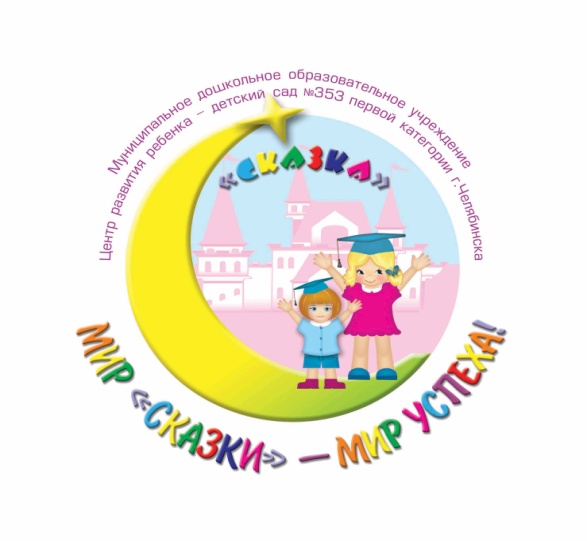 РАБОЧАЯ ПРОГРАММА ВОСПИТАТЕЛЯ разновозрастной группы "Теремок" Разработчики: Яковлева Ирина Владимировна                      Турганова Альбина РафаеловнаЧелябинск, 2021СОДЕРЖАНИЕI. ЦЕЛЕВОЙ РАЗДЕЛ1.1. Пояснительная запискаДанная рабочая программа является нормативно-управленческим документом образовательного учреждения, характеризующим систему организации образовательной деятельности педагога в рамках образовательных областей ФГОС дошкольного образования.Рабочая программа построена на основе учёта конкретных условий, образовательных потребностей и особенностей функционирования разновозрастной группы. Создание индивидуальной педагогической модели образования осуществляется в соответствии с требованиями федеральных государственных образовательных стандартов дошкольного образования.Данная программа разработана в соответствии со следующими нормативными документами:• Конституция РФ, ст. 43, 72.• Конвенция о правах ребенка (1989 г.) .• Типовое положение о ДОУ. • Устав ДОУ. Основная образовательная программа дошкольного образовательного учрежденияЗакон об образовании 2013 - федеральный закон от 29.12.2012 N 273-ФЗ "Об образовании в Российской Федерации"Приказ МОиН РФ  «Об утверждении федерального государственного образовательного стандарта дошкольного образования» от 17 октября 2013 г. №1155Приказ Министерства образования и науки Российской Федерации от 30 августа 2013 г. № 1014 «Об утверждении порядка организации и осуществления образовательной деятельности по основным общеобразовательным программам - образовательным программам дошкольного образования»Постановление Главного государственного санитарного врача РФ от 15 мая 2013 г. N 26"Об утверждении СанПиН 2.4.1.3049-13 "Санитарно-эпидемиологические требования к устройству, содержанию и организации режима работы дошкольных образовательных организаций".Закон «Об образовании в РФ» от 27 декабря 2012 г. №273 выделяет основные ориентиры обновления содержания образования в рамках дошкольного учреждения и дает ориентировку на личностное своеобразие каждого ребенка, на развитие способностей, расширение кругозора, преобразование предметной среды, обеспечение самостоятельной и совместной деятельности детей в соответствии с их желаниями и склонностями.Содержание рабочей программы составлено с учетом принципов и подходов к формированию образовательных программ, отраженных в Федеральном государственном образовательном стандарте дошкольного образования:полноценное проживание ребенком всех этапов детства (младенческого, раннего и дошкольного возраста), обогащение (амплификация) детского развития;построение образовательной деятельности на основе индивидуальных особенностей каждого ребенка, при котором сам ребенок становится активным в выборе содержания своего образования, становится субъектом образования (далее - индивидуализация дошкольного образования);содействие и сотрудничество детей и взрослых, признание ребенка полноценным участником (субъектом) образовательных отношений;поддержка инициативы детей в различных видах деятельности;сотрудничество ДОУ с семьей;приобщение детей к социокультурным нормам, традициям семьи, общества и государства;формирование познавательных интересов и познавательных действий ребенка в  разных видах детской деятельности;возрастная адекватность дошкольного образования (соответствие условий, требований, методов возрасту и особенностям развития);учет этнокультурной ситуации развития детей.Представленная рабочая программа педагога, работающего с разновозрастной группой обеспечивает преемственность с примерными основными образовательными программами дошкольного образования.1.2. Цель и задачи рабочей программыРабочая программа воспитателя МБДОУ направлена на:- создание условий развития ребенка, открывающих возможности для его позитивной социализации, его личностного развития, развития инициативы и творческих способностей на основе сотрудничества со взрослыми и сверстниками и соответствующим возрасту видам деятельности;- на создание развивающей образовательной среды, которая представляет собой систему условий социализации и индивидуализации детей.Программа обеспечивает развитие личности детей дошкольного возраста в различных видах общения и деятельности с учётом их возрастных, индивидуальных психологических и физиологических особенностей  и направлена на решение следующих задач:- охраны и укрепления физического и психического здоровья детей, в том числе их эмоционального благополучия;- обеспечения равных возможностей для полноценного развития каждого ребёнка в период дошкольного детства независимо от места жительства, пола, нации, языка, социального статуса, психофизиологических и других особенностей (в том числе ограниченных возможностей здоровья);- обеспечения преемственности целей, задач и содержания образования, реализуемых в рамках образовательных программ различных уровней (далее -преемственность основных образовательных программ дошкольного и начального общего образования);- создания благоприятных условий развития детей в соответствии с их возрастными и индивидуальными особенностями и склонностями, развития способностей и творческого потенциала каждого ребёнка как субъекта отношений с самим собой, другими детьми, взрослыми и миром;- объединения обучения и воспитания в целостный образовательный процесс на основе духовно-нравственных и социокультурных ценностей и принятых в обществе правил и норм поведения в интересах человека, семьи, общества;- формирования общей культуры личности детей, в том числе ценностей здорового образа жизни, развития их социальных, нравственных, эстетических, интеллектуальных, физических качеств, инициативности, самостоятельности и ответственности ребёнка, формирования предпосылок учебной деятельности;- обеспечения вариативности и разнообразия содержания Программ и организационных форм дошкольного образования, возможности формирования Программ различной направленности с учётом образовательных потребностей, способностей и состояния здоровья детей;- формирования социокультурной среды, соответствующей возрастным, индивидуальным, психологическим и физиологическим особенностям детей;- обеспечения психолого-педагогической поддержки семьи и повышения компетентности родителей (законных представителей) в вопросах развития и образования, охраны и укрепления здоровья детей.Программа формируется как программа психолого-педагогической поддержки позитивной социализации и индивидуализации, развития личности детей дошкольного возраста и определяет комплекс основных характеристик дошкольного образования (объём, содержание и планируемые результаты в виде целевых ориентиров дошкольного образования)» .[12]  1.3. Принципы и подходы к формированию Программы «Полноценное проживание ребёнком всех этапов детства (младенческого, раннего и дошкольного возраста), обогащение (амплификация) детского развития;построение образовательной деятельности на основе индивидуальных особенностей каждого ребенка, при котором сам ребенок становится активным в выборе содержания своего образования, становится субъектом образования (далее - индивидуализация дошкольного образования);содействие и сотрудничество детей и взрослых, признание ребенка полноценным участником (субъектом) образовательных отношений;поддержка инициативы детей в различных видах деятельности;сотрудничество Организации с семьёй;приобщение детей к социокультурным нормам, традициям семьи, общества и государства;формирование познавательных интересов и познавательных действий ребенка в различных видах деятельности;возрастная адекватность дошкольного образования (соответствие условий, требований, методов возрасту и особенностям развития);учёт этнокультурной ситуации развития детей.принцип развивающего образования, реализующийся через деятельность каждого ребенка в зоне его ближайшего развития;соответствие критериям полноты, необходимости и достаточности, то есть достижение поставленных целей и решение задач только на необходимом и достаточном материале, максимально приближаться к разумному «минимуму»;принцип интеграции образовательных областей  в соответствии с возрастными возможностями и особенностями воспитанников, спецификой и возможностями образовательных областей;комплексно-тематический принцип построения образовательного процесса; построение образовательного процесса на адекватных возрасту формах работы с детьми. Основной формой работы с детьми дошкольного возраста и ведущим видом деятельности для них является игра;принцип непрерывности образования обеспечивает связь всех ступеней дошкольного образования, от раннего и младшего дошкольного возраста до старшей и подготовительной к школе групп. Приоритетом с точки зрения непрерывности образования является обеспечение к концу дошкольного детства такого уровня развития каждого ребенка, который позволит ему быть успешным при обучении по программам начальной школы. Соблюдение принципа преемственности требует не только и не столько овладения детьми определенным объемом информации, знаний, сколько формирование у дошкольника качеств, необходимых для овладения учебной деятельностью – любознательности, инициативности, самостоятельности, произвольности и др.;принцип системности. Образовательная программа представляет собой целостную систему высокого уровня: все компоненты в ней взаимосвязаны и взаимозависимы».[12]принцип разновозрастного  комплектования   детей. Группы в МБДОУ ДС № 353 формируются на основе разновозрастного  принципа комплектования детей. Это позволяет решить сразу множество образовательных и воспитательных задач. Атмосфера в группе максимально напоминает семейную: ее жизнь становится живым социальным организмом, похожим на большую дружную семью. Разновозрастный состав группы позволяет сохранять традиции детского коллектива, которые передаются от старших к младшим естественным путем. Маленькие воспитанники последовательно и гармонично переживают свое взросление, получают речевой, социальный, коммуникативный опыт, творчески повторяя действия старших. У старших есть возможность проявить чувство ответственности, заботу о младших. Таким образом, происходит естественное приобщение детей к правилам, нормам и ценностям сообщества, их передача в виде традиций.1.3. Характеристики особенностей развития детей раннего и дошкольного возрастаПериод от рождения до поступления в школу является возрастом наиболее стремительного физического и психического развития ребенка, первоначального формирования физических и психических качеств, необходимых человеку в течение всей последующей жизни, качеств и свойств, делающих его человеком. Особенностью этого периода, является то, что он обеспечивает именно общее развитие, служащее фундаментом для приобретения в дальнейшем любых специальных знаний и навыков и усвоения различных видов деятельности. Формируются не только качества и свойства психики детей, которые определяют собой общий характер поведения ребенка, его отношение ко всему окружающему, но и те, которые представляют собой "заделы" на будущее и выражаются в психологических новообразованиях, достигаемых к концу данного возрастного периода. Воспитание и обучение необходимо адресовать ко всему спектру психических качеств ребенка, но адресуются по-разному. Основное значение имеют поддержка и всемерное развитие качеств, специфических для возраста, так как создаваемые им уникальные условия больше не повторятся и то, что будет "недобрано" здесь, наверстать в дальнейшем окажется трудно или вовсе невозможно.Реализация специфических возрастных возможностей психического развития происходит благодаря участию дошкольников в соответствующих возрасту видах деятельности - игре, речевом общении, познавательной деятельности, рисовании, конструировании, музыкальной деятельности и др. Организация этих видов деятельности, руководство ими, забота об их совершенствовании, о приобретении ими коллективного и (по мере накопления детьми соответствующего опыта) свободного самодеятельного характера должны постоянно находиться в центре внимания педагогов. Характерными проявлениями того, что именно традиционно "детские" виды деятельности соответствуют основному руслу психического развития дошкольника, являются, с одной стороны, их безусловная привлекательность для детей и, с другой стороны, наличие в них начал общечеловеческого знания (общение и установление взаимоотношений с окружающими, употребление предметов обихода и простейших орудий, планирование действий, построение и реализация замысла, подчинение поведения образцу и правилу и др.).Что касается других, предпосылочных психических свойств и способностей, то их формирование не должно идти во вред формированию качеств, непосредственно обнаруживающих себя в сегодняшней жизни ребенка. Здесь опасен всякий нажим, всякое забегание вперед, которое может привести к искусственному ускорению развития с неизбежными потерями. Подведение ребенка к психологическим новообразованиям, полное развертывание которых осуществляется за пределами дошкольного детства, должно осуществляться не вопреки особенностям возраста, а на их основе. Данные специальных исследований и опыт лучших детских учреждений показывают, что сама логика развития детских видов деятельности и детских форм познания мира, подводит к зарождению новых психических качеств и, в конечном счете, к переходу на новую ступень детства. Такой переход носит скачкообразный характер, выступает в виде возрастного кризиса, после которого те психологические новообразования, которые занимали место предпосылочных, становятся стержнем дальнейшего развития.На любой возрастной ступени ребенок приобретает не только общие для всех детей черты характера, но и свои собственные, индивидуальные особенности психики и поведения. Быть человеком - это значит не только быть "таким, как все", владеть всем, чем владеют другие, но и быть неповторимой индивидуальностью с собственными интересами и способностями.Только сочетание возрастного и индивидуального подходов в воспитании и обучении детей может обеспечить их эмоциональное благополучие и полноценное психическое развитие.В первые семь лет ребенок проходит через три основных периода своего развития, каждый из которых характеризуется определенным шагом навстречу общечеловеческим ценностям и новым возможностям познавать мир.Эти периоды жизни отграничены друг от друга; каждый предшествующий создает условия для возникновения последующего, и они не могут быть искусственно "переставлены" во времени.Период младенчества характеризуется возникновением следующих возрастных новообразований.Познавательное развитие. К концу первого года жизни ребенок ориентируется в элементарных свойствах окружающей среды; начинает улавливать значение отдельных обращенных к нему слов, выделяет наиболее близких людей; появляются элементы различения между ощущениями, исходящими от собственного тела и извне, складываются начальные формы предметного восприятия. К концу младенчества появляются первые признаки зарождения наглядно-действенного мышления.Развитие произвольности. Формируются движения, ведущие к достижению цели: перемещению тела в пространстве, схватыванию и удерживанию предметов.Эмоциональное развитие. В первой трети младенчества появляется "социальная" улыбка, призывающая взрослого к ответной улыбке. Формируется чувство доверия к миру, образующее опору положительного отношения к людям, к деятельности, к самому себе в последующей жизни.Раннее детство (от 1 года до 3 лет) заключает в себе потенциал для возникновения следующих возрастных новообразований.Познавательное развитие. Ребенку открывается возможность увидеть мир, где каждая вещь что-то означает, для чего-то предназначена. Ребенок проводит различия между людьми, занимающими определенное место в его жизни ("свои" и "чужие"); осваивает собственное имя; формирует представление о "территории" собственного "я" (все то, что ребенок относит к себе, о чем сможет сказать "мое"). Развиваются предметное восприятие и наглядно-действенное мышление. Происходит переход к наглядно-образной форме мышления.Развитие произвольности. Действуя с вещами, ребенок осваивает их физические свойства, учится управлять их перемещением в пространстве, начинает координировать свои движения; на основе овладения речью появляются начала управления собственным поведением (в основном в ответ на указания взрослого).Развитие переживаний. Возникает чувство автономии и личной ценности (самоуважения), зарождается любовь к близким взрослым.В дошкольном детстве (от 3 до 7 лет) складывается потенциал для дальнейшего познавательного, волевого и эмоционального развития ребенка.Познавательное развитие. Мир не только устойчив в восприятии ребенка, но и может выступать как релятивный (все можно всем); складывающийся в предшествующий период развития условный план действия воплощается в элементах образного мышления, воспроизводящего и творческого продуктивного воображения; формируются основы символической функции сознания, развиваются сенсорные и интеллектуальные способности. К концу периода ребенок начинает ставить себя на место другого человека: смотреть на происходящее с позиций других и понимать мотивы их действий; самостоятельно строить образ будущего результата продуктивного действия. В отличие от ребенка раннего возраста, который способен лишь к элементарному различению таких сфер действительности, как природный и рукотворный мир, "другие люди" и "Я сам", к концу дошкольного возраста формируются представления о различных сторонах каждой из этих сфер. Зарождается оценка и самооценка.Волевое развитие. Ребенок избавляется от присущей более раннему этапу "глобальной подражательности" взрослому, может противостоять в известных пределах воле другого человека; развиваются приемы познавательной (в частности, воображаемое преобразование действительности), собственно волевой (инициатива, способность заставить себя сделать неинтересное) и эмоциональный (выражение своих чувств) саморегуляции. Ребенок оказывается способным к надситуативному (выходящему за рамки исходных требований) поведению.Эмоциональное развитие. Эмоции ребенка все больше освобождаются от импульсивности, сиюминутности. Начинают закладываться чувства (ответственности, справедливости, привязанности и т. п.), формируется радость от инициативного действия; получают новый толчок развития социальные эмоции во взаимодействии со сверстниками. Ребенок обнаруживает способность к отождествлению себя с другими, что порождает в нем способность к обособлению от других, обеспечивает развитие индивидуальности. Возникает обобщение собственных переживаний, эмоциональное предвосхищение результатов чужих и своих поступков. Эмоции становятся "умными".К 7 годам формируются предпосылки для успешного перехода на следующую ступень образования. На основе детской любознательности впоследствии формируется интерес к учению; развитие познавательных способностей послужит основой для формирования теоретического мышления; умение общаться со взрослыми и сверстниками позволит ребенку перейти к учебному сотрудничеству; развитие произвольности даст возможность преодолевать трудности при решении учебных задач, овладению элементами специальных языков, характерных для отдельных видов деятельности, станет основой усвоения различных предметов в школе (музыка, математика и т. п.).Эти возрастные новообразования представлены лишь в виде возможностей, мера осуществимости которых определяется социальной ситуацией развития ребенка, тем, кто и как воспитывает его, в какую деятельность вовлечен ребенок, с кем он ее осуществляет.От особенностей стимулирования или организации деятельности детей взрослыми зависит успех в психическом и физическом развитии ребенка, и, таким образом, наряду с восходящей линией (собственное развитие) может быть и иная "кривая" личностных изменений (выражающая регрессивные или застойные тенденции); каждому шагу развития сопутствует возможность проявления и закрепления негативных новообразований, о сути которых должны знать взрослые». [6]1.4. Особенности организации образовательной деятельности в разновозрастной группе "Теремок"Группу  "Теремок" посещает 22 ребенка в возрасте с трех до семи лет. Центром педагогического процесса стала разновозрастная группа детей, что способствует индивидуализации процесса, расширяет социальную практику ребенка, дает полноценный опыт общения, открывая дополнительные возможности его развития путем взаимообучения при взаимодействии младших и старших детей. Пребывание в одной группе детей разного возраста требует выработки особого стиля взаимоотношений - гармонии требовательности к старшим и снисходительности к малышам, сочетания «поисковости» в общении со старшими детьми и доходчивости в общении с малышами и т.п. То есть, отношения в разновозрастной группе строятся по образцу большой семьи, являющейся как бы продолжением собственной семьи ребенка. Таким образом, в группе складывается полноценное сообщество, свободное от каких-либо искусственных расчленений, содержащее вместе с тем все многообразие иерархических кругов общения ребенка. Складывается семья со своими особенностями, стилем взаимоотношений, традициями, обязанностями и т.п.Решению проблем взаимодействия взрослого и ребенка и детей между собой способствует оптимальное комплектование разновозрастных групп. С этой целью нами выработаны определенные подходы, которые были проверены в ходе практики: совместимость темпераментов детей и педагогов; учет характерологических особенностей; учет интересов ребенка; учет семейных традиций и т.д.Социометрические исследования, проводимые ДОУ в течение многих лет показывают, что в разновозрастной группе «пренебрегаемых» и «отверженных» детей нет. В разновозрастной группе статус ребенка постоянно изменяется: от малыша («за ним нужно ухаживать», «ему надо помогать») - к середнячку («предпочитаем» всеми) - и к старшему («звездочка», «лидер»).  Изучение мотивации ребенка при выборе партнера показывает их изменение. Анализ мотивов выбора свидетельствуют о благоприятной социальной обстановке в группах, характеризующейся эмоционально-положительным отношением детей друг к другу.Таким образом: - принцип разновозрастного объединения детей в педагогическом процессе способствует его индивидуализации: индивидуальные особенности ребенка определяют выбор группы, режима, стиль общения;- разновозрастное комплектование групп обеспечивает свободу выбора ребенка социального окружения, реализующего потребность ребенка к самоутверждению и саморазвитию;- в разновозрастной группе ребенок проходит широкую социальную практику, что позволяет ему легко адаптироваться в любой среде;- в разновозрастном объединении улучшаются взаимоотношения детей друг с другом;- построение педагогического процесса на основе разновозрастных объединений детей является рациональным, так как старшие дети выполняют функции педагогов при взаимообучении. Каждый педагог ДОУ является не только воспитателем своей группы, но и специалистом в определенной образовательной области, у которого во время непосредственно образовательной деятельности занимаются все дети детского сада. Образовательную деятельность в режимных моментах планируют и проводят воспитатели в своих группах, непосредственно образовательную деятельность планируют и проводят воспитатели как педагоги-специалисты по определенной образовательной области со всеми детьми детского сада согласно регламенту непосредственно образовательной деятельности. 1.5. Планируемые результаты освоения Программы (в виде целевых ориентиров ФГОС ДО)Целевые ориентиры образования в младенческом и раннем возрасте:ребенок интересуется окружающими предметами и активно действует с ними; эмоционально вовлечен в действия с игрушками и другими предметами, стремится проявлять настойчивость в достижении результата своих действий;использует специфические, культурно фиксированные предметные действия, знает назначение бытовых предметов (ложки, расчески, карандаша и пр.) и умеет пользоваться ими. Владеет простейшими навыками самообслуживания; стремится проявлять самостоятельность в бытовом и игровом поведении;владеет активной речью, включенной в общение; может обращаться с вопросами и просьбами, понимает речь взрослых; знает названия окружающих предметов и игрушек;стремится к общению со взрослыми и активно подражает им в движениях и действиях; появляются игры, в которых ребенок воспроизводит действия взрослого;проявляет интерес к сверстникам; наблюдает за их действиями и подражает им;проявляет интерес к стихам, песням и сказкам, рассматриванию картинки, стремится двигаться под музыку; эмоционально откликается на различные произведения культуры и искусства;у ребенка развита крупная моторика, он стремится осваивать различные виды движения (бег, лазанье, перешагивание и пр.)Целевые ориентиры на этапе завершения дошкольного образования:ребёнок овладевает основными культурными способами деятельности, проявляет инициативу и самостоятельность в разных видах деятельности - игре, общении, познавательно-исследовательской деятельности, конструировании и др.; способен выбирать себе род занятий, участников по совместной деятельности;ребёнок обладает установкой положительного отношения к миру, к разным видам труда, другим людям и самому себе, обладает чувством собственного достоинства; активно взаимодействует со сверстниками и взрослыми, участвует в совместных играх. Способен договариваться, учитывать интересы и чувства других, сопереживать неудачам и радоваться успехам других, адекватно проявляет свои чувства, в том числе чувство веры в себя, старается разрешать конфликты;ребёнок обладает развитым воображением, которое реализуется в разных видах деятельности, ребёнок достаточно хорошо владеет устной речью, может выражать свои мысли и желания, может использовать речь для выражения своих мыслей, чувств и желаний, построения речевого высказывания в ситуации общения;у ребёнка развита крупная и мелкая моторика, может контролировать свои движения и управлять ими;ребёнок способен к волевым усилиям, может следовать социальным нормам поведения и правилам в разных видах деятельности, во взаимоотношениях со взрослыми и сверстниками, может соблюдать правила безопасного поведения и личной гигиены;ребёнок проявляет любознательность, задаёт вопросы взрослым и сверстникам, интересуется причинно-следственными связями, пытается самостоятельно придумывать объяснения явлениям природы и поступкам людей; склонен наблюдать, экспериментировать. Обладает начальными знаниями о себе, о природном и социальном мире, в котором он живёт; знаком с произведениями детской литературы, обладает элементарными представлениями из области живой природы, естествознания, математики, истории и т.п.; ребёнок способен к принятию собственных решений, опираясь на свои знания и умения в различных видах деятельности».Промежуточные планируемые результаты 2-я младшая группаОбразовательная область «Социально-коммуникативное развитие»Развитие игровой деятельности:отражает в играх разнообразные сюжеты;использует разнообразные игровые действия;активно осваивает способы ролевого поведения;охотно вступает в ролевой диалог с педагогом и со сверстником»в дидактических играх  действует в соответствии с игровой задачейПриобщение к элементарным социальным нормам и правилам:проявляет себя дружелюбным партнёром в совместной деятельности с взрослым и сверстником;активно вступает в общение по поводу игрушек и игровых действий;имеет представления о действиях и поступках взрослых;Формирование гендерной, семейной, гражданской принадлежности, патриотических чувств:имеет представления о членах семье, их отношенияхотвечает на вопросы о своей семье, радостных семейных событиях;Передача детям знаний о правилах безопасности дорожного движения в качестве пешехода и пассажира транспортного средства:выполняет  элементарные правила организованного поведения в детском саду, на улице и в транспорте, правила дорожного движения; Формирование представлений об опасных для человека и окружающего мира природы ситуациях и способах поведения в них:знает назначение светофора; различает пешеходный переход «Зебра» Приобщение к правилам безопасного для человека и окружающего мира природы поведения:- проявляет интерес к правилам безопасного поведения;- соблюдает элементарные правила взаимодействия с животнымиРазвитие трудовой деятельности:способен к элементарному самообслуживанию (самостоятельно одевается и раздевается, обувается и разувается, с помощью взрослого застегивает пуговицы, завязывает шнурки)выполняет простейшие трудовые действия с помощью педагогов;Воспитание ценностного отношения к собственному труду, труду других людей и его результатам:стремится соответствовать требованиям близких взрослых;помогает в ответ на просьбу. Формирование первичных представлений о труде взрослых, его роли в обществе и жизни каждого человек:знает и называет некоторые трудовые действия взрослых (моет, стирает, гладит, убирает и т.д.);знает и называет инструменты, некоторые материалы, из которых сделаны предметы и вещи;имеет элементарные представления о работе мамы, папы, других близких (мама работает в магазине, папа работает шофёром и т.п.).Образовательная область «Познавательное развитие»Сенсорное развитие:различает цвета спектра – красный, оранжевый, жёлтый, зелёный, фиолетовый, белый, чёрныйузнаёт, обследует осязательно-двигательным способом и называет некоторые фигуры (круг, квадрат, овал, прямоугольник, треугольник, звезда, крест);с помощью взрослого сравнивает два предмета по 1-2 признакам, выделяет сходства и различия.Развитие познавательно-исследовательской и продуктивной (конструктивной) деятельности:знает, называет и правильно использует детали строительного материала;изменяет постройки, надстраивая или заменяя одни детали другими;умеет устанавливать простейшие связи между предметам и явлениями, делать простейшие обобщения .         Формирование элементарных математических представлений:различает и называет понятия много, один, по одному, ни одного, может определить равенство–неравенство групп предметов; сравнивает предметы контрастных размеров по величине (длине, ширине, высоте)владеет элементарными навыками ориентировки в пространстве;использует элементарные временные ориентировки в частях суток и временах года;          Формирование целостной картины мира, расширение кругозора детей:имеет представления о предметах ближайшего окружения, их функциональном назначении;группирует и классифицирует предметы, выделяя признаки предметов (цвет, форма, материал);называет названия растений, животных, особенности их внешнего вида, условий существования, поведения; способен устанавливать элементарные причинно-следственные зависимости между явлениями живой и неживой природы.Образовательная область «Речевое развитие»Развитие свободного общения со взрослыми и детьми:использует речь для инициирования общения со взрослыми и сверстниками;способен отвечать на вопросы, касающиеся ближайшего окружения.активно использует вербальные и невербальные средства в общении со взрослыми и сверстникамиРазвитие всех компонентов устной речи детей  в различных формах и видах детской деятельности:понимает и правильно использует в речи антонимы, синонимы, обобщающие понятия;использует в речи простые нераспространенные предложения и предложения с однородными членами;владеет правильным произношением всех звуков родного языка (за исключением некоторых шипящих и сонорных звуков);способен построить небольшой связный рассказ самостоятельно или с помощью педагога Практическое овладение воспитанниками нормами речи:пользуется элементарными формулами (вербальными и невербальными) речевого этикета; способен участвовать в играх драматизациях, выразительно передавая диалоги персонажей;Развитие литературной речи:с помощью воспитателя пересказывает содержание знакомых сказок;способен эмоционально реагировать на поэтические тексты, выразительно их воспроизводить.способен импровизировать на основе литературных произведенийПриобщение к словесному искусству, в том числе развитие художественного восприятия и эстетического вкуса:проявляет интерес к слушанию произведений разных жанровспособен адекватно реагировать на содержание произведения, поступки персонажей Образовательная область «Художественно-эстетическое развитие»Приобщение к изобразительному искусству:эмоционально реагирует на произведения декоративно-прикладного искусства;эмоционально реагирует на произведения книжной графики (Е.Чарушин, Ю. Васнецов);Приобщение к музыкальному искусству:узнаёт знакомые песни, пьесы, чувствует характер музыки, эмоционально на неё реагирует ;различает и называет детские музыкальные инструменты (металлофон, барабан, музыкальный молоточек и др.) Приобщение к словесному искусству:называет любимые сказки и рассказы;называет авторов и иллюстраторов детских книг (2–4);эмоционально реагирует на поэтические и прозаические художественные произведения;может импровизировать на основе литературных произведений.Развитие продуктивной деятельности детей (рисование, лепка, аппликация, художественный труд:проявляет интерес и бережно относится к результатам детского изобразительного творчестваумеет находить в объемном или плоскостном изображении черты знакомых предметов, персонажей, явлений и называет их.умеет лепить из соленого теста, глины, пластилина; раскатывать, скатывать, сплющивать, отрывать, прищипывать материал, соединять готовые частиумеет располагать и наклеивать готовые части предметов, геометрические и растительные формы для украшения, соблюдать последовательность наклеивания элементов, ориентируясь на цвет и формуРазвитие конструктивной деятельности:пользуется простыми способами конструирования, конструирует по образцу, по заданию взрослого, владеет способами построения замыславыполняет действия замещения недостающих строительных деталей другими.Развитие детского творчества:самостоятельно выбирает цвет материала, фон и размер листа бумаги, способ рисования для создания яркого образа (мазками, пятнами, штрихами, линиями);создает выразительные образы с помощью интеграции рисования, лепки, аппликации, используя приобретенные навыки и умения;Образовательная область «Физическое развитие»Сохранение и укрепление физического и психического здоровья детей:легко и быстро засыпает, с аппетитом ест;редко болеет острыми респираторно-вирусными инфекциями (1раз в год).Воспитание культурно-гигиенических навыков:замечает непорядок в одежде, устраняет его при небольшой помощи взрослых;владеет навыками поведения во время еды, умывания, умеет пользоваться носовым платком, причёсываться, следит за своим внешним видом;охотно включается в выполнение режимных моментов и гигиенических процедурФормирование начальных представлений о здоровом образе жизни:имеет простейшее представление о полезной и вредной для здоровья пище;владеет элементарными знаниями о правилах личной гигиены, важных для здоровья (мыть руки, чистить зубы, делать зарядку, гулять на свежем воздухе) о значении сна;умеет бережно относиться к своему здоровью, здоровью других детей;умеет сообщать о самочувствии взрослым, избегать ситуации, приносящих вред здоровью; осознает необходимость лечения;знает физические упражнения, укрепляющие разные органы, знает о необходимости закаливания;соблюдает навыки гигиены и опрятности в повседневной жизниФормирование потребности в двигательной активности и физическом совершенствовании:принимает участие в совместных играх и физических упражнениях ;проявляет интерес к физическим упражнениям, умеет пользоваться физкультурным оборудованием в свободное время;проявляет положительные эмоции, активность в самостоятельной и двигательной деятельности;проявляет самостоятельность в использовании спортивного оборудования (санки, лыжи, трехколесный велосипед);проявляет самостоятельность и творчество при выполнении физических упражнений, в подвижных играхсредняя группаОбразовательная область "социально-коммуникативное развитие"Развитие игровой деятельности:– способен принять игровую проблемную ситуацию, развить ее, изменить собственное ролевое поведение, ориентируясь на поведение партнеров;– организует разнообразные игры на бытовые и сказочные сюжеты.Приобщение к элементарным социальным нормам и правилам:– способен регулировать собственное поведение на основе усвоенных норм и правил, проявлять волевые усилия в ситуациях выбора;– проявляет потребность в общении со сверстниками.Формирование гендерной, семейной, гражданской принадлежности, патриотических чувств:– чувствует отношение к себе сверстников, проявляет чувство собственного достоинства;– проявляет уважительное отношение к сверстникам;– знает о достопримечательностях родного города.Передача детям знаний о правилах безопасности дорожного движения в качестве пешехода и пассажира транспортного средства:– соблюдает элементарные правила поведения на улице и в транспорте;– знает элементарные правила безопасного дорожного движенияФормирование представлений об опасных для человека и окружающего мира природы ситуациях и способах поведения в них:– выполняет правила безопасного поведения в детском саду и дома.Приобщение к правилам безопасного для человека и окружающего мира природы поведения: – соблюдает элементарные правила поведения в природе.Развитие трудовой деятельности:– самостоятельно одевается и раздевается, обувается и разувается в определенной последовательности, складывает и убирает одежду, с помощью взрослого приводит ее в порядоксамостоятельно выполняет обязанности дежурного по столовой, по занятиям.Воспитание ценностного отношения к собственному труду, труду других людей и его результатам:– доводит начатое дело до конца;– испытывает удовольствие в процессе выполнения интересной для него и полезной для других деятельностиФормирование первичных представлений о труде взрослых, его роли в обществе и жизни каждого человек:– владеет знаниями о разных профессиях, опирается на них в играх (врач, шофёр, продавец, воспитатель и.т.д.)– имеет представление о значимости труда родителей, других близких людейОбразовательная область "познавательное развитие"Сенсорное развитие:– различает и называет основные плоскостные формы, основные цвета, параметры величины– использует эталоны как обозначенные свойства и качества предметов (цвет, форма, размер, материал и т.п.) – подбирает предметы по одному-двум качествам (цвет, форма, материал и т.п.)Развитие познавательно-исследовательской и продуктивной (конструктивной) деятельности:использует строительные детали с учётом их конструкторских свойствосуществляет анализ элементов схемы и соотносит их с имеющимися деталямипользуется простыми способами конструирования, самостоятельно создает постройку по схеме и достраивает её, владеет способами построения замыслаФормирование элементарных математических представлений:– владеет элементарными навыками сравнения групп предметов, навыками счета в пределах 5– выделяет параметры величины протяженных предметов, выполняя действия наложения и приложения – владеет элементарными навыками ориентировки в пространстве– использует временные ориентировки в частях суток днях недели, временах годаФормирование целостной картины мира, расширение кругозора детей:– имеет представления о предметах ближайшего окружения, их назначении, признаках– проявляют интерес к незнакомым предметам и явлениям– имеет представления о многообразии растений, животных, особенностях их внешнего вида, условий существования, поведения– способен устанавливать элементарные причинно-следственные зависимости между явлениями живой и неживой природыОбразовательная область "Речевое развитие"Развитие свободного общения со взрослыми и детьми:– использует речь для инициирования общения, регуляции поведения– активно пользуется речью в игровом взаимодействии со сверстникамиРазвитие всех компонентов устной речи детей в различных формах и видах детской деятельности:– понимает и правильно использует в речи антонимы, синонимы, обобщающие понятия, лексику, обозначающую эмоциональные состояния– использует в речи сложносочиненные и сложноподчиненные предложения, элементарные способы словообразования– владеет правильным произношением всех звуков родного языка (за исключением некоторых шипящих и сонорных звуков)– способен построить небольшой связный рассказ самостоятельно или с помощью педагогаПрактическое овладение воспитанниками нормами речи:– пользуется разнообразными формулами речевого этикета– способен осмысленно работать над собственным звукопроизношением и выразительностью речиРазвитие литературной речи:– способен с помощью педагога пересказать содержание знакомых сказок, рассказов;– способен эмоционально реагировать на поэтические тексты, выразительно их воспроизводить;– способен импровизировать на основе литературных произведений.Приобщение к словесному искусству, в том числе развитие художественного восприятия и эстетического вкуса:– проявляет интерес к слушанию произведений разных жанров– проявляет интерес к рассматриванию иллюстрированных изданий детских книгФормирование звуковой аналитико-синтетической активности:– различает основные звуки речи;– владеет элементарными навыками звукового анализа.Образовательная область "Художественно-эстетическое развитие"Приобщение к изобразительному искусству:– различает виды декоративно-прикладного искусства; – различает произведения разных видов изобразительного искусства (живопись, графика, скульптура), отвечает на вопросы педагога по содержанию;– понимает значение слов «художник», «музей», «выставка», «картина», «скульптура».Приобщение к музыкальному искусству:– внимательно слушает музыкальное произведение, выражает свои чувства словами, рисунком, движением.Приобщение к словесному искусству:– проявляет интерес к слушанию произведений разных жанров;– проявляет интерес к рассматриванию иллюстрированных изданий детских книг.Развитие продуктивной деятельности детей (рисование, лепка, аппликация, художественный труд:– проявляет интерес и бережно относится к результатам детского ––изобразительного творчества;– передает характерные особенности (цвет, форму, величину) предметов, явлений природы;– лепит предметы разной формы, используя усвоенные приемы и способы;– использует традиционные техники рисования кистью, карандашом;– использует разные способы вырезания и обрывания бумаги для создания образов в аппликации.Развитие детского творчества:– сочетает различные техники изобразительной деятельности при воплощении индивидуального замысла – самостоятельно находит сюжеты для своих работ в окружающем мире и художественной литературе– создает многофигурные композиции пейзажного и сказочного содержания- использует варианты композиции и цветовой гаммы при создании рисунков в лепке создает образы персонажей, передает их настроение, самостоятельно находит способы соединения частей материалаОбразовательная область "Физическое развитие"Сохранение и укрепление физического и психического здоровья детей:– легко и быстро засыпает, с аппетитом ест– редко болеет острыми респираторно-вирусными инфекциями (1-2 раза в год)Воспитание культурно-гигиенических навыков:– проявляет привычку самостоятельно умываться, мыть руки с мылом перед едой, по мере загрязнения, после пользования туалетом – имеет элементарные представления о том, что полезно и вредно для здоровья– сформированы навыки культуры еды, культуры поведения, умеет следить за своим внешним видомФормирование начальных представлений о здоровом образе жизни:– знает, что надо одеваться по погоде, регулярно гулять, заниматься зарядкой– имеет представление о полезной и вредной для здоровья пище– знает части тела и органы чувств человека и их функциональное назначение– сформирована потребность в соблюдении режима питания, знает важность сна, гигиенических процедур для здоровья– умеет устанавливать связь между совершаемым действием и состоянием организма, самочувствия– имеет представление о составляющих здорового образа жизниФормирование потребности в двигательной активности и физическом совершенствовании:– активен, с интересом участвует в подвижных играх– инициативен, радуется своим успехам в физических упражнениях– умеет самостоятельно и творчески использовать физкультурный инвентарь для подвижных игрстаршая группаОбразовательная область «Социально-коммуникативное развитие»Развитие игровой деятельности:- договаривается с партнерами, во что играть, кто кем будет в игре;- подчиняется правилам игры, умеет разворачивать содержание игры в зависимости от количества играющих детей, в дидактических играх оценивает свои возможности и без обиды воспринимает проигрыш, объясняет правила игры сверстникам;- после просмотра спектакля может оценить игру актера (актеров), используемые средства художественной выразительности и элементы художественного оформления постановки.Приобщение к элементарным социальным нормам и правилам:-  использует «вежливые» слова, имеет навык оценивания своих поступков;- доводит начатое дело до конца; - соблюдает элементарные правила организованного поведения в детском саду.Формирование гендерной, семейной, гражданской принадлежности, патриотических чувств:- имеет представление о работе своих родителей,- знает название своей Родины;- владеет знаниями о разных профессиях, в том числе творческих: художников, писателей, композиторов, имеет представление о значимости труда взрослых;Передача детям знаний о правилах безопасности дорожного движения в качестве пешехода и пассажира транспортного средства:- понимает значения сигналов светофора;- узнает и называет дорожные знаки «Пешеходный переход», «Дети», «Остановка общественного транспорта», «Подземный пешеходный переход», «Пункт медицинской помощи»;- различает и называет специальные виды транспорта («Скорая помощь», «Пожарная», «Милиция»).Формирование представлений об опасных для человека и окружающего мира природы ситуациях и способах поведения в них:- соблюдает элементарные правила поведения на улице и в транспорте, элементарные правила дорожного движения;- различает проезжую часть, тротуар, подземный пешеходный переход, пешеходный переход «Зебра».Приобщение к правилам безопасного для человека и окружающего мира природы поведения:- знает и соблюдает элементарные правила поведения в природе (способы безопасного взаимодействия с растениями и животными, бережного отношения к окружающей природе).Развитие трудовой деятельности:- соблюдает последовательность в одевании и раздевании, складывает и убирает одежду, приводит ее в порядок, сушит мокрые вещи, ухаживает за обувью;- самостоятельно чистит зубы, умывается по мере необходимости;- самостоятельно выполняет обязанности дежурного по столовой, правильно сервирует стол;- выполняет поручения по уходу за животными и растениями в уголке природы;- поддерживает порядок в группе и на участке детского сада.Воспитание ценностного отношения к собственному труду, труду других людей и его результатам:-  испытывает удовольствие в процессе выполнения интересной для него и полезной для других деятельности- может оценить результат своей работы;- испытывает чувство благодарности к людям за их труд;- бережно относится к тому, что сделано руками человека.Формирование первичных представлений о труде взрослых, его роли в обществе и жизни каждого человека:- владеет знаниями о разных профессиях, в том числе творческих: художников, писателей, композиторов;- имеет представление о значимости труда взрослых.Образовательная область "Познавательное развитие"Сенсорное развитие:- различает и называет девять основных цветов и их светлые и темные оттенки;- различает и называет параметры величины (длина, ширина, высота) и несколько градаций величин данных параметров.Развитие познавательно-исследовательской и продуктивной (конструктивной) деятельности:- различает и использует в деятельности различные плоскостные формы и объемные фигуры;- создает постройки по рисунку, схеме, по образцу, по заданию взрослого, самостоятельно подбирая детали;- выделяет структуру объекта и устанавливает ее взаимосвязь с практическим назначением объекта;- владеет способами построения замысла и элементарного планирования своей деятельности.Формирование элементарных математических представлений:- считает (отсчитывает) в пределах 10;- правильно пользуется количественными и порядковыми числительными;- использует способы опосредованного измерения и сравнения объектов (по длине, ширине, высоте, толщине);- ориентируется в пространстве и на плоскости;- определяет временные отношения.Формирование целостной картины мира, расширение кругозора детей:- имеет представления о живой и неживой природе, культуре быта, рукотворном мире, своем городе, стране;- классифицирует предметы, объекты природы, обобщая их по определённым признакам;- называет времена года, отмечает их особенности, элементарные причинно-следственные зависимости между явлениями природы и состоянием объектов природы и окружающей среды, взаимодействии человека с природой в разное время года;- знает и стремится выполнять некоторые правила с правилами поведения в природе. Образовательная область «Речевое развитие»Развитие свободного общения со взрослыми и детьми:- свободно пользуется речью для выражения своих знаний, эмоций, чувств;- в игровом взаимодействии использует разнообразные ролевые высказывания.Развитие всех компонентов устной речи детей в различных формах и видах детской деятельности:- использует разнообразную лексику в точном соответствии со смыслом;- использует сложные предложения разных видов, разнообразные способы словообразования;Практическое овладение воспитанниками нормами речи:- дифференцированно использует разнообразные формулы речевого этикета;- умеет аргументировано и доброжелательно оценивать высказывание сверстникаРазвитие литературной речи:- составляет по образцу рассказы по сюжетной картине, по набору картинок; из личного опыта;- последовательно, без существенных пропусков пересказывает небольшие литературные произведения;- способен эмоционально воспроизводить поэтические произведения, читать стихи по ролям;- способен под контролем взрослого пересказывать знакомые произведения, участвовать в их драматизацииПриобщение к словесному искусству, в том числе развитие художественного восприятия и эстетического вкуса:- знаком с произведениями различной тематики, спецификой произведений разных жанров;- способен осмысленно воспринимать мотивы поступков, переживания персонажей;- знаком с произведениями детских писателей и поэтов Южного Урала (А.Б. Горская, М.С. Гроссман, Н.В. Пикулева, Л.А. Преображенская, Л.К. Татьяничева и др.).Формирование звуковой аналитико-синтетической активности:- способен правильно произносить все звуки;- способен определять место звука в слове.Образовательная область «Художественно-эстетическое развитие»Приобщение к изобразительному искусству: - различает виды изобразительного искусства (живопись, графика, скульптура, архитектура, декоративно-прикладное искусство);- выделяет выразительные средства в разных видах искусства (форма, цвет, колорит, композиция);- имеет представление о региональных художественных промыслах.Приобщение к музыкальному искусству:- определяет жанры музыкальных произведений (марш, песня, танец), произведения по мелодии, вступлению;- различает звучание музыкальных инструментов (фортепиано, скрипка, балалайка, виолончель).Приобщение к словесному искусству:- называет любимые сказки и рассказы;- эмоционально реагирует на поэтические и прозаические художественные произведения, называет любимого детского писателя, любимые сказки и рассказы.Развитие продуктивной деятельности детей (рисование, лепка, аппликация, художественный труд:- знает особенности изобразительных материалов (гуашь, акварель, мелки, уголь, сангина);- лепит предметы разной формы, используя усвоенные приемы и способы;- использует разные способы вырезания и обрывания бумаги для создания образов в аппликации, создает многофигурные композиции на всем листе, используя фризовую и линейную композиции.Развитие детского творчества:- создает выразительные художественные образы в рисунке, лепке, аппликации;- передает характерные признаки предметов и явлений, настроение персонажей;- самостоятельно комбинирует знакомые техники, помогает осваивать новые, объединяет разные способы изображения (коллаж);- варьирует и интерпретирует элементы при составлении декоративных композиций.Образовательная область «Физическое развитие»Сохранение и укрепление физического и психического здоровья детей:- легко и быстро засыпает, с аппетитом ест;- редко болеет острыми респираторно-вирусными инфекциями (1-2 раза в год).Воспитание культурно-гигиенических навыков:- умеет быстро, аккуратно одеваться и раздеваться, соблюдать порядок в своем шкафу;- имеет навыки опрятности (замечает непорядок в одежде, устраняет его при небольшой помощи взрослых);- сформированы элементарные навыки личной гигиены (самостоятельно чистит зубы, моет руки перед едой; при кашле и чихании закрывает рот и нос платком);- владеет простейшими навыками поведения во время еды, пользуется вилкой, ножом.Формирование начальных представлений о здоровом образе жизни:- имеет начальные представления о составляющих (важных компонентах) здорового образа жизни (правильное питание, движение, сон) и факторах, разрушающих здоровье;- знает о значении для здоровья человека ежедневной утренней гимнастики, закаливания организма, соблюдения режима дня;- имеет представление о роли гигиены и режима дня для здоровья человека;- имеет представление о правилах ухода за больным.Формирование потребности в двигательной активности и физическом совершенствовании:ходит на лыжах скользящим шагом на расстояние около ; ухаживает за лыжами, умеет кататься на самокате, умеет плавать (произвольно). Участвует в спортивных играх и упражнениях, в играх с элементами соревнования, играх-эстафетах, участвует в упражнениях с элементами спортивных игр: городки, бадминтон, футбол, хоккей, проявляет самостоятельность, творчество, выразительность и грациозность движений. Умеет самостоятельно организовывать знакомые подвижные игры. Проявляет интерес к разным видам спорта.Подготовительная к школе группаОбразовательная область «Социально-коммуникативное развитие»Развитие игровой деятельности:самостоятельно отбирает или придумывает разнообразные сюжеты игр, придерживается в процессе игры намеченного замысла, оставляя место для импровизации;находит новую трактовку роли и исполняет ее;может моделировать предметно-игровую среду;участвует в творческих группах по созданию спектаклей «режиссеры», «актеры», «костюмеры», «оформители».Приобщение к элементарным социальным нормам и правилам:в дидактических играх договаривается со сверстниками об очередности ходов, выборе карт, схем; проявляет себя терпимым и доброжелательным партнером.Формирование гендерной, семейной, гражданской принадлежности, патриотических чувств:понимает образный строй спектакля: оценивает игру актеров, средства выразительности и оформление постановки, в беседе о просмотренном спектакле может высказать свою точку зрения.Передача детям знаний о правилах безопасности дорожного движения в качестве пешехода и пассажира транспортного средства:соблюдает элементарные правила организованного поведения в детском саду, на улице и в транспорте, правила дорожного движения;различает и называет специальные виды транспорта «Скорая помощь», «Пожарная», «Милиция»), объясняет их назначение.Формирование представлений об опасных для человека и окружающего мира природы ситуациях и способах поведения в них:знает назначение светофора, узнает и называет дорожные знаки «Пешеходный переход», «Дети», «Остановка общественного транспорта», «Подземный пешеходный переход», «Пункт медицинской помощи»;различает проезжую часть, тротуар, подземный пешеходный переход, пешеходный переход «Зебра».Приобщение к правилам безопасного для человека и окружающего мира природы поведения: знает и соблюдает элементарные правила поведения в природе (способы безопасного взаимодействия с растениями и животными, бережного отношения к окружающей природе).Развитие трудовой деятельности:самостоятельно ухаживает за одеждой, устраняет непорядок в своем внешнем виде;умеет планировать свою трудовую деятельность; отбирать материалы, необходимые для занятий, игр;ответственно выполняет обязанности дежурного;умеет создавать игрушки из природного, бросового материала, из бумаги.Воспитание ценностного отношения к собственному труду, труду других людей и его результатам:старательно доводит начатое дело до конца, поддерживает порядок в группе и на участке детского сада;оценивает результат своей работы;испытывает удовольствие в процессе выполнения интересной для него и полезной для других деятельности;радуется результатам коллективного труда.Формирование первичных представлений о труде взрослых, его роли в обществе и жизни каждого человек:владеет знаниями о разных профессиях, в том числе творческих: художников, писателей, композиторов;имеет представление о профессиях, связанных со спецификой родного города (села);имеет представление о значимости труда взрослых, испытывает чувство благодарности к людям за их труд;бережно относится к тому, что сделано руками человека.Образовательная область «Познавательное развитие»Сенсорное развитие:различает качества предметов (величина, форма, строение, положение в пространстве, цвет и т.п.);обследует предметы с помощью системы сенсорных эталонов и перцептивных действий;классифицирует и группирует предметы по общим качествам и характерным деталям.Развитие познавательно-исследовательской и продуктивной (конструктивной) деятельности:способен соотносить конструкцию предмета с его назначением;самостоятельно отбирает необходимые для постройки детали и использует их с учетом их конструктивных свойств;способен создавать различные конструкции объекта по рисунку, словесной инструкции, реализует собственные замыслы .Формирование элементарных математических представлений:владеет (количественным и порядковым) счетом в пределах 10, соотносит цифру и количество предметов;решает простые арифметические задачи на числах первого десятка;использует способы опосредованного измерения и сравнения объектов по величине: длине, объёму, массе;ориентируется в пространстве и на плоскости;определяет временные отношения.Формирование целостной картины мира, расширение кругозора детей:имеет представления о живой и неживой природе, культуре быта, рукотворном мире, своем городе, стране;выбирает и группирует предметы окружающего мира в соответствии с познавательной задачей;устанавливает элементарные причинно-следственные связи между природными явлениями;использует наглядные модели и символические средства (планы, схемы, цвета) для познания окружающего мира;знает правила поведения в природе и соблюдает их.Образовательная область «Речевое развитие»Развитие свободного общения со взрослыми и детьми:способен участвовать в коллективной беседе (самостоятельно формулировать и задавать вопросы, аргументировано отвечать на вопросы);свободно пользуется речью для установления контакта, поддержания и завершения разговора.Развитие всех компонентов устной речи детей  в различных формах и видах детской деятельности:использует слова разных частей речи в точном соответствии с их значением, активно пользуется эмоционально-оценочной лексикой и выразительными средствами языка;использует разнообразные способы словообразования, сложные предложения разных видов, разные языковые средства для соединения частей предложения;правильно произносит все звуки родного языка, отчетливо произносит слова и словосочетания, проводит звуковой анализ слов;самостоятельно пересказывает и драматизирует небольшие литературные произведения, составляет по плану и образцу описательные и сюжетные рассказы;называет в последовательности слова в предложении, звуки и слоги в словах, различает понятия «звук», «слог», «слово», «предложение».Практическое овладение воспитанниками нормами речи:дифференцированно использует разнообразные формулы речевого этикета в общении со взрослыми и сверстниками;пользуется естественной интонацией разговорной речи;соблюдает элементарные нормы словопроизношения, постановки словесного ударения.Развитие литературной речи:способен прочитать стихотворение, используя разнообразные средства выразительности;самостоятельно пересказывает знакомые произведения, участвует в их драматизации.Приобщение к словесному искусству, в том числе развитие художественного восприятия и эстетического вкуса:называет любимые сказки и рассказы;называет авторов и иллюстраторов детских книг (2–4);эмоционально реагирует на поэтические и прозаические художественные произведения;может импровизировать на основе литературных произведений.способен осознавать события, которых не было в личном опыте, улавливать подтекст;способен воспринимать текст в единстве содержания и формы;способен различать жанры литературных произведений, выделяя их характерные особенности;знаком с произведениями детских писателей и поэтов Южного Урала (А.Б. Горская, М.С. Гроссман, Н.В. Пикулева, Л.А. Преображенская, Л.К. Татьяничева и др.).Формирование звуковой аналитико-синтетической активности:воспринимает слово и предложение как самостоятельные единицы речи, правильно использует в своей речи;способен делить предложения на слова и составлять из слов (2-4);способен членить слова на слоги (2-4) и составлять из слогов;способен проводить звуковой анализ слов;понимает смыслоразличительную роль фонемы.Образовательная область «Художественно-эстетическое развитие»Приобщение к изобразительному искусству:различает виды изобразительного искусства (живопись, графика, скульптура, архитектура, декоративно-прикладное искусство);понимает выбор средств выразительности в произведении в соответствии с замыслом художника;выражает собственное мнение по поводу произведения искусства, формулирует эстетические суждения.Приобщение к музыкальному искусству:определяет жанр прослушанного произведения (марш, песня, танец);называет инструмент, на котором исполняется музыкальное произведение.Приобщение к словесному искусству:называет любимые сказки и рассказы;называет авторов и иллюстраторов детских книг (2–4);эмоционально реагирует на поэтические и прозаические художественные произведения;может импровизировать на основе литературных произведений.Развитие продуктивной деятельности детей (рисование, лепка, аппликация, художественный труд:– использует разнообразные способы создания изображения в рисовании, лепке, аппликации– применяет традиционные техники изображения.Развитие конструктивной деятельности:способен соотносить конструкцию предмета с его назначением;самостоятельно отбирает необходимые для постройки детали и использует их с учетом их конструктивных свойств;способен создавать различные конструкции объекта по рисунку, словесной инструкции, реализует собственные замыслы.Развитие детского творчества:принимает участие в создании коллективных композиций пейзажного и сказочного содержания;создает коллажи, сочетает различные техники изобразительной деятельности;создает индивидуальные декоративные, предметные и сюжетные композиции в рисовании, лепке и аппликации на темы окружающей жизни, литературных произведений;варьирует, интерпретирует, экспериментирует при выборе средств выразительности для передачи образа.Образовательная область «Физическое развитие»Сохранение и укрепление физического и психического здоровья детей:легко и быстро засыпает, с аппетитом ест;редко болеет острыми респираторно-вирусными инфекциями (1раз в год).Воспитание культурно-гигиенических навыков:усвоил основные культурно-гигиенические навыки: быстро и правильно умывается, насухо вытирается, пользуясь только индивидуальным полотенцем, чистит зубы, полощет рот после еды, моет ноги перед сном;правильно пользуется носовым платком и расческой;следит за своим внешним видом;быстро раздевается и одевается, вешает одежду в определенном порядке, следит за чистотой одежды и обуви.Формирование начальных представлений о здоровом образе жизни: имеет сформированные представления о здоровом образе жизни: об особенностях строения и функциями организма человека, о важности соблюдения режима дня, рациональном питании, значении двигательной активности в жизни человека, пользе и видах закаливающих процедур, роли солнечного света, воздуха и воды в жизни человека и их влиянии на здоровье.Формирование потребности в двигательной активности и физическом совершенствовании:участвует в играх с элементами спорта (городки, бадминтон, баскетбол, футбол, хоккей, настольный теннис):умеет самостоятельно организовывать подвижные игры, придумывать собственные игры;проявляет интерес к физической культуре и спорту, отдельным достижениям в области спорта;проявляет интерес к спортивным играм и упражнениям (городки, бадминтон, баскетбол, теннис, хоккей, футбол).II. СОДЕРЖАТЕЛЬНЫЙ РАЗДЕЛАдаптация ребенка в разновозрастной группеНаиболее сложным периодом в жизни ребенка, которого впервые привели в группу, является период адаптации. В это время происходит не только спонтанное, но и впервые осознанное освоение нового жизненного пространства, приспособленного для его углубленной, самостоятельной работы. Именно в это время рождается первый навык такой работы в условиях группы. Под руководством педагога дети учатся ориентироваться в окружающей их среде. Они упражняются в подготовке своего рабочего места. Дети учатся спокойно ходить по группе, не задевая стол, стулья и коврики, на которых работают другие, уважать чужой труд. Их приучаютк вежливому и доброжелательному отношению друг к другу и к взрослым, например, к приветствию или к тому, как попросить о помощи, принять ее, в каких случаях извиниться. Дети учатся закрывать и открывать дверь, вешать на свой крючок одежду и полотенце, вытирать обувь на пороге дома или отряхивать снег. Они включаются в общий ритм жизни группы. 	Чтобы помочь ребенку войти в большой коллектив уже работающейгруппы, педагогу необходимо обращать отдельное внимание на его знакомство с другими детьми, повторяя не раз имена ребят, которые, возможно, не запомнятся сразу. Коммуникативные игры на знакомство, которые проводятся в начале года, можно повторять, если приходят новые дети в течение года. Старшие ребята становятся опорой педагога во включении «новичка» в жизнь группы. 	Педагог, совместно с психологом, наблюдая за ребенком, ведут адаптационную карту. Успешность адаптации проявляется в поведенческих реакциях и в продолжительности адаптационного периода.Можно выделить четыре основных фактора поведенческой адаптации: эмоциональное состояние; коммуникабельность; послеполуденный сон; аппетит. Нами используется балльная система: каждый из факторов может оцениваться от +3 до -3, т.е. от отличной адаптации до полной дезадаптации. 	Суммарно по всем четырем факторам можно получить +12 или -12, в интервале чего и определяются уровни адаптации.	Продолжительность процесса адаптации может ограничиться одним днем (когда ребенок в первый день социализируется в ДОУ) или быть сколько угодно долгой. 	Первые признаки того, что ребенок адаптировался:- хороший аппетит- спокойный сон- охотное общение с другими детьми- адекватная реакция на любое предложение воспитателя- нормальное эмоциональное состояние.2.2.  Описание образовательной деятельности в соответствии с направлениями развития ребенка, представленными в пяти образовательных областяхСоциально-коммуникативное развитиеСоциально-коммуникативное развитие направлено на усвоение норм и ценностей, принятых в обществе, включая моральные и нравственные ценности; развитие общения и взаимодействия ребенка со взрослыми и сверстниками; становление самостоятельности, целенаправленности и саморегуляции собственных действий; развитие социального и эмоционального интеллекта, эмоциональной отзывчивости, сопереживания, формирование готовности к совместной деятельности со сверстниками, формирование уважительного отношения и чувства принадлежности к своей семье и к сообществу детей и взрослых в организации; формирование позитивных установок к различным видам труда и творчества; формирование основ безопасного поведения в быту, социуме, природе. [12]Четвертый год жизни. 2-я младшая группа Задачи образовательной деятельностиСпособствовать установлению положительных контактов между детьми, основанных на общих интересах к действиям с игрушками, предметами и взаимной симпатии. Развивать эмоциональную отзывчивость, любовь к родителям, привязанность доверие к воспитателю. Помогать детям в освоении способов взаимодействия со сверстниками в игре, в повседневном общении и бытовой деятельности (спокойно играть рядом, обмениваться игрушками, объединяться в парной игре, вместе рассматривать картинки, наблюдать за домашними животными и пр.). Постепенно приучать детей к выполнению элементарных правил культуры поведения в детском саду. Содержание образовательной деятельностиЭмоции. Понимание и различение отдельных ярко выраженных эмоциональных состояний людей (радость, веселье, слезы, гнев). Учет их в общении при поддержке, побуждении или показе взрослого: пожалеть, угостить, ласково обратиться.Взаимоотношения. Представление о действиях и поступках взрослых и детей, в которых проявляются доброе отношение и забота о людях, членах семьи, а также о животных, растениях. Освоение простых способов общения и взаимодействия: обращаться к детям по именам, договариваться о совместных действиях («давай кормить кукол»), вступать в парное общение.Участие в совместных игровых и бытовых действиях с воспитателем, готовность отвечать на его вопросы, действовать согласованно, учитывать советы и предложения педагога.Культура поведения, общения со взрослыми и сверстниками. Представление об элементарных правилах культуры поведения, упражнение в их выполнении (здороваться, прощаться, благодарить). Понимание, что у всех детей равные права на игрушки, что в детском саду мальчики и девочки относятся друг к другу доброжелательно, делятся игрушками, не обижают друг друга.Семья. Представление о семье, членах семьи, их отношениях (родители и дети любят друг друга, заботятся друг о друге). Отвечать на вопросы о своей семье, о радостных семейных событиях.Развиваем ценностное отношение к трудуЗадачи образовательной деятельностиРазвивать интерес к труду взрослых в детском саду и в семье, представления о конкретных видах хозяйственно-бытового труда, направленных на заботу о детях (мытье посуды, уборка помещений детского сада и участка и пр.). Воспитывать бережное отношение к предметам и игрушкам как результатам труда взрослых. Приобщать детей к самообслуживанию (одевание, раздевание, умывание), способствовать развитию самостоятельности, уверенности, положительной самооценки. Содержание образовательной деятельностиТруд взрослых. Первоначальные представления о том, что предметы делаются людьми (на примере создания воспитателем разнообразных предметов для детских игр из разных материалов разными инструментами). Например, шитье шапочки (платья) для куклы, поделка игрушек из бумаги или бросового материала. Совместно со взрослым устанавливать взаимосвязь «цель — результат» в труде.В процессе наблюдения формирование первоначальных представлений о хозяйственно-бытовом труде взрослых дома и в детском саду; знакомство с действиями мытья посуды, пола, вытирания пыли, подметания дорожек.Самообслуживание. Освоение отдельных действий, затем — процессов самообслуживания, связанных с одеванием, умыванием, уходом за своим внешним видом, поведением за столом во время приема пищи. Приучение к соблюдению порядка (не сорить, убирать игрушки и строительный материал на место, быть опрятным).Формирование основ безопасного поведения в быту, социуме, природеЗадачи образовательной деятельностиРазвивать интерес к правилам безопасного поведения. Обогащать представления о правилах безопасного пользования предметами. Формировать осторожное и осмотрительное отношение к потенциально опасным для человека ситуациям. Содержание образовательной деятельностиОсвоение представлений об элементарных правилах безопасного обращения с игрушками и предметами в игре, за столом, во время одевания, в общении с детьми: не разговаривать с полным ртом, не размахивать вилкой, не брать в рот мелкие предметы, не засовывать их в нос или уши, не пугать других детей, не замахиваться палкой на сверстника, не толкаться, спускаться с лестницы, держась за перила. В природе: не подходить к бездомным животным, не пугать их, не мять цветы, без разрешения старших не есть ягоды, листья растений и пр. Без разрешения воспитателя и родителей не покидать участок детского сада.Пятый год жизни. Средняя группаЗадачи образовательной деятельности1. Воспитывать доброжелательное отношение к взрослым и детям: быть приветливым, проявлять интерес к действиям и поступкам людей, желание по примеру воспитателя помочь, порадовать окружающих.Развивать эмоциональную отзывчивость к взрослым и детям, сопереживание героям литературных произведений, доброе отношение к животным и растениям. Воспитывать культуру общения со взрослыми и сверстниками, желание выполнять правила: здороваться, прощаться, благодарить за услугу, обращаться к воспитателю по имени и отчеству, быть вежливыми в общении со старшими и сверстниками, учиться сдерживать отрицательные эмоции и действия. Развивать стремление к совместным играм, взаимодействию в паре или небольшой подгруппе, к взаимодействию в практической деятельности. Развивать в детях уверенность, стремление к самостоятельности, привязанность к семье, к воспитателю. Содержание образовательной деятельностиЭмоции. Понимание и различение ярко выраженных эмоциональных состояний, их проявление в мимике, жестах, в интонации голоса (радость, грусть, веселье, страх, гнев, удовольствие), связь эмоций и поступков людей по отношению друг к другу. Освоение способов проявления сочувствия, отзывчивости на эмоциональное состояние детей и взрослых. Отражение эмоций в имитационных играх, театрализации.Взаимоотношения и сотрудничество. Представления о правилах согласованных действий и взаимоотношений. Освоение умений вступать в общение, совместную деятельность со сверстниками в подгрупповой игре, продуктивной деятельности: элементарно согласовывать замысел, вести диалог, использовать приемы справедливого распределения ролей и материалов (считалки, жребий), проявлять внимание к действиям партнеров, пояснять для других свои намерения и действия.Культура поведения, общения со взрослыми и сверстниками. Освоение правил и форм проявления вежливости, уважения к старшим: здороваться, прощаться, обращаться к взрослым на «вы», к воспитателю по имени-отчеству, благодарить. Освоение правил и форм вежливого и доброжелательного отношения к сверстникам в детском саду: обращаться по именам, избегать грубого тона, быть приветливым, дружелюбным, уважать игровое пространство другого ребенка, делиться игрушками, быть неравнодушным к состоянию и проблемам сверстников в группе.Семья. Представление о семейных делах, событиях жизни (совместный отдых, приобретение домашних животных, посещение кафе, зоопарка, цирка, новоселье, выезд на дачу). Участие в ситуациях «добрых дел», направленных на членов семьи.Развиваем ценностное отношение к трудуЗадачи образовательной деятельностиФормировать представление об отдельных профессиях взрослых на основе ознакомления с конкретными видами труда; помочь увидеть направленность труда на достижение результата и удовлетворение потребностей людей. Воспитывать уважение и благодарность взрослым за их труд, заботу о детях. Вовлекать детей (в объеме возрастных возможностей) в простейшие процессы хозяйственно-бытового труда — от постановки цели до получения результата труда; при поддержке взрослого развивать умение контролировать качество результатов своего труда (не осталось ли грязи, насухо ли вытерто, убраны ли на место инструменты и материалы).  Содержание образовательной деятельностиТруд взрослых и рукотворный мир. Обогащение представлений детей о содержании и структуре процессов хозяйственно-бытового труда взрослых в дошкольной организации: сервировка стола; мытье посуды; поддержание чистоты и порядка в групповой комнате; стирка белья; приготовление пищи; о труде взрослых в ближайшем окружении (профессии: продавец, шофер, врач и др.).Формирование представлений о структуре трудового процесса, взаимосвязи его компонентов на примере конкретных процессов труда (цель труда определяет, какие предметы, материалы и инструменты нужны для выполнения трудовых действий и получения результата, соответствующего его назначению). Понимание направленности трудовых процессов на результат (например: повар заботится, чтобы дети были вкусно накормлены). Расширение представлений о предметном мире как результате трудовой деятельности взрослых. Развитие интереса к предметам бытовой техники, которые широко используются дома и в детском саду: пылесос, овощерезка, мясорубка, стиральная, посудомоечная машины и пр.Самообслуживание и детский труд. Отчетливое представление о процессах самообслуживания, правилах и способах их выполнения. Развитие самостоятельности в выполнении процессов самообслуживания и отдельных процессов хозяйственно-бытового труда.Формирование основ безопасного поведения в быту, социуме, природеЗадачи образовательной деятельностиОбогащать представления детей об основных источниках и видах опасности в быту, на улице, в природе, в общении с незнакомыми людьми. Продолжать знакомить детей с простейшими способами безопасного поведения в опасных ситуациях. Формировать представления о правилах безопасного дорожного движения в качестве пешехода и пассажира транспортного средства. Содержание образовательной деятельностиОзнакомление с помощью картинок, инсценировок с игрушками, ситуаций с возможными опасностями в быту, на улице, в природе, в общении с незнакомыми людьми; с правилами поведения: как позвать взрослого на помощь. Типичные ошибки ребенка в опасной ситуации (нельзя близко подходить к огню, к краю ямы или высокого берега, высовываться из окна, зажигать спички и пр.).Освоение способов безопасного обращения с предметами (ножницы, стеклянные, колющие, режущие предметы). Правила спокойной игры: не ломать постройки детей, не кидаться песком, соблюдать осторожность в подвижных играх.Знакомство со светофором, знание о значении его сигналов и правилах перехода улицы только на зеленый сигнал.Шестой год жизни. Старшая группаЗадачи образовательной деятельностиВоспитывать доброжелательное отношение к людям, уважение к старшим, дружеские взаимоотношения со сверстниками, заботливое отношение к малышам. Развивать добрые чувства, эмоциональную отзывчивость, умение различать настроение и эмоциональное состояние окружающих людей и учитывать это в своем поведении. Воспитывать культуру поведения и общения, привычки следовать правилам культуры, быть вежливым по отношению к людям, сдерживать непосредственные эмоциональные побуждения, если они приносят неудобство окружающим. Развивать положительную самооценку, уверенность в себе, чувство собственного достоинства, желание следовать социально одобряемым нормам поведения, осознание роста своих возможностей и стремление к новым достижениям. Содержание образовательной деятельностиЭмоции. Знакомство с разнообразием эмоциональных состояний взрослых и сверстников, их выражение в мимике, пантомимике, действиях, интонации речи (радость, веселье, огорчение, удивление, обида, доброта, нежность, восхищение). Развитие эмоциональной отзывчивости, освоение способов эмоциональной поддержки сверстника, взрослого, пожилого человека. Понимание того, что нельзя смеяться над недостатками внешности других детей, дразнить, давать прозвища; проявлять равнодушие к обиженному, слабому человеку.Взаимоотношения и сотрудничество. Проявление доброжелательного отношения к сверстникам, уважения к взрослым. Овладение при поддержке взрослого умениями совместной деятельности: принимать общую цель, договариваться о способах деятельности и материалах, в процессе общего дела быть внимательными друг к другу, добиваться хорошего результата, выражать свое отношение к результату и взаимоотношениям («Все работали дружно, вырезали много красивых снежинок, и теперь мы украсим ими нашу группу»). Освоение разных формы совместной деятельности и сотрудничества со сверстниками: работа парами, подгруппами, фронтально — вместе со всеми. Оценка результатов совместных действий.Правила  культуры  поведения,  общения  со  взрослыми  и  сверстниками. Знакомство детей с правилами культуры поведения по отношению к взрослым и сверстникам. Упражнение в использовании культурных форм общения: обращаться к взрослым по имени и отчеству, на «вы», вежливо обращаться с просьбой, самостоятельно здороваться, прощаться, благодарить за помощь и заботу. Быть дружелюбным и справедливым по отношению к сверстникам. В разговоре смотреть на собеседника, говорить приветливо, не перебивать говорящего и не прерывать разговора, если он не закончен, избегать грубого тона в общении. Умение оценить поступки с позиции правил культуры поведения и общения.Семья. Обогащение представлений о семье, семейных и родственных отношениях: члены семьи, ближайшие родственники по линии матери и отца. Понимание того, как поддерживаются родственные связи (переписка, разговор по телефону, посещения, электронная почта), как проявляются в семье забота, любовь, уважение друг к другу. Знание некоторых семейных традиций, любимых занятий членов семьи. Представления о поведении в случае болезни кого-то из членов семьи, некоторые правила помощи больному. Правила отношения к пожилым людям в семье.Развиваем ценностное отношение к трудуЗадачи образовательной деятельностиФормировать у детей представления о профессиях, роли труда взрослых в жизни общества и каждого человека. Воспитывать уважение и благодарность к людям, создающим своим трудом разнообразные материальные и культурные ценности, необходимые современному человеку для жизни. Обеспечивать развитие самостоятельности и инициативы в труде, расширять диапазон обязанностей в элементарной трудовой деятельности по самообслуживанию, хозяйственно-бытовому, ручному труду и конструированию, труду в природе в объеме возрастных возможностей старших дошкольников. Способствовать развитию творческих способностей, позиции субъекта в продуктивных видах детского досуга на основе осознания ребенком собственных интересов, желаний и предпочтений. Содержание образовательной деятельностиТруд взрослых и рукотворный мир. Конкретные профессии и взаимосвязи между ними, содержание труда в соответствии с общей структурой трудового процесса: цель и мотив, материалы и предметы труда, инструменты и оборудование, набор трудовых действий, результат. (Архитекторы проектируют новые здания и мосты; строители осуществляют задуманное; шоферы подвозят строительный материал; менеджеры осуществляют продажу квартир.) Понимание роли современной техники и материалов в трудовой деятельности взрослых.Уважение к труду родителей, представление о материальном обеспечении семьи, ее бюджете.Самообслуживание и детский труд. Развитие самостоятельности в самообслуживании. Расширение объема процессов самообслуживания и хозяйственно-бытового труда (убрать игрушки, застелить свою постель, вытереть пыль, вымыть дома после еды чайную посуду). Освоение трудовых процессов, обеспечивающих ребенку возможность с небольшой помощью взрослого заботиться о своей одежде и обуви (почистить, высушить после прогулки).Представления о роли самообслуживания в заботе о здоровье: важность чистоты кожи, полоскания рта после еды. Участие в новых видах дежурства — по уголку природы, помощи педагогам при подготовке к занятиям. Освоение способов распределения коллективной работы по типу общего труда (объединение всех результатов детского труда в единый) и совместного выполнения трудового процесса, когда предмет труда переходит от одного участника труда к другому для выполнения действий.Представления о ручном труде и конструировании. Освоение умений создания поделок из бумаги, ткани, дерева, природного материала и конструкторов, способов конструирования из бросового материала, изготовление игрушек в технике оригами.Хозяйственная помощь детей в семье (совместно со взрослыми мыть посуду, поливать растения, кормить домашних животных, участвовать со взрослыми в приготовлении пищи и уборке квартиры).Формирование основ безопасного поведения в быту, социуме, природеЗадачи образовательной деятельностиФормировать представления детей об основных источниках и видах опасности в быту, на улице, в природе и способах безопасного поведения; о правилах безопасности дорожного движения в качестве пешехода и пассажира транспортного средства. Формировать умения самостоятельного безопасного поведения в повседневной жизни на основе правил. Содержание образовательной деятельностиОбогащение представлений о разнообразии источников и причин опасности в быту, на улице, в природе, о типичных ошибках, в ситуациях, опасных для жизни и здоровья (пожар, мороз, гроза, жаркое солнце, купание в незнакомом водоеме, переход по льду, контакты с бездомными животными и пр.). Представления о последствиях неосторожных действий (ушиб, обморожение, ожог, укус и пр.). Освоение правил поведения на улице, при переходе проезжей части дороги. Знание сигналов светофора, указателей перехода улицы, остановок транспорта. Правила поведения с незнакомыми людьми: вступать в общение только в присутствии и с разрешения родителей, не принимать угощения, подарки от незнакомых людей без согласия родителей, не открывать дверь чужим людям и пр.Седьмой год жизни. Подготовительная группа. Задачи образовательной деятельностиРазвивать гуманистическую направленность поведения: социальные чувства, эмоциональную отзывчивость, доброжелательность. Воспитывать привычки культурного поведения и общения с людьми, основы этикета, правила поведения в общественных местах. Обогащать опыт сотрудничества, дружеских взаимоотношений со сверстниками и взаимодействия со взрослыми. Развивать начала социальной активности, желания на правах старших участвовать в жизни детского сада: заботиться о малышах, участвовать в оформлении детского сада к праздникам и пр. Способствовать формированию положительной самооценки, уверенности в себе, осознания роста своих достижений, чувства собственного достоинства, стремления стать школьником. Воспитывать любовь к своей семье, детскому саду, к родному городу, стране. Содержание образовательной деятельностиЭмоции. Различение и называние широкого круга эмоций (радость, грусть, любовь, удивление, страх, нежность, печаль, злость, восхищение). Представление о богатстве эмоционального мира человека, средствах внешнего выражения эмоций (мимика, пантомимика, интонации голоса, движения, позы). Понимание созвучности эмоциональных переживаний с природой, музыкой, поэзией. Разнообразие форм и способов проявления эмоциональной отзывчивости и сопереживания. Отражение эмоций в театрализованной деятельности, в рисовании, играх.Взаимоотношения и сотрудничество. Мы самые старшие в детском саду.	Представления о нравственных качествах людей, их проявлении в поступках и взаимоотношениях (доброта, справедливость, ответственность, уважение, честность, чувство собственного достоинства). Оценка поступков с позиции норм и правил. Жизнь человека как ценность.Представления о дружбе, о качествах и поступках настоящих друзей. Развитие у детей чувства единой семьи в детском саду, интереса к сверстнику, желания лучше узнать личностные особенности друг друга. Освоение при поддержке воспитателя организационных умений: определять общий замысел, планировать работу, уметь договориться о распределении обязанностей в небольшой подгруппе, распределять роли, материалы, согласовывать свои действия со сверстниками, оценивать результат и взаимоотношения («Играли дружно, и получился красивый дворец»). Умение использовать разные способы и приемы справедливого распределения ролей, игровых материалов (считалки, жеребьевка, очередность, предварительная договоренность). Готовность помогать тому, кому трудно, поделиться своими знаниями и умениями, научить, проявлять справедливость.Приучение самостоятельно соблюдать установленный порядок поведения в группе, регулировать свою активность: учитывать права других детей, соблюдать очередность, проявлять терпение, не вступать в ссоры, не перекладывать свою работу на других детей, проявлять настойчивость.Представление о том, что шестилетки — самые старшие среди детей в детском саду, они показывают другим хороший пример, заботятся о малышах, помогают взрослым, готовятся к школе.Правила культуры поведения, общения со взрослыми и  сверстниками. 	Дальнейшее освоение правил культуры общения со взрослыми и детьми (сверстники и малыши), норм этикета (культура поведения за столом, поведение в гостях, культурные нормы разговора и пр.). Правила поведения в общественных местах, правила уличного движения. Представления, конкретные формы проявления уважения к старшим, заботливого отношения к пожилым людям, людям с ограниченными возможностями.Семья. Активное проявление добрых чувств по отношению к родителям, близким родственникам, членам семьи. Представления о семейных и родственных отношениях, некоторые сведения о родословной семьи. Досуг семьи, взаимные чувства, правила общения в семье, семейный бюджет, значимые и памятные события. Гордость своей семьей, умение выразить близким свою любовь, внимание, готовность помочь. Интерес детей к школьным годам родителей, желание общаться в семье на школьную тему. Знание стихов, песен о школе, школьниках.Школа. Представления о школе, школьниках, учителе; стремление к школьному обучению, к познанию, освоению чтения, письма. Расширение представлений детей о роли школы в жизни людей, о том, что школа открывает человеку окно в удивительный мир знаний, что люди разных профессий (врачи, писатели, создатели космических кораблей и пр.) учились в школе.Развиваем ценностное отношение к трудуЗадачи образовательной деятельностиФормировать представление о труде как ценности общества, основы достойной и благополучной жизни страны, семьи и каждого человека, о разнообразии и взаимосвязи видов труда и профессий. Формировать первоосновы экономического образа мышления, осознания материальных возможностей родителей, ограниченности ресурсов (продукты питания, вода, электричество и пр.) в современном мире. Развивать интерес и самостоятельность детей в разных видах доступного труда, умение включаться в реальные трудовые связи со взрослыми и сверстниками через дежурство, выполнение трудовых поручений, ручной труд и пр. Обеспечивать освоение умений сотрудничества в совместном труде, элементарного планирования, взаимодействия с партнерами, оценки результатов труда. Воспитывать ответственность, добросовестность, стремление к участию в труде взрослых, оказанию посильной помощи. Содержание образовательной деятельностиТруд взрослых и рукотворный мир. Знания о многообразии профессий в современном мире, о содержании профессионального труда в соответствии с общей структурой трудового процесса: цель и мотив, материалы и предметы труда, инструменты и оборудование, набор трудовых действий, результат.Представления о личностных качествах представителей разных профессий (пожарные, военные — люди смелые и отважные, они должны быстро принимать решения, от которых часто зависит жизнь людей).Постепенно вводить детей в мир экономических отношений, совместно с родителями формировать у детей разумные потребности на основе соотношения желаний и возможностей семьи. Представление о деньгах, реальной стоимости и цене отдельных продуктов питания, игрушек, детских книг. Культура потребления: бережное отношение к воде, электричеству, продуктам питания, одежде, обуви, жилищу.Самообслуживание и детский труд. Расширение круга обязанностей детей в самообслуживании и хозяйственно-бытовом труде (привычное самостоятельное и аккуратное выполнение культурно-гигиенических навыков, освоение приемов чистки одежды и обуви; участие в наведении порядка в группе и на участке детского сада, помощь родителям в уборке квартиры и мытье чайной посуды и пр.). Развитие ответственности за выполнение трудовых поручений.Развитие взаимодействия со сверстниками в процессе самостоятельного выполнения обязанностей дежурных по столовой, уголку природы, подготовке к занятиям. Освоение способов распределения коллективной работы, планирования деятельности, распределения обязанностей по способу общего и совместного труда. Под контролем взрослого освоение обращения с инструментами (иглами, ножницами, пилами, ножами и пр.) и бытовой техникой (пылесос, миксер). В ручном труде и конструировании при поддержке взрослого самостоятельная постановка цели, планирование замысла, осуществление процесса труда, оценка результата, бережное обращение с инструментами, соблюдение порядка на рабочем месте. Развитие инициативы и творчества в ручном труде.Формирование основ безопасного поведения в быту, социуме, природеЗадачи образовательной деятельности		1. Продолжать формировать представления об опасных для человека ситуациях в быту, в природе и способах правильного поведения; о правилах безопасности дорожного движения в качестве пешехода и пассажира транспортного средства. Воспитывать осторожное и осмотрительное отношение к потенциально опасным для человека ситуациям в общении, в быту, на улице, в природе. Содержание образовательной деятельностиОбогащение и закрепление правил и способов безопасного поведения в быту, в природе, на улице, в городе, в общении с незнакомыми людьми. Освоение правил безопасного обращения с электроприборами. Представления о приемах элементарной первой помощи при травмах, ушибах, признаках недомогания. Правила обращения за помощью в опасных ситуациях, номера телефона вызова экстренной помощи (скорая медицинская помощь, пожарные, полиция). Соблюдение правила безопасной организации индивидуальной и совместной деятельности, подвижных игр, спортивных развлечений.Образовательная область "Познавательное развитие"	Познавательное развитие предполагает развитие интересов детей, любознательности и познавательной мотивации; формирование познавательных действий, становление сознания; развитие воображения и творческой активности; формирование первичных представлений о себе, других людях, объектах окружающего мира, о свойствах и отношениях объектов окружающего мира (форме, цвете, размере, материале, звучании, ритме, темпе, количестве, числе, части и целом, пространстве и времени, движении и покое, причинах и следствиях и др.), о малой родине и Отечестве, представлений о социокультурных ценностях нашего народа, об отечественных традициях и праздниках, о планете Земля как общем доме людей, об особенностях ее природы, многообразии стран и народов мира.[12]Четвертый год жизни. 2-я младшая группаЗадачи образовательной деятельностиПоддерживать детское любопытство и развивать интерес детей к совместному со взрослым и самостоятельному познанию (наблюдать, обследовать, экспериментировать с разнообразными материалами). Развивать познавательные и речевые умения по выявлению свойств, качеств и отношений объектов окружающего мира (предметного, природного, социального), способы обследования предметов (погладить, надавить, понюхать, прокатить, попробовать на вкус, обвести пальцем контур). Формировать представления о сенсорных эталонах: цветах спектра, геометрических фигурах, отношениях по величине и поддерживать использование их в самостоятельной деятельности (наблюдении, игре-экспериментировании, развивающих и дидактических играх и других видах деятельности). Обогащать представления об объектах ближайшего окружения и поддерживать стремление отражать их в разных продуктах детской деятельности. Развивать представления детей о взрослых и сверстниках, особенностях их внешнего вида, о делах и добрых поступках людей, о семье и родственных отношениях. Расширять представления детей о детском саде и его ближайшем окружении. Содержание образовательной деятельностиФормирование первичных представлений о себе, других людяхПроявление интереса к занятиям детей и взрослых. Различение детей и взрослых в жизни и на картинках по возрасту, полу, особенностям внешности, одежде. Освоение умения находить общее и отличное во внешнем виде взрослых и детей разного возраста. Освоение слов, обозначающих разнообразные действия взрослых.Освоение умения узнавать свой детский сад, группу, своих воспитателей, их помощников. Понимание, где в детском саду хранятся игрушки, книги, посуда, чем можно пользоваться.Освоение представлений ребенка о себе, имени, фамилии, половой принадлежности, возрасте, любимых игрушках, занятиях. Освоение представлений о составе своей семьи, любимых занятиях близких. Развитие умений узнавать дом, квартиру, в которой ребенок живет, группу детского сада.Содержание образовательной деятельности по разделам: Развитие сенсорной культурыРебенок открывает мир природыФормирование элементарных математических представлений подробно описаны в рабочих программах специалистов.Пятый год жизни. Средняя группаЗадачи образовательной деятельностиОбогащать сенсорный опыт детей, развивать целенаправленное восприятие и самостоятельное обследование окружающих предметов (объектов) с опорой на разные органы чувств. Развивать умение замечать не только ярко представленные в предмете (объекте) свойства, но и менее заметные, скрытые; устанавливать связи между качествами предмета и его назначением, выявлять простейшие зависимости предметов (по форме, размеру, количеству) и прослеживать изменения объектов по одному-двум признакам. Обогащать представления о мире природы, о социальном мире, о предметах и объектах рукотворного мира. Проявлять познавательную инициативу в разных видах деятельности, в уточнении или выдвижении цели, в выполнении и достижении результата. Обогащать социальные представления о людях - взрослых и детях: особенностях внешности, проявлениях половозрастных отличий, о некоторых профессиях взрослых, правилах отношений между взрослыми и детьми. Продолжать расширять представления детей о себе, детском саде и его ближайшем окружении. Развивать элементарные представления о родном городе и стране. Способствовать возникновению интереса к родному городу и стране. Содержание образовательной деятельностиФормирование первичных представлений о себе, других людяхОвладение умениями сравнивать людей разного возраста и пола, видеть особенности внешности, прически, одежды, обуви, подбирать одежду и обувь в зависимости от сезона.Освоение разнообразия профессиональных занятий взрослых, развитие умений узнавать и называть людей отдельных профессий, профессиональные действия людей, некоторые инструменты, необходимые в профессии.Проявление интереса к общению со сверстниками. Освоение представлений о некоторых особенностях мальчиков и девочек, их именах, любимых занятиях, игрушках, взаимоотношениях друг с другом.Освоение представлений о себе — своих полного имени, фамилии, возраста, пола, любимых занятий. Осознание некоторых своих умений, знаний, возможностей, желаний. Освоение умений отражать их в речи. Проявление интереса к особенностям своего организма, заботы о нем.	Формирование первичных представлений о малой родине и ОтечествеРодной город: освоение представлений о названии родного города (села), некоторых городских объектах, видах транспорта. Овладение отдельными правилами поведения на улице, в транспорте. Участие в создании рисунков, аппликаций, поделок на тему «Мой город».Освоение начальных представлений о родной стране: название, некоторых общественных праздниках и событиях. Освоение стихов, песен о родной стране.Содержание образовательной деятельности по разделам: Развитие сенсорной культурыРебенок открывает мир природыФормирование элементарных математических представлений подробно описаны в рабочих программах специалистов.Шестой год жизни. Старшая группаЗадачи образовательной деятельностиРазвивать интерес к самостоятельному познанию объектов окружающего мира в его разнообразных проявлениях и простейших зависимостях. Развивать аналитическое восприятие, умение использовать разные способы познания: обследование объектов, установление связей между способом обследования    познаваемым свойством предмета, сравнение по разным основаниям (внешне видимым и скрытым существенным признакам), измерение, упорядочивание, классификация. Развивать умение отражать результаты познания в речи, рассуждать, пояснять, приводить примеры и аналогии. Воспитывать эмоционально-ценностное отношение к окружающему миру (природе, людям, предметам). Поддерживать творческое отражение результатов познания в продуктах детской деятельности. Обогащать представления о людях, их нравственных качествах, гендерных отличиях, социальных и профессиональных ролях, правилах взаимоотношений взрослых и детей. Развивать представления ребенка о себе, своих умениях, некоторых особенностях человеческого организма. Развивать представления о родном городе и стране, гражданско-патриотические чувства. Поддерживать стремление узнавать о других странах и народах мира. Содержание образовательной деятельностиФормирование первичных представлений о себе, других людяхРазвитие интереса к людям разного пола и возраста. Овладение пониманием особенностей проявления характерных мужских и женских качеств, умениями оценивать поступки людей разного пола с учетом гендерной принадлежности. Освоение разнообразия мужских и женских имен, происхождения некоторых имен, имени и отчества. Освоение представлений о многообразии социальных ролей, выполняемых взрослыми. Понимание труда людей как основы создания богатства окружающего мира.Освоение представлений о себе и семье: о своих имени, фамилии, поле, возрасте, месте жительства, домашнем адресе, увлечениях членов семьи, профессиях родителей. Овладение некоторыми сведениями об организме, понимание назначения отдельных органов и условий их нормального функционирования.Формирование первичных представлений о малой родине и Отечестве, многообразии стран и народов мираОсвоение представлений о своем городе (селе) - названия родного города (села), его особенностях (местах отдыха и работы близких, основных достопримечательностях). Освоение представлений о названии ближайших улиц, назначении некоторых общественных учреждений города (села) - магазинов, поликлиники, больниц, кинотеатров, кафе. Понимание особенностей правил поведения в общественных учреждениях города.Проявление интереса к родной стране. Освоение представлений о ее столице, государственном флаге и гербе. Освоение представлений о содержании основных государственных праздников России, ярких исторических событиях, героях России.Понимание многообразия россиян разных национальностей - особенностей их внешнего вида, одежды, традиций. Развитие интереса к сказкам, песням, играм разных народов. Развитие толерантности по отношению к людям разных национальностей. Понимание того, что все люди трудятся, чтобы жить счастливо и сделать свою страну богатой и счастливой.Освоение представлений о других странах и народах мира. Понимание, что в других странах есть свои достопримечательности, традиции, свои флаги и гербы. Развитие интереса к жизни людей в разных странах. Понимание того, что люди из разных стран стремятся беречь Землю и дружить.Содержание образовательной деятельности по разделам: Развитие сенсорной культурыРебенок открывает мир природыФормирование элементарных математических представлений подробно описаны в рабочих программах специалистов.Седьмой год жизни. Подготовительная группаЗадачи образовательной деятельностиРазвивать самостоятельность, инициативу, творчество в познавательно-исследовательской деятельности, поддерживать проявления индивидуальности в исследовательском поведении ребенка, избирательность детских интересов. Совершенствовать познавательные умения: замечать противоречия, формулировать познавательную задачу, использовать разные способы проверки предположений, использовать вариативные способы сравнения, с опорой на систему сенсорных эталонов, упорядочивать, классифицировать объекты действительности, применять результаты познания в разных видах детской деятельности. Развивать умение включаться в коллективное исследование, обсуждать его ход, договариваться о совместных продуктивных действиях, выдвигать и доказывать свои предположения, представлять совместные результаты познания. Воспитывать гуманно-ценностное отношение к миру на основе осознания ребенком некоторых связей и зависимостей в мире, места человека в нем. Обогащать представления о людях, их нравственных качествах, гендерных отличиях, социальных и профессиональных ролях, правилах взаимоотношений взрослых и детей. Способствовать развитию уверенности детей в себе, осознания роста своих достижений, чувства собственного достоинства. Развивать самоконтроль и ответственность за свои действия и поступки. Обогащать представления о родном городе и стране, развивать гражданско-патриотические чувства. Формировать представления о многообразии стран и народов мира, некоторых национальных особенностях людей. Развивать интерес к отдельным фактам истории и культуры родной страны, формировать начала гражданственности. Развивать толерантность по отношению к людям разных национальностей. Содержание образовательной деятельностиФормирование первичных представлений о себе, других людяхЛюди (взрослые и дети). Понимание разнообразия социальных и профессиональных ролей людей. Освоение правил и норм общения и взаимодействия с детьми и взрослыми в различных ситуациях.Понимание ожиданий взрослых относительно детей — их поведения, знаний, действий, личных качеств, обучения в школе.Освоение общечеловеческих норм поведения — везде дети уважают старших, любят своих родителей, опекают малышей, оберегают все живое, защищают слабых.Освоение представлений ребенка о себе — своих имени, отчестве, фамилии, национальности, возрасте, дате рождения, адресе проживания. Освоение представлений о своей семье: имя, отчество, профессии родителей и ближайших родственников, памятные события, традиции семьи. Овладение представлениями об особенностях своего организма, которые необходимо учитывать в повседневной жизни.Формирование первичных представлений о малой родине и Отечестве, многообразии стран и народов мираОсвоение представлений о родном городе — его гербе, названии улиц, некоторых архитектурных особенностях, достопримечательностях Понимание назначения общественных учреждений, разных видов транспорта. Овладение представлениями о местах труда и отдыха людей в городе, об истории города и выдающихся горожанах, традициях городской жизни.Освоение представлений о родной стране — ее государственных символах, президенте, столице и крупных городах, особенностях природы. Проявление интереса к ярким фактам из истории и культуры страны и общества, некоторым выдающимся людям России. Освоение стихотворений, песен, традиций разных народов России, народных промыслов. Проявление желания участвовать в праздновании государственных праздников и социальных акциях страны и города.Освоение представлений о планете Земля как общем доме людей, многообразии стран и народов мира — элементарных представлений о многообразии стран и народов мира; особенностях их внешнего вида (расовой принадлежности), национальной одежды, типичных занятиях. Осознание, что все люди стремятся к миру, хотят сделать свою страну богатой, красивой, охраняют природу, чтят своих предков. Освоение некоторых национальных мелодий, песен, сказок, танцев народов мира. Осознание необходимости проявлять толерантность по отношению к людям разных национальностей.Содержание образовательной деятельности по разделам: Развитие сенсорной культурыРебенок открывает мир природыФормирование элементарных математических представлений подробно описаны в рабочих программах специалистов.Содержание образовательной области "Речевое развитие"Речевое развитие включает владение речью как средством общения и культуры; обогащение активного словаря; развитие связной, грамматически правильной диалогической и монологической речи; развитие речевого творчества; развитие звуковой и интонационной культуры речи, фонематического слуха; знакомство с книжной культурой, детской литературой, понимание на слух текстов различных жанров детской литературы; формирование звуковой аналитико-синтетической активности как предпосылки обучения грамоте. [12]Связная речьПонимание обращенной речи сначала с опорой на наглядность, а постепенно и без нее. Реагирование на обращение с использованием доступных речевых средств, ответы на вопросы воспитателя с использованием фразовой речи или формы простого предложения. Отнесение к себе речи взрослого, обращенной к группе детей, понимание ее содержания.Инициативная связная разговорная речь как средство общения и познания окружающего мира. Переход ребенка от однословной, фразовой речи к использованию речи предложений разных типов, отражающих связи и зависимости объектов. словарь входят: — названия предметов и действий с предметами, некоторых особенностей предметов; — названия некоторых трудовых действий и собственных действий; — имена близких людей, имена детей группы; — обозначения личностных качеств, особенностей внешности окружающих ребенка взрослых и сверстников. Грамматическая правильность речи Освоение большинства основных грамматических категорий: окончаний существительных; уменьшительно-ласкательных суффиксов; явление словотворчества. Проявление способности выражать свои мысли посредством трех-, четырехсловных предложений. Самостоятельная речь детей. Звуковая культура речи Развитие звуковой культуры речи включает в себя три основных раздела. В звукопроизношении для детей характерно физиологическое смягчение практически всех согласных звуков. В двухлетнем возрасте такое несовершенство произношения еще не требует специальной коррекции. Для его успешного преодоления предупреждения возможного нарушения звукопроизношения требуется активная профилактическая работа по укреплению мышц органов артикуляционного аппарата: губ, языка, щек. В словопроизношении ребенок пытается произнести все слова, которые необходимы для выражения его мысли. В использовании разных по сложности слов наблюдается устойчивое воспроизведение ритма слова. Преодоление явления пропуска слогов в словах по образцу взрослого. Выразительность речи. Выражение своего отношения к предмету разговора при помощи разнообразных вербальных средств и невербальных средств — жестов, мимики, пантомимики (движений). Проявление эмоциональной непроизвольной выразительности речи ребенка.Четвертый год жизни. 2-я младшая группаЗадачи образовательной деятельностиРазвивать умение использовать дружелюбный, спокойный тон, речевые формы вежливого общения со взрослыми и сверстниками: здороваться, прощаться, благодарить, выражать просьбу, знакомиться. Развивать умение понимать обращенную речь с опорой и без опоры на наглядность. 3.	Развивать   умение   отвечать   на   вопросы,   используя   форму простого редложения или высказывания из 2—3-х простых фраз.Развивать умение использовать в речи правильное сочетание прилагательных и существительных в роде, падеже. Обогащать словарь детей за счет расширения представлений о людях, предметах, объектах природы ближайшего окружения, их действиях, ярко выраженных особенностях. Развивать умение воспроизводить ритм стихотворения, правильно пользоваться речевым дыханием. Развивать умение слышать в речи взрослого специально интонируемый звук. Содержание образовательной деятельности по разделам:Ребенок в мире художественной литературыРазвитие речиПодготовка к обучению грамоте подробно описано в рабочих программах специалистов.Пятый год жизни. Средняя группаЗадачи образовательной деятельностиПоддерживать инициативность и самостоятельность ребенка в речевом общении со взрослыми и сверстниками, использование в практике общения описательных монологов и элементов объяснительной речи. Развивать умение использовать вариативные формы приветствия, прощания, благодарности, обращения с просьбой. Поддерживать стремление задавать и правильно формулировать вопросы, при ответах на вопросы использовать элементы объяснительной речи. 	4. Развивать умение пересказывать сказки, составлять описательные рассказы о предметах и объектах, по картинкам. 5. Обогащать словарь посредством ознакомления детей со свойствами и качествами объектов, предметов и материалов и выполнения обследовательских действий.6. Развивать умение чистого произношения звуков родного языка, правильного словопроизношения. 7. Воспитывать желание использовать средства интонационной выразительности в процессе общения со сверстниками и взрослыми при пересказе литературных текстов. 8. Воспитывать интерес к литературе, соотносить литературные факты с имеющимся жизненным опытом, устанавливать причинные связи в тексте, воспроизводить текст по иллюстрациям. Содержание образовательной деятельности по разделам:Ребенок в мире художественной литературыРазвитие речиПодготовка к обучению грамоте подробно описано в рабочих программах специалистов.Шестой год жизни. Старшая группаЗадачи образовательной деятельности1. Развивать монологические формы речи, стимулировать речевое творчество детей.Обогащать представления детей о правилах речевого этикета и способствовать осознанному желанию и умению детей следовать им в процессе общения. Развивать умение соблюдать этику общения в условиях коллективного взаимодействия. Обогащать словарь детей за счет расширения представлений о явлениях социальной жизни, взаимоотношениях и характерах людей. Развивать умение замечать и доброжелательно исправлять ошибки в речи сверстников. Воспитывать интерес к письменным формам речи. Поддерживать интерес к рассказыванию по собственной инициативе. Развивать первоначальные представления об особенностях литературы: о родах (фольклор и авторская литература), видах (проза и поэзия), о многообразии жанров и их некоторых признаках (композиция, средства языковой выразительности). Способствовать развитию понимания литературного текста в единстве его содержания и формы, смыслового и эмоционального подтекста. Содержание образовательной деятельности по разделам:Ребенок в мире художественной литературыРазвитие речиПодготовка к обучению грамоте подробно описано в рабочих программах специалистов.Седьмой год жизни. Подготовительная группаЗадачи образовательной деятельностиПоддерживать проявление субъектной позиции ребенка в речевом общении со взрослыми и сверстниками. Развивать умение осознанного выбора этикетной формы в зависимости от ситуации общения, возраста собеседника, цели взаимодействия. Поддерживать использование в речи средств языковой выразительности: антонимов, синонимов, многозначных слов, метафор, образных сравнений, олицетворений. Развивать речевое творчество, учитывая индивидуальные способности и возможности детей. Воспитывать интерес к языку и осознанное отношение детей к языковым явлениям. Развивать умения письменной речи: читать отдельные слова и словосочетания, писать печатные буквы. Развивать умения анализировать содержание и форму произведения, развивать литературную речь. Обогащать представления об особенностях литературы: о родах (фольклор и авторская литература), видах (проза и поэзия) и многообразии жанров.Содержание образовательной деятельности по разделам:Ребенок в мире художественной литературыРазвитие речиПодготовка к обучению грамоте подробно описано в рабочих программах специалистов.Образовательная область "Художественно-эстетическое развитие"	Художественно-эстетическое развитие предполагает развитие предпосылок ценностно-смыслового восприятия и понимания произведений искусства (словесного, музыкального, изобразительного), мира природы; становление эстетического отношения к окружающему миру; формирование элементарных представлений о видах искусства; восприятие музыки, художественной литературы, фольклора; стимулирование сопереживания персонажам художественных произведений; реализацию самостоятельной творческой деятельности детей (изобразительной, конструктивно-модельной, музыкальной и др.). [12]Задачи образовательной деятельностиВызвать интерес и воспитывать желание участвовать в образовательных ситуациях и играх эстетической направленности, рисовать, лепить совместно со взрослым и самостоятельно. Развивать эмоциональный отклик детей на отдельные эстетические свойства и качества предметов (в процессе рассматривания игрушек, природных объектов, предметов быта, произведений искусства). Формировать умения создавать (в совместной с педагогом деятельности и самостоятельно) несложные изображения в рисовании, лепке, аппликации, конструировании, ассоциировать изображение с предметами окружающего мира, принимать замысел, предложенный взрослым, создавать изображение по принятому замыслу. Активизировать освоение изобразительных материалов, инструментов (их возможностей и правил использования), поддерживать экспериментирование с ними, развивать технические умения, зрительно-моторную координацию, моторные характеристики и формообразующие умения. Развивать умение вслушиваться в музыку, различать контрастные особенности звучания; побуждать к подпеванию и пению; развивать умение связывать движение с музыкой. Содержание образовательной деятельностиРассматривание детьми и обыгрывание народных игрушек и предметов промыслов, разнообразных по материалу изготовления и образам. Дети узнают их названия, функциональную направленность (что с ними можно делать: игрушки — играть, посуда — используется в процессе еды и приготовления пищи и т. п.).Восприятие, рассматривание разных образов: животных (лошадки, медведя, собаки, птицы и т. п.), человека (барышни, няньки). Соотнесение изображения с предметами окружающего мира. Узнавание некоторых простых элементов росписи предметов народных промыслов.Рассматривание знакомых детских книг. Освоение элементарных правил использования книги. Познание того, что рисунки в книгах — иллюстрации — созданы художниками. Учатся внимательно рассматривать изображение, слушать описание взрослого, соотносить изображенное с собственным опытом.Освоение детьми некоторых изобразительных материалов: различение, называние, выбор по инструкции взрослого.практических ситуациях освоение некоторых инструментов и действий с ними, правил использования. совместной с педагогом деятельности познание об элементах строительных конструкторов: название деталей, некоторые свойства, способы крепления. Освоение способов создания простых изображений: на основе готовых основ — нарисованных взрослым образов, линий, точек и отпечатков. Музыкальное развитие на третьем году жизни включает слушание инструментальной музыки (небольшие пьесы для детей) в живом исполнении взрослого.   Музыкально-ритмические   движения   дети   воспроизводят   по   показу воспитателя — элементы плясок. Музыкальная игра включает сюжетно-ролевую игру, где дети могут уже исполнять свои первые роли под музыку. Освоение движений, умения слушать музыку, действовать согласно с ней.Содержание образовательной деятельности по всем возрастам по разделам:МузыкаИзобразительное искусство (живопись)Развитие продуктивной деятельности (аппликация)Развитие продуктивной деятельности (лепка)Развитие продуктивной деятельности (конструирование) подробно описано в рабочих программах специалистов.Образовательная область "Физическое развитие"	Физическое развитие включает приобретение опыта в следующих видах деятельности детей: двигательной, в том числе связанной с выполнением упражнений, направленных на развитие таких физических качеств, как координация и гибкость; способствующих правильному формированию опорно-двигательной системы организма, развитию равновесия, координации движения, крупной и мелкой моторики обеих рук, а также с правильным, не наносящем ущерба организму, выполнением основных движений (ходьба, бег, мягкие прыжки, повороты в обе стороны), формирование начальных представлений о некоторых видах спорта, овладение подвижными играми с правилами; становление целенаправленности и саморегуляции в двигательной сфере; становление ценностей здорового образа жизни, овладение его элементарными нормами и правилами (в питании, двигательном режиме, закаливании, при формировании полезных привычек и др.). [12]Четвертый год жизни. 2-я младшая группаЗадачи образовательной деятельностиРазвивать у детей потребность в двигательной активности, интерес к физическим упражнениям. Целенаправленно развивать у детей физические качества: скоростно-силовые, быстроту реакции на сигналы и действие в соответствии с ними; содействовать развитию координации, общей выносливости, силы, гибкости. Развивать у детей умение согласовывать свои действия с движениями других: начинать и заканчивать упражнения одновременно, соблюдать предложенный темп; самостоятельно выполнять простейшие построения и перестроения, уверенно, в соответствии с указаниями воспитателя. Развивать умения самостоятельно правильно умываться, причесываться, пользоваться носовым платком, туалетом, одеваться и раздеваться при незначительной помощи, ухаживать за своими вещами и игрушками Развивать навыки культурного поведения во время еды, правильно пользоваться ложкой, вилкой, салфеткой. Содержание образовательной деятельностиСтановление у детей ценностей здорового образа жизни, овладение его элементарными нормами и правиламиЭлементарные умения и навыки личной гигиены (умывание, одевание, купание, навыки еды, уборки помещения и др.), содействующие поддержанию, укреплению и сохранению здоровья; элементарные знания о режиме дня, о ситуациях, угрожающих здоровью. Основные алгоритмы выполнения культурно-гигиенических процедур.Подробное описание содержания образовательной деятельности по разделу «физическая культура» см. в рабочей программе инструктора по физической культуре.Пятый год жизни. Средняя группаЗадачи образовательной деятельностиРазвивать умения уверенно и активно выполнять основные элементы техники общеразвивающих упражнений, основных движений, спортивных упражнений, соблюдать правила в подвижных играх и контролировать их выполнение, самостоятельно проводить подвижные игры и упражнения, ориентироваться в пространстве, воспринимать показ как образец для самостоятельного выполнения упражнений, оценивать движения сверстников и замечать их ошибки. Целенаправленно развивать скоростно-силовые качества, координацию, общую выносливость, силу, гибкость. Формировать у детей потребность в двигательной активности, интерес к выполнению элементарных правил здорового образа жизни. 4.	Развивать   умения   самостоятельно   и   правильно   совершать   процессы умывания, мытья рук; самостоятельно следить за своим внешним видом; вести себя за столом во время еды; самостоятельно одеваться и раздеваться, ухаживать за своими вещами (вещами личного пользования).Содержание образовательной деятельностиСтановление у детей ценностей здорового образа жизни, овладение его элементарными нормами и правиламиПредставления об элементарных правилах здорового образа жизни, важности их соблюдения для здоровья человека; о вредных привычках, приводящих к болезням; об опасных и безопасных ситуациях для здоровья, а также как их предупредить. Основные умения и навыки личной гигиены (умывание, одевание, купание, навыки еды, уборки помещения и др.), содействующие поддержанию, укреплению и сохранению здоровья, элементарные знания о режиме дня, о ситуациях, угрожающих здоровью. Основные алгоритмы выполнения культурно-гигиенических процедур.Подробное описание содержания образовательной деятельности по разделу «физическая культура» см. в рабочей программе инструктора по физической культуре.Шестой год жизни. Старшая группаЗадачи образовательной деятельностиРазвивать умения осознанного, активного, с должным мышечным напряжением выполнения всех видов упражнений (основных движений, общеразвивающих упражнений, спортивных упражнений). Развивать умение анализировать (контролировать и оценивать) свои движения и  движения товарищейФормировать первоначальные представления и умения в спортивных играх и упражнениях. Развивать творчество в двигательной деятельности. Воспитывать у детей стремление самостоятельно организовывать и проводить подвижные игры и упражнения со сверстниками и малышами. Развивать у детей физические качества: координацию, гибкость, общую выносливость, быстроту реакции, скорость одиночных движений, максимальную частоту движений, силу. Формировать представления о здоровье, его ценности, полезных привычках, укрепляющих здоровье, о мерах профилактики и охраны здоровья. Формировать осознанную потребность в двигательной активности и физическом совершенствовании, развивать устойчивый интерес к правилам и нормам здорового образа жизни, здоровьесберегающего и здоровьеформирующего поведения. Развивать самостоятельность детей в выполнении культурно-гигиенических навыков и жизненно важных привычек здорового образа жизни. Развивать умения элементарно описывать свое самочувствие и привлекать внимание взрослого в случае недомогания. Содержание образовательной деятельностиСтановление у детей ценностей здорового образа жизни, овладение его элементарными нормами и правиламиПризнаки здоровья и нездоровья человека, особенности самочувствия, настроения и поведения здорового человека. Правила здорового образа жизни, полезные (режим дня, питание, сон, прогулка, гигиена, занятия физической культурой и спортом) и вредные для здоровья привычки. Особенности правильного поведения при болезни, посильная помощь при уходе за больным родственником дома. Некоторые правила профилактики и охраны здоровья: зрения, слуха, органов дыхания, движения. Представление о собственном здоровье и здоровье сверстников, об элементарной первой помощи при травмах, ушибах, первых признаках недомогания.Подробное описание содержания образовательной деятельности по разделу «физическая культура» см. в рабочей программе инструктора по физической культуре.Седьмой год жизни. Подготовительная группаЗадачи образовательной деятельности1. Развивать умение точно, энергично и выразительно выполнять физические упражнения, осуществлять самоконтроль, самооценку, контроль и оценку движений других детей, выполнять элементарное планирование двигательной деятельности. Развивать и закреплять двигательные умения и знания правил в спортивных играх и спортивных упражнениях. Закреплять умение самостоятельно организовывать подвижные игры и упражнения со сверстниками и малышами. Развивать творчество и инициативу, добиваясь выразительного и вариативного выполнения движений. Развивать физические качества (силу, гибкость, выносливость), особенно ведущие в этом возрасте быстроту и ловкость, координацию движений. Формировать осознанную потребность в двигательной активности и физическом совершенствовании. Формировать представления о некоторых видах спорта, развивать интерес к физической культуре и спорту. Воспитывать ценностное отношение детей к здоровью и человеческой жизни, развивать мотивацию к сбережению своего здоровья и здоровья окружающих людей. Развивать самостоятельность в применении культурно-гигиенических навыков, обогащать представления о гигиенической культуре. Содержание образовательной деятельностиСтановление у детей ценностей здорового образа жизни, овладение его элементарными нормами и правиламиЗдоровье как жизненная ценность. Правила здорового образа жизни. Некоторые способы сохранения и приумножения здоровья, профилактики болезней, значение закаливания, занятий спортом и физической культурой для укрепления здоровья. Связь физическим и психическим здоровьем человека, его самочувствием, успешностью в деятельности. Некоторые способы оценки собственного здоровья и самочувствия, необходимость внимания и заботы о здоровье и самочувствии близких в семье, чуткости по отношению к взрослым и детям в детском саду. Гигиенические основы организации деятельности (необходимость достаточной освещенности, свежего воздуха, правильной позы, чистоты материалов и инструментов и пр.).Подробное описание содержания образовательной деятельности по разделу «физическая культура» см. в рабочей программе инструктора по физической культуре.2.3. Игра как особое пространство развития ребенка Четвертый год жизни. 2-я младшая группаИгра сопровождает младших дошкольников в течение всего времени пребывания в детском саду. Веселые хороводные и имитационные игры, игры с сюжетными и заводными игрушками поднимают настроение, сближают детей. Игровые моменты во время умывания, приема пищи, сборов на прогулку повышают интерес детей к выполнению режимных процессов, способствуют развитию активности и самостоятельности.Задачи воспитателя по развитию игровой деятельности конкретизируются с учетом разных игр.Развивать игровой опыт каждого ребенка. Поддерживать новые возможности игрового отражения мира. Развивать интерес к творческим проявлениям в игре и игровому общению со сверстниками. Сюжетно-ролевые игрыПроявление интереса к разнообразному содержанию сюжетно-ролевых игр на основе отображения семейных отношений, непосредственных впечатлений от посещения магазина, поликлиники, событий прочитанных книг, мультфильмов, картинок. Отражение в сюжете элементарного взаимодействия взрослых (мама — дочка, врач — пациент, парикмахер — клиент, капитан — матрос и др.), включение в сюжет нескольких взаимосвязанных действий.Освоение умений принимать игровую роль, участвовать в несложном ролевом диалоге, называть свою игровую роль и игровые действия, отвечать на вопросы об игре («Как зовут твою дочку? Что ты ей сварила?»). Участие в элементарном планировании игровых действий в совместной с воспитателем игре («Может быть, твоя дочка хочет погулять? Куда вы пойдете?»).Использование в играх разных игрушек, предметов-заместителей, атрибутов одежды (халат и шапочка врача, бескозырка матроса, фуражка и жезл полицейского).По побуждению воспитателя использование развертывания игры в определенном игровом уголке (парикмахерская, кабинет врача). Проявление инициативы в дополнении игровой обстановки, использовании предметов-заместителей, деталей костюмов.Освоение способов игрового общения со сверстниками в паре, в малой группе: элементарно договариваться о совместных действиях («Давай катать машинки», «Давай кидать мяч»), о ролях («Я буду лечить, приносите своих детей»). При поддержке и помощи воспитателя вступать в игровое общение со сверстниками — в парное, в малой группе; во втором полугодии — самостоятельно договариваться со сверстниками о выполнении знакомых игровых действий в общем игровом сюжете.Участие в создании построек из разных деталей (игровые модули, крупный строитель, коробки, стульчики): автобусы, поезда. Поддержка желания использовать простейшие постройки в игровом сюжете, развития сюжета при помощи постройки («Кукла смотрит из домика, выходит гулять по дорожке, садится на скамейку»).Режиссерские игрыУчастие в режиссерских играх по сюжетам сказок, стихотворений, мультипликационных фильмов, несложных иллюстраций и картинок. Освоение способов показа сценок при помощи игрушек, выполнение несложных игровых заданий («покажи, как Колобок убегал от волка», «покажи, как Машенька легла спать в Мишуткину кроватку» и пр.), использование способов передвижения игрушки по игровому пространству, действий с двумя игрушками (две куколки идут на прогулку; волк догоняет зайчика; Машенька прячется от медведя и др.), освоение способов их озвучивания — ролевой речи и комментария («Мишка идет, топ-топ», «зайчик испугался волка и убежал»).Проявление желания отвечать на вопросы воспитателя о происходящем в игре, о том, что произойдет дальше, активно реагировать на появление нового игрового персонажа, на проблемные ситуации («Шла Машенька по лесу и заблудилась. Кто помог ей найти дорогу домой?»).Игровые импровизацииУчастие в играх-имитациях, освоение характерных движений и звукоподражаний на основе примера воспитателя: наседка и цыплята, кошка и котята, самолеты, автомобили, комарики и пр., отражение характерных действий («Мы — мышки, бегаем тихо-тихо и пищим, мы ищем сыр и сухарики»).Самостоятельное воспроизведение игровых действий, соответствующих тексту стихотворения, потешки; выполнение различных движений под музыку: скакать как лошадки, летать как бабочки. Создание игровых образов в соответствии с разным настроением музыки, ее темпом: изображать неуклюжих медведей, веселых зайчиков, птиц, цветы, раскрывающиеся под лучами солнца и засыпающие вечером.Участие в совместных со сверстниками играх-имитациях, поддержка проявлений воображения и творчества: кружатся снежинки, летят большие и маленькие птицы, веселые и грустные бабочки и т. п. При поддержке воспитателя создание игрового образа и отражение его в движениях в разном темпе («Маленькие ножки бегут по дорожке, огромные ноги бредут по дороге; бабочки летают — солнышко сияет, дождик полил — крылышки замочил, трудно лететь — на цветочек нужно сесть»).Участие в хороводных играх, организуемых воспитателем и по собственной инициативе, использование в играх предметов для ряженья. Проявление желания импровизировать с персонажами пальчикового театра (на пальцы надеваются головки зверюшек или кукол), с куклами-варежками (на варежку нашиваются аппликации мордочек зверей); передавать игровые действия, сопровождать их речью, вступать в игровой диалог с другим ребенком.Игра-экспериментирование с различными предметами и материаламиИгры с песком и снегом. «Лепим колобки», «Делаем фигурки» (дети экспериментируют с разными формочками и материалами: мокрый и рассыпчатый снег, влажный и сухой песок), «Делаем дорожки и узоры из песка» (дети тонкой струйкой сыплют песок на землю, асфальт, цветную бумагу из малой лейки без наконечника, ведерка с дырочкой в дне, кулечка с небольшим отверстием, делая разные узоры). «Цветной снег» (дети поливают уплотненный снег тонкой струйкой окрашенной воды, рисуя узоры). «Разные ножки бегут по дорожке» (дети экспериментируют, отпечатывая следы разной обуви на снегу, оставляя отпечатки следов игрушек с колесами или полозьями, изображают трактор, протаптывая узкие и широкие дорожки к домикам игрушек).Игры с водой и мыльной пеной. «Веселые путешественники», «Веселые кораблики» (дети запускают в таз с водой, в лужу, в ручеек разные предметы — лодочки, щепочки, кораблики; наблюдают за ними, делают «волны», «ветер», отправляют в плавание мелкие игрушки). «Нырки» (дети топят в тазу или в ванночке маленькие мячи, резиновые надувные игрушки, шарики от пинг-понга, разжимают пальцы — и игрушки выпрыгивают из воды). «Вот какая пена!» (дети соревнуются, кто лучше взобьет пену в тазике). «Ловкие пальчики» (дети мочат в воде поролоновые губки разного цвета и формы и отжимают их, переливая воду из одного тазика в другой). «Бульбочки» (в тазу с водой дети булькают воздухом из резиновых игрушек и наблюдают за пузырьками воздуха, булькают разными бутылочками, погружая их в воду и наполняя водой, наблюдают, в каких случаях получается больше «бульбочек»).Игры с бумагой. «Снежки» (дети комкают бумагу, делают «снежки» и бросаются ими); «Блестящие комочки» (дети комкают тонкую фольгу, делают разные комочки и играют с ними); «Бумажный вихрь» (дети нарезают ножницами кусочки цветной тонкой бумаги и сдувают ее с помощью «ветра», создаваемого листом плотной бумаги, веером или дыханием, наблюдают за «полетом»).Игры с тенью. Воспитатель закрепляет источник света так, чтобы на стене четко обозначилась тень, и дети по своему желанию экспериментируют с тенями: с отражением своих рук, движений различных игрушек, предметов.Дидактические игры. Игры с готовым содержанием и правиламиСовместное с воспитателем участие в играх с предметами, дидактическими игрушками, с картинками. Развитие умения выделять различные сенсорные признаки в предметах и их изображениях (цвет, размер, форму); выделять в предмете несколько признаков: его назначение, части, материал; различать «правильные» и «неправильные» предметы (ведерко с донышком и без донышка, варежка с пальчиком и без пальчика).При помощи воспитателя принимать игровую задачу, выполнять действия в определенной последовательности, начинать действовать по сигналу, действовать по образцу и в соответствии с игровой задачей, понимать несложные схемы (вести игровой персонаж по игровому полю согласно направлению стрелок «Умные тропинки»), замещать реальные предметы геометрическими фигурами.Пятый год жизни. Средняя группаВ средней группе воспитатель продолжает обогащение игрового опыта детей.Задачи развития игровой деятельностиРазвивать все компоненты детской игры (обогащать тематику и виды игр, игровые действия, сюжеты, умения устанавливать ролевые отношения, создавать игровую обстановку, используя для этого реальные предметы и их заместители, действовать в реальной и воображаемой игровых ситуациях). Обогащать содержание детских игр, развивать воображение, творчество, интерес к игровому экспериментированию. Формировать умение следовать игровым правилам в дидактических, подвижных, развивающих играх. Воспитывать доброжелательные отношения между детьми, обогащать способы их игрового взаимодействия. Сюжетно-ролевые игрыПроявление интереса к отображению в сюжетно-ролевых играх семейных и несложных профессиональных отношений взрослых (врач — пациент, парикмахер — клиент, капитан — матрос и др.), к объединению в одном сюжете разнообразных по тематике событий (мама с дочкой собрались идти в гости, сначала они зашли в парикмахерскую, а затем в магазин за подарками). Поддержка эмоционального вовлечения в содержание, которое находит отражение в игре.Освоение новых способов ролевого поведения: способности строить сюжеты с большим количеством персонажей, самостоятельно вести ролевые диалоги, выполнять по ходу развития сюжета не одну, а несколько ролей. Развитие умений до начала игры определять тему, одно-два игровых события («Во что будем играть? Что произойдет?»), распределять роли до начала игры. Самостоятельное использование в играх предметов-заместителей (разнообразные кубики, бруски, флаконы, веревки, бечевки, которые могут быть использованы в качестве других предметов). По побуждению воспитателя использование изобразительных игровых действий («чик-чик, это чек»). Освоение способа развития игрового замысла через проблемную ситуацию: потеря какого-либо предмета (у парикмахера исчезли все расчески), невозможности достичь цель (корабль сбился с курса).Развитие умения вести разные ролевые диалоги. В совместной игре с воспитателем изменять содержание диалога в зависимости от смены ролей, обмениваться ролями с воспитателем, действуя в соответствии с новой игровой позицией.Освоение способа сокращения предметных игровых действий детей за счет обозначения части сюжета в речевом плане («Как будто мы уже покормили кукол и теперь будем одевать их на прогулку»).Самостоятельное включение в игровой сюжет новых событий, ролей, проявление творчества в выборе предметов-заместителей и создании игровой обстановки (устраивать комнату для кукол, обстановку магазина, парикмахерской, кабинета врача, гаража и т. п.). Использование по собственной инициативе в играх ряженья, масок, музыкальных игрушек (бубен, металлофон, дудочки-свистульки). К концу года самостоятельное придумывание реплик игровых персонажей, использование разных интонаций в ролевых диалогах, комбинирование в сюжете 3—4-х эпизодов, разнообразного содержания,Развитие доброжелательности в игровом общении с партнерами. Проявление инициативности в игровом взаимодействии, добрых чувств по отношению к сверстникам и игрушкам, интереса к общему замыслу и к согласованию действий с играющими детьми.Режиссерские игрыУчастие в режиссерских играх на основе литературного опыта, впечатлений от просмотра мультипликационных фильмов, комбинирования событий из разных мультфильмов или сказок. Отображение в индивидуальных играх эмоционально значимых событий (посещение врача, приход гостей, поездка в поезде и пр.).Освоение умения представить готовую сюжетную ситуацию и показать ее зрителю (взрослому). Проявление самостоятельности в осуществлении режиссерской игры (передвижение игрушек по игровому полю, озвучивание событий, комментирование происходящего в игре). По побуждению воспитателя, а впоследствии самостоятельно озвучивание диалога между персонажами, выражение оценки персонажей, их действий («зайчик-трусишка испугался волка, побежал»). Проявление инициативы в выборе необходимых материалов и игрушек для создания обстановки режиссерской игры, использовании предметов-заместителей.Проявление интереса к режиссерской игре на основе ситуации, служащей завязкой сюжета (например: в кроватке лежит мишка с перевязанной бинтом лапой; кукла Маша накрыла стол и ждет гостей). По побуждению воспитателя высказывание предположений о том, что произойдет дальше, разыгрывание продолжения ситуации, передача диалогов героев. К концу года самостоятельное придумывание и создание ситуаций-завязок сюжета режиссерской игры при помощи игрушек и предметов, их показывают воспитателю, сверстникам.Игровые импровизации и театрализацияУчастие в творческих имитационных играх, развитие умения мимикой, жестами, движениями передавать разное эмоциональное состояние персонажей («зайчик заблудился, испугался, но его нашли медвежата, приласкали, отвели домой, и все смеются, хлопают в ладоши, радуются»). Использование жестов и движений для передачи физических особенностей игрового образа («летят большие птицы и маленькие птички», «идет по снегу большой медведь и маленькая обезьянка»). Освоение умений жестом показать: маленькая бусинка, куколка — вот такая; огромный снежный ком, дом, гора — вот такие, передать интонацией и силой голоса игровой образ (маленькая мышка и великан, гномик и дракон). В играх на темы литературных произведений освоение умений выразительно передавать особенности движений, голоса, эмоциональные состояния.Участие в театрализациях на темы любимых сказок («Репка», «Кот, петух и лиса», «Колобок»). Самостятельное использование предметов для ряженья: элементов костюмов сказочных героев, масок животных, эмблем с изображениями любимых литературных персонажей (Винни-Пух, Буратино). Проявление желания самостоятельно воспроизводить в играх-драматизациях полюбившиеся эпизоды сказок, мультипликационных фильмов.Игра-экспериментирование с различными предметами и материаламиИгры с водой, снегом, льдом. «Волшебная вода» (смешивание подкрашенной воды и получение разнообразных цветов и оттенков). «Цветные капельки» (капанье из пипетки в баночки с водой жидкой краски различной густоты и насыщенности и наблюдение за «путешествием» капельки). «Льдинки» (замораживание окрашенной воды в разных формочках и украшение льдинками построек из снега). «Ледяные узоры» (замораживание в воде узоров из камешков, бусинок, листьев и рассматривание их). «Освобождение из плена» (размораживание маленьких игрушек, замороженных во льду «ледяной колдуньей»). «Тонет — не тонет» (испытание на плавучесть игрушек из разного материала). «Снежные фигуры» (лепка из снега снежных баб, снегурочек, зайчиков, игра в снежное царство), «Кто прошел?» (узнавать следы на снегу по отпечаткам).Игры с мыльной водой и пеной. «Мыльные пузыри» (пускание мыльных пузырей с помощью разных предметов: соломинок, трубочек, деревянных катушек из-под ниток и пр.). «У кого пена выше и пышней» (выдувание воздуха через трубочку и т. п. в мыльную воду с целью получения самой большой). «Подушка из пены» (испытание: какие предметы, из каких материалов могут лежать на поверхности пены).Игры с зеркалом. «Поймай солнышко» (маленьким зеркалом поймать луч солнца и пустить зайчика). «Солнечные зайчики» (воспитатель и дети пускают веселых солнечных зайчиков). «Что отражается в зеркале» (пытаться увидеть, что находится за спиной, справа, слева, на потолке, только с помощью зеркала).Игры со светом. «Театр теней», «У кого тень интересней», «Угадай, чья тень» (экспериментирование с тенью), «Прятки и поиски» (поиск спрятанного предмета с помощью фонарика в темноте).Игры со стеклами. «Мир меняет цвет» (рассматривание окружающего через стекла разного цвета). «Таинственные картинки» (рассматривание цветных картинок через стекла разного цвета и наблюдение: какие изображения на картинке становятся невидимыми). «Все увидим, все узнаем» (рассматривание предметов, мелких картинок, знаков, узоров через увеличительное стекло).Игры со звуками. «Погремушки» (испытание: какие предметы лучше гремят в коробочках из разных материалов). «Звонкие бутылочки» (испытать, какой звук издает молоточек, если ударять по бутылочкам, наполненным водой, песком, или по пустым). «Угадай, что шуршит, что гремит» (узнать с закрытыми глазами разные звуки: разрывания или сминания бумаги, колебания фольги, насыпания песка, переливания воды и пр.).Дидактические игры. Игры с готовым содержанием и правиламиСовместное с воспитателем участие в играх на сравнение предметов по различным признакам (размеру, форме, цвету, назначению и т. п.), группировку предметов на основе общих признаков (это — посуда, это — обувь; здесь ленты одинаковой длины и одинакового цвета); составление целого изображение из 6—8 частей («Составь картинку», «Пазлы»); выстраивание «ряда» из одинаковых предметов по убыванию или возрастанию того или иного признака (по размеру, по ширине, высоте, интенсивности цвета и т. д.); составление простого плана-схемы с использованием разнообразных замещений реальных объектов (игры «Угадай картинку», «Найди по схеме», «Волшебные знаки»).Освоение способов планирования своей поисковой игровой деятельности, реализация образов воображения (развивающие игры «Сложи узор», «Точечки», «Уголки», «Уникуб» и др.).Развитие умения принимать поставленную воспитателем игровую задачу или выдвигать самостоятельно свою задачу в знакомой игре. Самостоятельно или с небольшой помощью воспитателя действовать по правилам, стремиться к результату, контролировать его в соответствии с игровой задачей.Освоение правил настольно-печатных игр: объединяться со сверстниками, действовать по очереди, по простой схеме и т. п. В совместной с воспитателем игре пояснять ход игры, рассказывать, как правильно действовать в игре. Формулирование в речи, достигнут или нет игровой результат («У меня получилось правильно — картинка составлена»). Самостоятельно замечать неполное соответствие полученного результата требованиям. Проявление желания объяснять сверстникам, как правильно играть в игру; не смеяться над проигравшим сверстником.Шестой год жизни. Старшая группаВ старшей группе необходимо создать условия для активной, разнообразной творческой игровой деятельности.Задачи развития игровой деятельностиРазвивать умение играть на основе совместного со сверстниками сюжетосложения: сначала через передачу в игре знакомых сказок и историй, затем — через внесение изменений в знакомый сказочный сюжет (введение новой роли, действия, события), впоследствии — через сложение новых творческих сюжетов. Обогащать содержание сюжетных игр детей на основе знакомства с явлениями социальной действительности и отношениями людей (школа, магазин, больница, парикмахерская, путешествия и др.), активизировать воображение на основе сюжетов сказок и мультипликационных фильмов. Совершенствовать умение следовать игровым правилам в дидактических, подвижных, развивающих играх. Развивать умение сотрудничать со сверстниками в разных видах игр: формулировать собственную точку зрения, выяснять точку зрения своего партнера, сравнивать их и согласовывать при помощи аргументации. Сюжетно-ролевые игрыПроявление интереса к сюжетно-ролевым играм, содержанием которых является отображение социальной действительности, к комбинированию в одном сюжете реальных и фантастических событий, разнообразных ситуаций взаимодействия людей, коллизий; появление сюжетно-ролевых игр новой тематики («Музей», «Книжный гипермаркет», «Туристическое агентство» и др.) и игр с продолжением сюжета в течение нескольких дней.Самостоятельное участие в создании игровой обстановки с учетом темы игры и воображаемой ситуации, совместное с воспитателем изготовление игрушек-самоделок и предметов-заместителей до игры или по ее ходу. Освоение нового содержания сюжетно-ролевых игр в процессе общения и сотворчества воспитателя и детей, направленного на подготовку к игре: накопление содержания для игр, придумывание возможных игровых ситуаций, творческого создания обстановки для игр. Освоение умения фиксировать придуманные ситуации, события при помощи рисунков, пиктографического письма, записывания сюжетных событий воспитателем под диктовку детей и пр.Освоение способов сюжетосложения: придумывание целостных сюжетных событий в совместной с воспитаем и сверстниками игре-придумке; проговаривание части игровых событий во время игры, речевое обозначение места действия.Самостоятельное называние своей роли до начала игры, обращение к партнеру по имени игрового персонажа. Проявление инициативы в ролевом диалоге со сверстником, изменение интонации голоса в зависимости от роли, характера и настроения игрового персонажа. Проявление способности передавать действия, отношения, характеры и настроения персонажей: требовательный учитель, любящая мама, капризная дочка; использовать средства выразительности: мимика, жесты, движения, интонация.Самостоятельное или с небольшой  помощью взрослого согласование общего игрового замысла с использованием разнообразных способов (считалки, жребий, договор по желанию), установление договоренности о развитии сюжета и выборе ролей по ходу игры.Самостоятельное создание игровой обстановки в зависимости от замысла игры, использование изобразительной или продуктивной деятельности детского коллекционирования (театральные программки, билеты, открытки, значки и пр.) для создания игровой обстановки.Режиссерские игры Самостоятельное отображение в режиссерской игре литературного опыта, впечатлений от просмотра мультипликационных фильмов, комбинирование событий из разных источников, внесение в них изменений (новые события, герои), придумывание новых сюжетов по аналогии с известными. Освоение способов фиксирования новых сюжетов при помощи записей, пиктограмм, рисунков; составление альбомов «Наши игры», моделей сюжета при помощи условных обозначений.Понимание необходимости изменять интонацию голоса в зависимости от создаваемого образа, самостоятельно передвигать игрушку по игровому полю, имитировать движения персонажей, использовать звукоподражание, комментировать события, происходящие в сюжете режиссерской игры, оценивать поступки героев.Активное стремление к согласованию развития сюжета со сверстниками, координации движения персонажей по игровому полю, ведению диалогов от имени игровых персонажей. Проявление творчества при создании обстановки для режиссерской игры: в подборе необходимых игрушек и предметов-заместителей, оформлении игрового поля (лес, волшебная поляна, дом и пр.). С помощью воспитателя использовать полифункциональный игровой материал, участвовать в создании полифункционального игрового материала в совместной с воспитателем деятельности.В совместной с воспитателем игре-фантазировании использование приема частичного преобразования сюжета (замена места действия, замена героя, изменение характера персонажа), согласование придуманных событий с замыслами других игроков.Игровые импровизации и театрализациятеатрализациях с помощью педагога и самостоятельно дети определяют место для «сцены» (ограждать, ставить ширмочки), создают игровую обстановку (готовят простейшие декорации: домики, силуэты деревьев; цветными шнурами или ленточками изображают реку, дорожку), согласовывают свои действия с другими «артистами». Действуют и говорят от имени разных персонажей, отражают в игре содержание любимых литературных произведений, комбинируют сюжеты. играх-имитациях детей побуждают выразительно и детально передавать разнообразные игровые образы, имитировать характерные движения, передавать в мимике и жестах различные эмоциональные состояния (медвежонок увидел бабочку и убежал за ней; мама-медведица ищет медвежонка, горюет, прислушивается к звукам леса, находит медвежонка, ласкает его, радуется; медвежонок счастлив). Воспитатель поддерживает стремление детей исполнять стихи, петь песенки в соответствии с игровым образом (медведица говорит густым, низким голосом, маленький зайчонок поет песенку тоненьким голоском). Игра-экспериментирование с различными предметами и материаламиИгры с водой, льдом, снегом. «Очистим воду» (очистка воды от разных примесей с помощью различных фильтров — бумаги, марли, сетки). «Игра цвета»  (делать цветную воду и получать новый цвет путем смешивания разных цветов в разных пропорциях). «Вырастим кристаллы» (делать насыщенный солевой раствор и путем испарения воды получать кристаллы соли, выращивание кристаллов соли на веточках, опущенных в солевой раствор). «Царство цветных льдинок» (заливать цветную воду в разные формочки и замораживать). «Брызгалки» (в мягких флаконах из-под шампуня проделать дырочки, залить воду и брызгаться, устраивать соревнования: чья «брызгалка» дальше брызнет и пр.). «Соревнование мыльных пузырей» (выдувание мыльных пузырей с помощью разных средств, соревнование на самый большой пузырь, самый «летучий», самый веселый). «Наливаем — выливаем» (наполнять водой разные сосуды с узким и широким горлом с помощью разных средств: воронок, пипеток, трубочек, мензурок, шприцев). «Делаем фонтан» (с помощью резиновой трубки, на одном конце которой воронка, а на другом наконечник, наливая воду, наблюдать, когда фонтан бьет выше, когда ниже). «Испытание кораблей» (делать разные корабли из бумаги, ореховой скорлупы, коробочек, испытывать их плавучесть на спокойной воде, во время ветра, нагоняя ветер разными способами, делая «бури»).Игры со светом. «Пускаем солнечные зайчики», «Солнечные зайчики догоняют друг друга» (пытаться на стене поймать своим зайчиком солнечный зайчик другого ребенка). «Подаем сигналы фонариками», «Поиск» (в темной комнате с помощью фонарика разыскивать спрятанную вещь). «Цветные сигналы» (придумать, с помощью каких средств можно изменить цвет сигнала фонарика). «Теневой театр» (на стене с помощью рук показывать тени разных зверей и птиц). «Рисование свечой» (вместе с воспитателем накапать воск на поверхность бумаги, затем покрыть краской — проступит восковой узор).Игры с   магнитами,  стеклом,   резиной.  «Испытание  магнита» (экспериментирование с магнитом: притягивание разных предметов, какие притягиваются, какие — нет; проверка подъемной силы магнита; какие предметы магнит поднимает, какие — нет; через какие преграды может действовать магнит — через бумагу, картон, ткань, фанеру, воду и т. п.). «Таинственные фигурки» (с помощью магнита заставлять двигаться на листе бумаги или экране различные металлические фигурки, предметы: булавки, шпильки, проволочных человечков). «Попрыгунчики» (привязывать к длинной резинке разные предметы — колечки, мячики, фигурки — и, дергая за резинку, заставлять их подпрыгивать). Игры с увеличительными стеклами или микроскопом: рассматривание разных предметов, материалов, поиск оставленных «следов» (игра «Сыщики»). «Мир в цветном стекле» (рассматривать окружающее через стекла разного цвета, узнавать, какие цвета «похищает» то или иное цветное стекло; специально рисовать «волшебные» картинки, накладывать одно цветное изображение на другое, а затем «находить» их, рассматривая в цветное стекло и пр.).Игры с бумагой. Изготовление фигурок и предметов по типу оригами. «Вертушки» (изготовление разных бумажных вертушек и испытание их). «Гармошка» (с помощью тонкой бумаги и расчески гудеть, играть, как на губной гармошке). «Отпечатки» (делать отпечатки на бумаге с помощью самодельных печаток: вырезать их из картофеля, моркови, пробок и т. п.). «Таинственные письмена» (рисовать или писать на бумаге молоком, лимонным или луковым соком, затем вместе с воспитателем нагревать бумагу и узнавать, что написано в таинственном письме). «Цветные брызги» (брызгать на положенные на бумагу силуэты цветной краской, затем убирать силуэты и получать изображение на цветном фоне). Экспериментирование с копировальной бумагой разного цвета (рисовать, делать несколько копий и пр.). «Борьба с наводнением» (на пластиковой или деревянной поверхности располагаются капли воды, небольшие лужицы; дети ищут способ осушить их, используя разную бумагу, марлю, ткань и пр.).Дидактические и развивающие игры. Игры с готовым содержанием и правиламиИгры на сравнение предметов по нескольким признакам, установление сериационных рядов по разным основаниям, на группировку объектов на основе существенных признаков (живое — неживое; реальное — фантастическое; домашние животные — дикие животные). Игры на узнавание предметов по описанию, по вопросам («Угадай, что задумали»; «Вопрос — ответ»). Составление целого из частей (10—12 частей). Игры, связанные с ориентировкой по схеме, модели, плану, условным знакам, сигналам («Найти путь к домику»; «Найти клад по схеме»). Игры на осуществление контрольно-проверочных действий («Найди ошибку», «Контролер», «Найди отличия»). Речевые игры. Народные игры («Садовник», «Краски», «Катилася торба с высокого горба»). Игры с запрещающими действиями и правилами («Фанты», «Черное и белое», «„Да“ и „нет“ не говорите»). Различные виды лото. Интеллектуальные, развивающие игры (головоломки, лабиринты, смекалки, «Геоконт», «Тантрам», «Колумбово яйцо», «Волшебный квадрат»).Умение детей сознательно принимать игровую задачу, выполнять игровые действия по правилам, добиваться правильного результата. Понимание необходимости действовать в игре согласованно, соблюдать очередность действий, проявлять выдержку. Контролировать свои действия и действия других играющих, исправлять ошибки. Проявление настойчивости в поиске решения, умение видеть правильность результата. Самостоятельное объяснение сверстнику хода решения игровой задачи. Знание нескольких игр с правилами и уметь их организовать. Проявление инициативы в придумывании новых правил в играх, стремление разнообразить их содержание за счет новых игровых действий.Седьмой год жизни. Подготовительная группаВ подготовительной группе важно обеспечить дальнейшее развитие самостоятельности в игре, интереса к новым видам игр, развивать игровое творчество детей. Игры с готовым содержанием и правилами содержат в себе черты будущей учебной деятельности. В них ребенок должен понять стоящую перед ним задачу (составить узор, найти правильный путь в лабиринте), осознать игровые правила (соблюдать очередность, учитывать запрещающие сигналы и знаки, продвигаться только по «своим» дорожкам, не произносить запретные слова), следить, чтобы правила соблюдались всеми играющими (если играют несколько партнеров), контролировать себя, добиваться выигрыша и первенства.Задачи развития игровой деятельностиПоддерживать проявления активности, самостоятельности и творчества детей в разных видах сюжетных игр; обогащать игровой опыт каждого ребенка на основе участия в интегративной деятельности (познавательной, речевой, продуктивной), включающей игру. Формировать умение не только следовать готовым игровым правилам в дидактических, подвижных, развивающих играх, но и самостоятельно создавать новые правила. Обогащать способы игрового сотрудничества со сверстниками, развивать дружеские взаимоотношения и способствовать становлению микрогрупп детей на основе интереса к разным видам игр. Сюжетно-ролевые игрыРазвитие интереса к отображению в сюжетно-ролевых играх разнообразных событий, связанных с их непосредственным опытом (посещение гипермаркета, кафе, парикмахерской), впечатлений, полученных от просмотра телевизионных передач, чтения художественной литературы, ожиданий, связанных с перспективой поступления в школу. Участие в играх проектного типа, в которых, принимая на себя роли, дети создают определенный продукт, который в дальнейшем может быть использован в других играх; стремление к играм с продолжением сюжета в течение нескольких дней.Самостоятельное использование совместного со сверстниками сюжетосложения, переход от внесения изменений в знакомый сказочный сюжет (введение новой роли, действия, события) к сложению новых творческих сюжетов. Участие в подготовительном этапе сюжетно-ролевой игры: самостоятельное придумывание новых сюжетных линий, комбинирование и согласование вариантов развития сюжета со сверстниками. Активное использование приема словесной передачи воображаемых игровых событий, места действия («Здесь море. Это корабль — он плывет к замку волшебника») приемом условного проигрывания части сюжета — «как будто».Проявление	инициативы   и   активности   в   использовании   продуктивной деятельности детей для создания необходимых атрибутов для игры (изготовление рекламных плакатов для игры в «цирк», коллажей, талончиков для лотереи, призов для победителей конкурсов и пр.), участие в создании коллекций предметов для разных игр (коллекция новогодних украшений для игры «Новогодний базар в гипермаркете», коллекция школьных принадлежностей для игр «Школа», «Школьный базар»).Участие в согласовании общего игрового замысла с использованием разнообразных способов (считалки, жребия, договора по желанию), установление договоренности о развитии сюжета и выборе ролей по ходу игры.Самостоятельное стремление детей совместно с партнерами распределять роли, обращаться к партнеру по имени игрового персонажа, вступать в разнообразные ролевые диалоги со сверстниками, передавать при помощи интонации, мимики, жестов характер и настроение ролевого персонажа, изменять интонацию голоса в зависимости от роли, характера и настроения игрового персонажа.Режиссерские игрыПроявление интереса к отображению в режиссерских играх содержания знакомых литературных произведений, мультипликационных фильмов, творческому объединению в сюжете событий из разных книг, мультфильмов, самостоятельно придуманных событий.Участие в индивидуальных и совместных режиссерских играх, управление 1—2-мя игрушками, согласование действий с действиями сверстников, изменение интонации голоса в зависимости от создаваемого образа, передвижение игрушки по игровому полю, имитируя движение персонажа, использование звукоподражаний, комментирование событий, происходящих в сюжете режиссерской игры, оценка поступков игровых персонажей. Проявление стремления к согласованию сюжета со сверстниками, ведению диалогов от имени игровых персонажей, импровизации по ходу развития сюжета.Самостоятельное создание обстановки для режиссерской игры: подбор необходимых игрушек и предметов-заместителей, оформление игрового поля (лес, волшебная поляна, дом и пр.), использование готового полифункционального игрового материала, проявление инициативы в создании нового полифункционального игрового материала при помощи продуктивной деятельности.Игра-фантазированиеПроявление интереса детей к совместному со сверстниками фантазированию, инициативы в предложении темы игры, сюжетных линий, развертывания сюжета в воображаемом речевом плане, а также дополнения замыслов друг друга («Когда мы ушли в пещеру, со мной вот что случилось...», «Мы увидели, что к тебе приближается страшный великан, и решили его обмануть...»).Самостоятельное использование разнообразных средств придумывания сюжета: карты сказочной страны, своих рисунков, картинок с изображением героев. Сочинение новых игровых сюжетов, используя прием частичного преобразования готового сюжета (замена места действия, замена героя, изменение характера персонажа), согласовывание придуманных событий с замыслами партнеров-сверстников.Совместное с воспитателем участие в играх-фантазированиях разнообразного содержания (краеведческого, природоведческого и пр.), создание вместе с детьми продуктов-сюжетов, зафиксированных разными способами (рисунки, пиктограммы, карты сказочной страны и пр.).Игра-экспериментирование с разными материаламиСодержание  данных  игр  аналогично  содержанию  в  старшей  группе.  При  их организации дети проявляют большую самостоятельность, педагог поддерживает инициативу детей в выборе игр, материалов, уборке пространства группы по окончании игры.Дидактические и развивающие игры. Игры с готовым содержанием и правиламиИгры на составление целого из частей, от 10—12 частей и более: «Лоскутное одеяло», «Пазлы», «Собери волшебный узор», «Создай ковер-самолет». Игры на освоение отношений «целое — часть»: «Прозрачный квадрат», «Чудо-цветик», «Геоконт», «Шнур-затейник», «Маленький дизайнер». Игры на группировку предметов объектов на основе существенных признаков (живое — неживое; реальное — фантастическое; домашние животные — дикие животные), на разбиение совокупности объектов по группам одновременно по 2—3-м присущим им свойствам (цвет, форма, размер): «Сложи в корзину», «Заполни ячейки», «Что не подходит». Игры на сравнение предметов по нескольким признакам: «Найди пять отличий», «Общее и отличное», «Найди одинаковых гномиков», «Помоги найти нужный дом», «Одинаковые фото». Игры на установление последовательности по степени возрастания или убывания признака: «Установи порядок», «Разложи по яркости цвета», «От сладкого к кислому», «От твердого к мягкому». Игры на поиск недостающей в ряду фигуры: «Найди, что пропущено», «Потеряшки», «Догадайся, кто спрятался», «Для кого это письмо?» Игры на узнавание предметов по описанию или по вопросам («Угадай, что задумали?», «Задай вопрос и узнай», «Что предмет рассказывает о себе», «Догадайся и найди такой же»). Игры, связанные с ориентировкой по схеме, модели, плану, условным знакам, сигналам («Найти путь в пещеру Аладдина», «Найти клад по схеме»; «Лабиринт»). Игры на плоскостное моделирование: головоломки «Танграм», «Колумбово яйцо», «Чудесный круг», «Три кольца». Игры на объемное моделирование: «Кубики-затейники», «Трансформер», «Собирайка», «Тетрис» (объемный). Игры на осуществление контрольно-проверочных действий: «Сколько ошибок сделал художник?», «Исправь ошибки», «Контролер», «Путаница», «Кто быстрей найдет все ошибки». Народные игры. Речевые игры («Садовник», «Краски», «Катилася торба с высокого горба»). Игры с запрещающими действиями и правилами («Фанты», «Черное белое», «„Да“ и „нет“ не говорите»). Различные виды лото. Шашки. Шахматы. «Крестики и нолики». Сознательное принятие игровой задачи, выполнение игровых действий по правилам, умение добиваться правильного результата, проявлять настойчивость в поиске решения и достижении результата. Проявление стремления рассуждать, анализировать, обдумывать свои ходы и действия, пояснять и комментировать свои действия в процессе игры. Освоение умения объяснить воспитателю или сверстникам содержание и правила игры, ответить на вопросы об игре. Активное стремление действовать в совместной игре согласованно, соблюдать очередность действий, проявлять выдержку; контролировать свои действия и действия других играющих на основе правил, исправлять ошибки. Понимание того, что некрасиво смеяться над проигравшим сверстником. Проявление инициативы в организации нескольких знакомых игр (речевых, подвижных, развивающих, познавательных и др.). Самостоятельное придумывание новых правил в знакомых играх, внесение разнообразия в их содержание за счет включения новых игровых действий. Совместное с воспитателем, а затем самостоятельное придумывание по аналогии со знакомыми новых игр: оформление с помощью рисунков или готовых картинок игрового поля, обозначение при помощи стрелок маршрута, условных знаков — препятствий; согласование общих правил игры, условий выигрыша, придумывание названия игры  («Путешествие по стране сказок», «Опасный маршрут», «Космические приключения»). Проявление инициативы в процессе создания в группе игротеки, поддержка порядка, бережное отношение к играм и игровым материалам.2.4.Особенности организации и планирования образовательного процессаСтруктура образовательного процесса включает следующие компоненты:непосредственно образовательная деятельность (использование термина «непосредственно образовательная деятельность» обусловлено формулировками СанПиН);образовательная деятельность в режимных моментах;самостоятельная деятельность детей;образовательная деятельность в семье.При организации партнерской деятельности взрослого с детьми мы опираемся на тезисы Н.А. Коротковой:включенность воспитателя в деятельность наравне с детьми.добровольное присоединение детей к деятельности (без психического и дисциплинарного принуждения).свободное общение и перемещение детей во время деятельности (при соответствии организации рабочего пространства).открытый временной конец занятия (каждый работает в своем темпе).Непосредственно образовательная деятельность реализуется в совместной деятельности взрослого и ребенка в ходе познавательно-исследовательской деятельности, её интеграцию с другими видами детской деятельности (игровой, двигательной, коммуникативной, продуктивной, а также чтения художественной литературы).Игра является одним из основных видов детской деятельности, и формой организации совместной познавательно-игровой деятельности взрослого и ребенка. Двигательная деятельность организуется при проведении физкультминуток при проведении занятий познавательного цикла.Коммуникативная деятельность является средством взаимодействия со взрослыми и сверстниками в ходе познавательной деятельности.Продуктивная деятельность удовлетворяет потребности детей в самовыражении по впечатлениям организованной совместной познавательно-игровой деятельности взрослого и детей и реализуется через рисование, лепку, аппликацию. Чтение детям художественной литературы направлено на решение следующих задач: создание целостной картины мира, расширение кругозора детей. Ежедневный объём непосредственно образовательной деятельности определяется регламентом этой деятельности (расписание), которое ежегодно утверждается заведующим и согласовывается с Управлением образования. Общий объем учебной нагрузки деятельности детей соответствует требованиям действующих СанПиН.	Детская группа представляет собой живой и подвижный организм, поэтому планирование должно быть максимально гибким, чтобы соответствовать непосредственному состоянию группы в каждый конкретный день. Это не значит, что какие-то виды деятельности отменяются, но они могут проводиться по-другому, с иными акцентами и вином темпе в зависимости от физического и психологического состояния детей. Некоторые виды работы не планируются заранее или планируютсягибко, другие выполняются для каждого ребенка индивидуально.	Коллективом МБДОУ ДС 353 разработана карточная система планирования образовательной деятельности в режимных моментах, что позволяет планировать свою деятельность, следуя за ребенком, наблюдая за его развитием, анализируя его результаты и соотнося их с общими целевыми ориентирами. (Приложение № 4).	Подход к планированию по ФГОС не допускает включения дошкольников в заранее запланированные программы и планы взрослых: игры, прогулки, экскурсии, праздники, занятия и другие мероприятия, а тем более их постоянного одергивания, принуждения, насильственного включения в то, что делать надо. Индивидуальная деятельность в детском саду определяется самим ребенком, а коллективная совместно – на общем сборе детей и взрослых. И даже с маленькими детьми обязательно обсуждается все то, что будет дальше происходить в их жизни, чтобы они могли воспринимать план как их общее решение, а не план самих взрослых, в исполнение которого включаются дети. [8]Примерный календарь тематических недель (праздников, событий, проектов и т.д.)2.5. Формы и приемы организации образовательной деятельности2.6. Формы и направления взаимодействия с семьями воспитанниковВ соответствии с ФГОС дошкольного образования социальная среда дошкольного образовательного учреждения должна создавать условия для участия родителей в образовательной деятельности, в том числе посредством создания образовательных проектов совместно с семьёй на основе выявления потребностей и поддержки образовательных инициатив семьи.	Чтобы воспитание было успешным, воспитатели и родители должны рука об руку сопровождать ребенка в его развитии. Детский сад невозможно представить без сотрудничества родителей и воспитателей. Ребенок, чтобы не чувствовать дискомфорта, нуждается и в согласованности действий воспитателей и родителей. Кроме того, взаимодействие между родителями и детским садом — это для ребенка первый за пределами семьи образ социальных взаимоотношений. И замечательно для будущего, если это хороший образ. В ДОУ разработана картотека по содержанию образовательной деятельности в семье для детей разных возрастных групп согласно календарно-тематическому планированию. Данная картотека представлена в родительском уголке группы в соответствии с темой недели. (Приложение № 3.)2.7. Программно-методический комплекс образовательного процессаРазвитие игровой деятельности1. Губанова Н. Ф. Развитие игровой деятельности: Система работы в средней группе детского сада. М.: Мозаика-Синтез, 2009.2. Комарова Н.Ф. Комплексное руководство сюжетно-ролевыми играми в детском саду.. – М.: Скрипторий 2003, 2010.3. Михайленко И.Я., Короткова Н.А. Игра с правилами в дошкольном возрасте. М.: Сфера, 2008.4. Михайленко И.Я., Короткова Н.А. Как играть с ребенком? М.: ТЦ Сфера, 2008.5. Скоролупова О.А. Играем? Играем! Педагогическое руководство играми детей. М.: Скрипторий 2003, 2010.6. Смирнова Е.О., Богуславская З.М. Развивающие игры для детей. М.: Просвещение, 1991. Формирование положительного отношения к труду1. Алямовская В.Г. и др. Ребёнок за столом. Методическое пособие. Глава «Дежурство». М: ТЦ Сфера, 2005.2. Буре. Р.С. Дошкольник и труд: Учебно-методическое пособие.– СПб.: Детство-Пресс, 2004.3. Глозмак А. Учите малышек мастерить: Уроки мастера. М.: Чистые пруды, 2006.4. Комарова Т.С. Трудовое воспитание в детском саду. Для занятий с детьми 2–7 лет. М.: Мозаика-Синтез, 2009.5. Крулехт М.В. Дошкольник и рукотворный мир. Педагогические технологии. СПб.: Детство-Пресс, 2003.6. Культура поведения за столом. Глава «Мы с Вовой дежурим по столовой». / В.Г. Алямовская, К.Ю. Белая, В.Н. Зимонина и др.– М.: Ижица, 2004.7. Куцакова Л.В. Конструирование и ручной труд в детском саду. Занятия с дошкольниками по конструированию и ручному труду: Программа и методические рекомендации: для работы с детьми 2–7 лет. М.: Совершенство,2010. 8. Куцакова Л.В. Нравственно-трудовое воспитание ребёнка– дошкольника. Пособие для педагогов. М.: Владос, 2003.9. Нефёдова К.П. Тематический словарь в картинках. Мир человека. Современные профессии. К программе « Я-человек». М: Школьная пресса, 2008.10. Ознакомление дошкольников с секретами кухни. Сценарии игр-занятий. / Под ред. О.В. Дыбиной. М: ТЦ Сфера, 2003.11. Трудовое воспитание в детском саду. Программа и методические рекомендации для работы с детьми 2–7 лет / Т.С. Комарова, Л.В. Куцакова, Л.Ю. Павлова. М.: Мозаика-Синтез, 2005.12. Шатова А.Д. Экономическое воспитание дошкольников. Учебно-методическое пособие. М: Педагогическое общество России, 2005.Программно-методический комплекс образовательного процесса по образовательным областям подробно расписан в рабочих программах специалистов.  2.8. Способы и направления поддержки детской инициативыДетская инициатива проявляется в свободной самостоятельной деятельности детей по выбору и интересам. Возможность играть, рисовать, конструировать, сочинять и пр. в соответствии с собственными интересами является важнейшим источником эмоционального благополучия ребенка в детском саду. Самостоятельная деятельность детей протекает преимущественно в утренний отрезок времени и во второй половине дня.Все виды деятельности ребенка в детском саду могут осуществляться в форме самостоятельной инициативной деятельности:— самостоятельные сюжетно-ролевые, режиссерские и театрализованные игры; — развивающие и логические игры; — музыкальные игры и импровизации; — речевые игры, игры с буквами, звуками и слогами; — самостоятельная деятельность в книжном уголке; — самостоятельная изобразительная и конструктивная деятельность по выбору детей;— самостоятельные опыты и эксперименты и др.В развитии детской инициативы и самостоятельности воспитателю важно соблюдать ряд общих требований:— развивать активный интерес детей к окружающему миру, стремление к получению новых знаний и умений; — создавать разнообразные условия и ситуации, побуждающие детей к активному применению знаний, умений, способов деятельности в личном опыте; — постоянно расширять область задач, которые дети решают самостоятельно; постепенно выдвигать перед детьми более сложные задачи, требующие сообразительности, творчества, поиска новых подходов, поощрять детскую инициативу; — тренировать волю детей, поддерживать желание преодолевать трудности, доводить начатое дело до конца; — ориентировать дошкольников на получение хорошего результата; — своевременно обратить особое внимание на детей, постоянно проявляющих небрежность, торопливость, равнодушие к результату, склонных не завершать работу; — дозировать помощь детям. Если ситуация подобна той, в которой ребенок действовал раньше, но его сдерживает новизна обстановки, достаточно просто намекнуть, посоветовать вспомнить, как он действовал в аналогичном случае; — поддерживать у детей чувство гордости и радости от успешных самостоятельных действий, подчеркивать рост возможностей и достижений каждого ребенка, побуждать к проявлению инициативы и творчества. 2-я младшая группаВ младшем дошкольном возрасте начинает активно проявляться потребность в познавательном общении со взрослыми, о чем свидетельствуют многочисленные вопросы, которые задают дети. Воспитатель поощряет познавательную активность каждого ребенка, развивает стремление к наблюдению, сравнению, обследованию свойств и качеств предметов. Следует проявлять внимание к вопросам детей, побуждать и поощрять их познавательную активность, создавая ситуации самостоятельного поиска решения возникающих проблем.Воспитатель показывает детям пример доброго отношения к окружающим: как утешить обиженного, угостить, обрадовать, помочь. Он помогает малышам увидеть в мимике и жестах проявление яркого эмоционального состояния людей. Своим одобрением и примером воспитатель поддерживает стремление к положительным поступкам, способствует становлению положительной самооценки, которой ребенок начинает дорожить.Младшие дошкольники — это в первую очередь деятели, а не наблюдатели. Опыт активной разнообразной деятельности составляет важнейшее условие их развития. Поэтому пребывание ребенка в детском саду организуется так, чтобы он получил возможность участвовать в разнообразных делах: в играх, двигательных упражнениях, в действиях по обследованию свойств и качеств предметов и их использованию, в рисовании, лепке, речевом общении, в творчестве (имитации, подражание образам животных, танцевальные импровизации и т. п.).Средняя группаРебенок пятого года жизни отличается высокой активностью. Это создает новые возможности для развития самостоятельности во всех сферах его жизни. Развитию самостоятельности в познании способствует освоение детьми системы разнообразных обследовательских действий, приемов простейшего анализа, сравнения, умения наблюдать. Воспитатель специально насыщает жизнь детей проблемными практическими и познавательными ситуациями, в которых детям необходимо самостоятельно применить освоенные приемы (определить, влажный или сухой песок, годится ли он для постройки; отобрать брусочки такой ширины, чтобы по ним одновременно проезжали 2 или 3 машины и пр.). В своих познавательных интересах ребенок средней группы начинает выходить за рамки конкретной ситуации. Возраст «почемучек» проявляется в многочисленных вопросах детей к воспитателю: «Почему?», «Зачем?», «Для чего?» Развивающееся мышление ребенка, способность устанавливать простейшие связи и отношения между объектами пробуждают широкий интерес к окружающему миру. Нередко ребенок многократно обращается к воспитателю с одними и теми же вопросами, чтобы докопаться до волнующей его истины, и от воспитателя требуется большое терпение, чтобы снова и снова давать ответы. Доброжелательное, заинтересованное отношение воспитателя к детским вопросам и проблемам, готовность на равных обсуждать их помогает, с одной стороны, поддержать и направить детскую познавательную активность в нужное русло, с другой— укрепляет доверие дошкольников к взрослому. свободной деятельности дети по желанию выбирают интересные занятия в организованных в группе центрах активности. Это — центры игры, театрализации, искусства, науки, строительства, математики, двигательной деятельности. Во время занятий и в свободной детской деятельности воспитатель создает различные ситуации, побуждающие детей проявить инициативу, активность, совместно найти правильное решение проблемы (примеры таких ситуаций приведены в конкретных разделах данного пособия). По мере того как дети учатся решать возникающие перед ними задачи, у них развивается самостоятельность и уверенность в себе. Дети испытывают большое удовлетворение, когда им удается выполнить без помощи взрослого действия, которые еще совсем недавно их затрудняли. Эти маленькие победы воспитатель всегда высоко оценивает. У детей средней группы идет активное развитие и созревание эмоциональной сферы: чувства становятся более глубокими, устойчивыми; прежнее радостное чувство от общения с окружающими постепенно перерастает в более сложное чувство симпатии, привязанности. Поддерживая их, воспитатель специально создает ситуации, в которых дошкольники приобретают опыт дружеского общения, внимания к окружающим. Это ситуации взаимной поддержки и взаимной помощи детей, проявления внимания к старшим, заботы о животных, бережного отношения к вещам и игрушкам: «Помоги другу», «Поделись с другими», «Нашим животным с нами хорошо», «Мы — помощники в группе» и др. Воспитатель пробуждает эмоциональную отзывчивость детей, направляет ее на сочувствие сверстникам, элементарную взаимопомощь. Много внимания уделяется развитию творческих способностей детей — в игре, изобразительной, музыкальной, театрально-исполнительской деятельности. Внимательное, заботливое отношение воспитателя к детям, умение поддержать их познавательную активность и развить самостоятельность, организация разнообразной деятельности составляют основу правильного воспитания и полноценного развития детей в средней группе детского сада. Важно, чтобы у ребенка всегда была возможность выбора игры, а для этого набор игр должен быть достаточно разнообразным и постоянно меняющимся (смена части игр — примерно 1 раз в 2 месяца). Около 15% игр должны быть предназначены для детей старшей возрастной группы, чтобы дать возможность ребятам, опережающим развитии сверстников, не останавливаться, а продвигаться дальше. средней группе активно развивается детская самостоятельность. Постепенно совершенствуются умения дошкольников самостоятельно действовать по собственному замыслу. Сначала эти замыслы не отличаются устойчивостью и легко меняются под влиянием внешних обстоятельств. Поэтому воспитателю необходимо развивать целенаправленность действий, помогать детям устанавливать связь между целью деятельности и ее результатом, учить находить и исправлять ошибки. Помощниками в этом могут стать картинки, фотографии, модели, наглядно, по шагам демонстрирующие детям очередность выполнения действий от постановки цели к результату. Это может быть последовательность процесса создания постройки, выполнения аппликации, бытового труда и пр. режимных процессах, в свободной детской деятельности воспитатель создает по мере необходимости дополнительно развивающие проблемно-игровые или практические ситуации, побуждающие дошкольников применить имеющийся опыт, проявить инициативу, активность для самостоятельного решения возникшей задачи. Старшая и подготовительная группыПереход в старшую и особенно подготовительную группу связан с изменением статуса дошкольников в детском саду. В общей семье воспитанников детского сада они становятся самыми старшими. Воспитатель помогает детям осознать и эмоционально прочувствовать свое новое положение в детском саду. Такие мотивы, как «Мы заботимся о малышах», «Мы — помощники воспитателя», «Мы хотим узнать новое о мире и многому научиться», «Мы готовимся к школе», направляют активность старших дошкольников на решение новых, значимых для их развития задач.Опираясь на характерную для старших дошкольников потребность в самоутверждении и признании со стороны взрослых, воспитатель обеспечивает условия для развития детской самостоятельности, инициативы, творчества. Он постоянно создает ситуации, побуждающие детей активно применять свои знания и умения, ставит перед ними все более сложные задачи, развивает волю, поддерживает желание преодолевать трудности, доводить начатое дело до конца, нацеливает на поиск новых, творческих решений.Воспитатель придерживается следующих правил. Не нужно при первых же затруднениях спешить на помощь ребенку, полезнее побуждать его к самостоятельному решению; если же без помощи не обойтись, вначале эта помощь должна быть минимальной: лучше дать совет, задать наводящие вопросы, активизировать имеющийся у ребенка прошлый опыт. Всегда необходимо предоставлять детям возможность самостоятельного решения поставленных задач, нацеливать их на поиск нескольких вариантов решения одной задачи, поддерживать детскую инициативу и творчество, показывать детям рост их достижений, вызывать у них чувство радости и гордости от успешных самостоятельных, инициативных действий.Следует отметить, что на седьмом году жизни нередко возникают сложности в поведении и общении ребенка со взрослыми. Старшие дошкольники перестают быть наивными и непосредственными, как раньше, становятся менее понятными для окружающих. Ребенок порой ведет себя вызывающе, манерничает, кого-то изображает, кому-то подражает. Он как бы примеряет на себя разные модели поведения, заявляя взрослому о своей индивидуальности, о своем праве быть таким, каким он хочет. Психологи связывают это с проявлением кризиса семи лет.Появление подобных особенностей в поведении должно стать для близких взрослых сигналом к перемене стиля общения с ребенком. Надо относиться к нему с большим вниманием, уважением, доверием, активно поддерживать стремление к самостоятельности. Старшие дошкольники очень чувствительны к оценкам взрослых. Они остро переживают, если взрослый выражает сомнение в их самостоятельности, ограничивает свободу. Необходимо поддерживать в детях ощущение своего взросления, вселять уверенность в своих силах.Развитию самостоятельности способствует освоение детьми универсальных умений: поставить цель (или принять ее от воспитателя), обдумать путь к ее достижению, осуществить свой замысел, оценить полученный результат с позиции цели. Задача развития данных умений ставится воспитателем в разных видах деятельности. При этом воспитатель использует средства, помогающие дошкольникам планомерно и самостоятельно осуществлять свой замысел: опорные схемы, наглядные модели, пооперационные карты.Высшей формой самостоятельности детей является творчество. Задача воспитателя — развивать интерес к творчеству. Этому способствуют создание творческих ситуаций в игровой, театральной, художественно-изобразительной деятельности, в ручном труде, словесное творчество. Все это — обязательные элементы образа жизни старших дошкольников в детском саду. Именно в увлекательной творческой деятельности перед дошкольником возникает проблема самостоятельного определения замысла, способов и формы его воплощения.Старшие дошкольники с удовольствием откликаются на предложение поставить спектакль по мотивам знакомых сказок, подготовить концерт для малышей или придумать и записать в «волшебную книгу» придуманные ими истории, а затем оформить обложку и иллюстрации. Такие самодельные книги становятся предметом любви и гордости детей. Вместе с воспитателем они перечитывают свои сочинения, обсуждают их, придумывают новые продолжения историй.В группе постоянно появляются предметы, побуждающие дошкольников к проявлению интеллектуальной активности. Это могут быть новые игры и материалы, таинственные письма-схемы, детали каких-то устройств, сломанные игрушки, нуждающиеся в починке, зашифрованные записи, посылки из космоса и т. п. Разгадывая загадки, заключенные в таких предметах, дети испытывают радость открытия и познания. «Почему это так происходит?», «Что будет, если..?», «Как это изменить, чтобы..?», «Из чего мы это можем сделать?», «Можно ли найти другое решение?», «Как нам об этом узнать?» — подобные вопросы постоянно присутствуют в общении воспитателя со старшими дошкольниками. Периодически в «сундучке сюрпризов» появляются новые, незнакомые детям объекты, пробуждающие их любознательность. Это могут быть «посылки из космоса», таинственные письма с увлекательными заданиями, схемами, ребусами, детали технических устройств, зашифрованные записи и пр. Разгадывая загадки, заключенные в новых объектах, дети учатся рассуждать, анализировать, отстаивать свою точку зрения, строить предположения, испытывают радость открытия и познания.Особо подчеркивает воспитатель роль книги как источника новых знаний. Он показывает детям, как из книги можно получить ответы на самые интересные и сложные вопросы. В трудных случаях воспитатель специально обращается к книгам, вместе с детьми находит в книгах решение проблем. Хорошо иллюстрированная книга становится источником новых интересов дошкольников и пробуждает в них стремление к овладению чтением.2.9. Региональный компонент рабочей программыСодержание направлено на достижение целей формирования у детей интереса и ценностного отношения к родному краю через:- формирование любви к своему городу, краю, чувства гордости за него;- формирование общих представлений об окружающей природной среде (природных ресурсах, воде, атмосфере, почвах, растительном и животном мире Уральского региона);-формирование общих представлений о своеобразии природы Уральского региона;- воспитание позитивного эмоционально-ценностного и бережного отношения  к природе Уральского региона.Содержание для включения в рабочую программуПрирода Уральского региона (географические, климатические особенности);Животный мир Уральского региона (насекомые, рыбы, птицы, звери). Особенности внешнего вида, питания, размножения.Растительный мир Уральского региона (деревья, кустарники, травы, грибы и др.). Культура и быт народов Уральского региона (быт, национальные праздники, игры);Произведения устного народного творчества коренных народов Уральского региона, проживающих на территории Южного Урала: сказки, малые фольклорные жанры (пословицы, загадки, скороговорки и другие)Традиционные и современные профессии, характерные для Уральского региона. Решение задач по реализации и освоению содержания регионального компонента осуществляется как в форме непосредственной образовательной деятельности, так и в форме совместной деятельности при организации режимных моментов через  интеграцию с задачами различных образовательных областей:-  «Познание» (природа Уральского региона, растительный и животный мир, культура и быт народов Южного Урала;- «Чтение художественной литературы» (произведения устного народного творчества народов Южного Урала);- «Художественное творчество» (продуктивная деятельность по мотивам народного творчества народов Южного Урала);- «Физическая культура» (игры народов Уральского региона).Задачи образовательной работы  с детьми 3 - 4 лет:Приобщать детей к устному народному творчеству.Дать детям представления о происхождении и назначении колыбельных песен, потешек, прибауток, пестушек.Познакомить с некоторыми фольклорными образами уральских произведений.Способствовать исполнению колыбельных песен, пестушек, потешек в самостоятельной игровой деятельности.Стимулировать желание детей рассказывать об увиденном, пережитом в процессе общения с искусством, передавать свои впечатления от окружающей действительности в изобразительной деятельности (рисование, лепка).Задачи образовательной работы  с детьми 4-5 лет:Дать представления об уральской природе в разное время года. Познакомить с наиболее распространенными на Урале птицами, животными, насекомыми, растениями.Продолжать знакомить с жанровыми особенностями уральских колыбельных песен, уточнять представления о пестушках, потешках, прибаутках, небылицах, поговорках, пословицах; развивать исполнительские умения, желание использовать их в игровой деятельности; развивать творческие способности детей, придумывать небылицы, заклички, колыбельные песни по аналогии с готовыми текстами.Стимулировать желание передавать свои впечатления от восприятия предметов быта, произведений искусства в продуктивной деятельности, подводить к созданию выразительного образа.Задачи образовательной работы  с детьми 5-7 лет:Актуализировать имеющиеся представления об особенностях природы Южного Урала: природно-географических зонах: лесной, горной, степной. Дать сведения о названиях некоторых природных объектов (озер, гор, рек). Уточнить знания о растительном и животном мире уральского региона.Расширять познавательный интерес к истории развития родного края, видам хозяйствования, особенностям  жилища, календарным обрядам, традициям и обычаям среди народов, распространенных на Урале.Учить выделять выразительные средства произведений уральского устного народного творчества: колыбельной песни, пословицы, небылицы (образные средства языка, ритм, рифму).совершенствовать исполнительские умения.развивать творческие способности, чувство юмора.воспитывать интерес к языку, желание сделать свою речь выразительной, активизировать самостоятельное использование детьми пословиц.Приобщать детей к истокам национальной и региональной культуры: познакомить детей с творчеством писателей, поэтов и композиторов  Южного Урала;с произведениями декоративно-прикладного искусства Урала: гравюрой, чеканкой, вышивкой, литьем, камнерезным искусством и др.развивать умение понимать художественный язык народного искусства, семантику образов.Расширять представления детей о родном городе: гербе, его достопримечательностях и памятных местах, улицах и площадях, предприятиях, архитектурных сооружениях и их назначении (театрах, музеях, дворцах спорта и др).Содержание психолого-педагогической работыпо освоению регионального компонентаПеречень программ, технологий, пособийМетодический проект «Увлекательная летняя прогулка» Перспективный план работы на тематических площадках участка МБДОУ № 353 в летний периодПримерное планирование праздников и традиционных мероприятий группы «Теремок"III. ОРГАНИЗАЦИОННЫЙ РАЗДЕЛ3.1. Материально-техническое обеспечение рабочей программы	 В области материально-технического обеспечения образовательного процесса в группа оборудована: помещением для игр и образовательной деятельности, приемные комнаты, комнаты гигиены. Групповые комнаты оборудованы детской мебелью в соответствии с ростовыми требованиями.МБДОУ ДС № 353 располагает материальной и информационной базой, обеспечивающей организацию всех видов деятельности детей дошкольного возраста, соответствующей санитарно-эпидемиологическим и противопожарным правилам и нормам: медицинский блок: кабинет, процедурная;  методический кабинет, оснащенный двумя компьютерами, принтером, видеокамерой; типографией (типографский принтер, ламинатор, брошюровщик); совмещенный музыкально-физкультурный зал, оснащенный музыкальными инструментами, спортивным оборудованием, тренажерами, выдвижным экраном и проектором, имеется музыкальный центр, два радиомикрофона, рабочее место педагогов  оснащено  ноутбуком  с доступом в Интернет. кабинет учителя-логопеда (логопункт),  изобразительная студия, оснащенная интерактивной доской, маркерной доской, проектором, компьютером, принтером, графическим электронным планшетом; представлены наглядные пособия, учебные материалы, дидактические пособия, детская мебель;компьютерно-игровой комплекс, оснащенный 9 ноутбуками с оборудованными местами для работы детей; маркерной доской и проектором, принтером, дидактическим материалами для сенсорного и логического развития; игротека, в которой созданы условия для активной разнообразной, самостоятельной, творческой игровой деятельности детей по реализации различных сюжетов; интерактивное сенсорное оборудование, интерактивная доска, проектор, ноутбук.пищеблок; прачечная; мобильный интерактивный комплекс, который представляет собой совокупность 10 планшетов "Samsung GT-P100". МИК не требует специально подготовленного помещения, его можно легко и быстро переместить в любую группу. прогулочные площадки с игровыми постройкам,стадион, физкультурная площадка, огород, цветники, пешеходный перекресток, экологическая тропа, аллея сказок, городок сюжетно-ролевых игр;	В детском саду созданы необходимые условия для сбережения здоровья воспитанников. В ДОУ работает пищеблок, создана система, позволяющая организовывать сбалансирование, четырехразовое питание детей. 	Пищеблок отремонтирован в соответствии с гигиеническими требованиями к условиям обучения в образовательном учреждении и нормативами СанПиН, оснащен всем необходимым оборудованием. Повара имеют специальное образование.	 Помещения медицинского блока используются для осуществления анализа заболеваемости детей, осмотра детей врачом-педиатром, врачами-специалистами, плановых прививок и вакцинации. 	Помещения групповой комнаты отвечает педагогическим и гигиеническим требованиям и требованиям пожарной безопасности. Естественное и искусственное освещение, тепловой режим соответствуют требованиям СанПиН. Предметно-пространственная организация группового помещения обеспечивает уровень интеллектуального, эмоционального и личностного развития детей (выделены и оборудованы зоны для разных видов детской деятельности; имеются игрушки и дидактические пособия для интеллектуального, сенсорного развития детей разного возраста).3.2. Обеспеченность методическими материалами и средствами обучения и воспитания	В методическом кабинете ДОУ созданы условия для повышения компетенций педагогов по вопросу образовании детей: собран библиотечный фонд методической литературы. Для работы с базой данных библиотечного фонда используется компьютерная программа "Библиограф". 	Технические средства помогают организации образовательного процесса на современном уровне. Обеспечено сетевое взаимодействие специалистов, воспитателей и методической службы. Имеется интернет, сеть Wi-Fi, что расширяет возможности педагогов при подготовки и проведении образовательной деятельности. В группе имеется аудио аппаратура. 	В музыкально-физкультурном зале имеется экран, проектор, свето и аудио оборудование: музыкальные центры, «зеркальный» шар, прожектор, позволяющее оптимизировать театральное направление, ставить детские спектакли, соответствующие современным требованиям. 	В Игротеке МБДОУ ДС № 353 созданы условия для активной разнообразной, самостоятельной, творческой игровой деятельности детей по реализации различных сюжетов: бытовых, трудовых, общественных, фантастических; оборудованы: Городок режиссерских игр, игровой комплекс по ознакомлению с правилами по безопасности дорожного движения. 	Интерактивное сенсорное оборудование, интерактивная доска, проектор, ноутбук. Занятия с интерактивной доской проводит воспитатель или педагог в определенное образовательной программой время. Занятия детей с интерактивной доской может включать в себя несколько взаимосвязанных компонентов: 1) активное познание детьми окружающего мира с использованием соответствующих электронных образовательных ресурсов; 2) поэтапное усвоение все усложняющихся игровых способов и средств решения игровых задач; 3) моделирование различных ситуаций и среды, изменение предметно-знаковой среды, благодаря применению мультимедиа технологий; 4) активизирующее общение ребенка с взрослыми и другими детьми с опорой на представленные изображения (герои, ситуации и т. п.); 5) общение детей друг с другом. Дети общаются, советуются, помогают друг другу, пытаются наладить деловое сотрудничество, согласовать свои действия для достижения цели, что и составляет главное содержание потребности в общении, способствуют обогащению речи, готовят к обучению в школе. 	Во время проведения занятий с использованием интерактивной доски дети могут свободно выбирать позу (за столиком, стоя, сидя на ковре и т. п.), испытывать минимальную нагрузку на глаза (за счет отраженного света), видеть большие четкие яркие цветные статические и динамические изображения, а также активно взаимодействовать с ними непосредственно на поверхности доски. 	В ДОУ оборудован компьютерно-игровой комплекс, оснащенный 9 ноутбуками с оборудованными местами для работы детей, лицензированным программным обеспечением; маркерной доской и проектором, принтером, столами для занятий логикой и сенсорикой. Лицензированное программное обеспечение включает: – обучающие программы дидактического типа, в которых в игровой форме предлагается решить одну или несколько задач. Игры направлены на решение задач, стимулирующих различные виды активности детей, математических представлений, грамотности, экологическое воспитание и др.; – развивающие программы, способствующие познавательному развитию дошкольников. Они являются инструментами для творчества, для самовыражения ребенка.	 Содержание программ разнообразно и соответствует различным образовательным областям. Это арифметика, геометрия, знакомство с буквами и чтение, знакомство с детской литературой, география, история, животные и растения, времена года, правила дорожного движения, время, созвездия, измерение величин, творчество – рисование и конструирование. 	В соответствии с пунктом 3.2.3. ФГОС ДО в ДОУ проводится оценка индивидуального развития детей. Результаты педагогической диагностики используются исключительно для решения образовательных задач, обозначенных в ФГОС дошкольного образования. Для оценки индивидуального развития ребенка в МБДОУ ДС № 353 используется авторская компьютерная программа по мониторингу качества образовательного процесса в дошкольном образовательном учреждении «Автоматизированная информационная система «Мониторинг развития детей в дошкольном образовательном учреждении». Данная программа позволяет систематизировать информацию о ребенке, создать его образ, прогнозировать зону его актуального и ближайшего развития.Технические возможности дошкольного учреждения позволяют информировать родителей, персонал ДОУ, общественность о жизни детского сада, нормативно-правовом обеспечении, профессиональной деятельности педагогов ДОУ, наличии вакантных мест в ДОУ на страницах сайта (www.ds353.ru). 	Для осуществления взаимодействия между участниками образовательного процесса, в том числе дистанционного, имеется: электронная почта skazka353@bk.ru, doy353kurch@mail.ru.	Количество и качество методических материалов и технические средства дошкольного учреждения обеспечивают выполнение основной образовательной программы ДОУ и соответствуют принципам полноты и достаточности. Подробная информация о методическом оснащении группы находится в Приложении 1.3.3. Особенности развивающей предметно-пространственной среды группы "Теремок" МБДОУ ДС № 353	Развивающая предметно-пространственная среда ДОУ обеспечивает максимальную реализацию образовательного потенциала пространства дошкольного образовательного учреждения, группы и участка, материалов, оборудования и инвентаря для развития детей дошкольного возраста в соответствии с особенностями каждого возрастного этапа, охраны и укрепления их здоровья, учета особенностей и коррекции недостатков их развития, возможность общения и совместной деятельности детей и взрослых, двигательной активности детей, а также возможности для уединения. 	Развивающая среда построена на следующих принципах: насыщенность; трансформируемость; полифункциональность; вариативнсть; доступность; безопасность. Насыщенность среды соответствует возрастным возможностям детей и содержанию Программы. Образовательное пространство оснащено средствами обучения и воспитания, соответствующими материалами, игровым, спортивным, оздоровительным оборудованием, инвентарем, которые обеспечивают:игровую, познавательную, исследовательскую и творческую активность всех воспитанников, экспериментирование с доступными детям материалами (в том числе с песком и водой); двигательную активность, в том числе развитие крупной и мелкой моторики, участие в подвижных играх и соревнованиях; эмоциональное благополучие детей во взаимодействии с предметно- пространственным окружением;     возможность самовыражения детей. Для детей раннего возраста образовательное пространство предоставляет необходимые и достаточные возможности для движения, предметной и игровой деятельности с разными материалами. 	Трансформируемость пространства дает возможность изменений предметно-пространственной среды в зависимости от образовательной ситуации, в том числе от меняющихся интересов и возможностей детей; 	Полифункциональность материалов позволяет разнообразно использовать различные составляющих предметной среды: детскую мебель, маты, мягкие модули, ширмы, природные материалы, пригодные в разных видах детской активности (в том числе в качестве предметов-заместителей в детской игре). 	Вариативность среды позволяет создать различные пространства (для игры, конструирования, уединения и пр.), а также разнообразный материал, игры, игрушки и оборудование, обеспечивают свободный выбор детей. Игровой материал периодически сменяется, что стимулирует игровую, двигательную, познавательную и исследовательскую активность детей.	 Доступность среды создает условия для свободного доступа детей к играм, игрушкам, материалам, пособиям, обеспечивающим все основные виды детской активности; исправность и сохранность материалов и оборудования. 		Безопасность предметно-пространственной среды обеспечивает соответствие всех ее элементов требованиям по надежности и безопасности их использования. Образовательный потенциал ДОУ реализуется чрез создание предметно-пространственной среды ДОУ, развивающей среды групп, территории ДОУ. Групповая ячейка в основном здании в достаточном количестве обеспечена мягким и жестким инвентарем. Групповые комнаты оборудованы детской мебелью в соответствии с ростовыми требованиями. В достаточном количестве группа обеспечена учебными материалами, наглядными пособиями, игрушками и игровыми предметами. Оборудование и материалы удобно и доступно размещены, эстетично привлекательны для детей. Выбор игрушек способен удовлетворить разнообразные интересы детей. В группе созданы условия для развития двигательной активности детей. Организованная таким образом обстановка позволяет детям чувствовать себя уверенно и комфортно. Предметно-пространственная среда организуется по принципу небольших полузамкнутых микропространств, для того чтобы избежать скученности детей и способствовать играм подгруппами в 3-5 человек. Все материалы и игрушки располагаются так, чтобы не мешать свободному перемещению детей, создать условия для общения со сверстниками.Организация пространства группы "Теремок" обладает многофункциональными качествами гибкого зонирования, что предполагает наличие различных пространств (зон, уголков, секторов, центров и т. п.) для осуществления свободного выбора детьми разных видов деятельности. Зоны трансформируемы: в зависимости от воспитательно-образовательных задач и индивидуальных особенностей детей могут меняться, дополняться и объединяться. Перечень зон для организации развивающей предметно-пространственной среды группы: для сюжетно-ролевых и режиссерских игр (театрализованная деятельность, ряжение, освоение социальных ролей и профессий и пр.); для познавательной активности (экспериментирование с различными материалами, развитие речи, наблюдение за природными явлениями, развитие математических представлений и пр.); для самостоятельной деятельности детей (конструирование из различных материалов, художественно-продуктивная деятельность, ознакомление с литературой, выставка детского творчества, центр патриотического воспитания и пр.); для двигательной активности (спортивные игры, соревнования и пр.); для настольно-печатных и развивающих игр (рассматривание иллюстрированного материала, дидактические игры и пр.); для экспериментирования и наблюдения за природными явлениями (экспериментальные лаборатории, календарь природы, центры для организации различных проектов и пр.); для отдыха (уединение, общение и пр.).	Широкое использование в интерьере значков, моделей, символов, схем, планов, загадочных знаков и т.п. развивает познавательный интерес, пытливость, любознательность.Выставки семейного и детского творчества постоянно обновляются художественными работами детей и родителей, создают возможности индивидуализации детского художественного творчества, повышения потенциала эстетического воспитания семьи.Развивающая предметно-пространственная среда группы обеспечивает максимальную реализацию образовательного процесса, построена с учетом разновозрастного комплектования  детей, и индивидуального маршрута развития группы. Детальное описание оснащения развивающей предметно-пространственной среды группы "Теремок" см. в Приложении 2.Успешность влияния развивающей среды на ребенка обусловлена его активностью в этой среде. Вся организация педагогического процесса ДОУ предполагает свободу передвижения ребенка по всему детскому саду, а не только в пределах своего группового помещения. Способность наших детей-выпускников свободно ориентироваться в пространстве и времени помогает им легко адаптироваться к особенностям школьной жизни.Территории дошкольной организации представлена:  прогулочными участками, оборудованных игровыми конструкциями, песочницами, которые закрываются тентами, физкультурным оборудованием;стадионом, физкультурной площадкой, пешеходным перекрестком.Подробное описание оснащения территории ДОУ см. в Основной образовательной программе МБДОУ ДС № 353. 3.4. Распорядок дня, Регламент непосредственно образовательной деятельности, организуемой в рамках образовательных областейРаспорядок дня включает: - Прием пищи определяется временем пребывания детей и режимом работы групп (завтрак или обед, или завтрак и обед, или полдник, возможны другие варианты). Питание детей организуют в помещении групповой ячейки.Ежедневная прогулка детей, её продолжительность составляет не менее 4 - 4,5 часа. Прогулка организуется 2 раза в день: в первую половину - до обеда и во вторую половину дня - после дневного сна или перед уходом детей домой. При температуре воздуха ниже минус  и скорости ветра более 7 м/с продолжительность прогулки сокращается. Прогулка не проводится при температуре воздуха ниже минус  и скорости ветра более 15 м/с для детей до 4 лет, а для детей 5 - 7 лет при температуре воздуха ниже минус  и скорости ветра более 15 м/с.  Во время прогулки с детьми проводятся игры и физические упражнения. Подвижные игры проводятся в конце прогулки перед возвращением детей в помещения ДОУ.- Дневной сон. Общая продолжительность суточного сна для детей дошкольного возраста 12 - 12,5 часа, из которых 2,0 - 2,5 отводится дневному сну. - Самостоятельная деятельность детей 3 - 7 лет (игры, подготовка к образовательной деятельности, личная гигиена) занимает в режиме дня не менее 3 - 4 часов.- Продолжительность непрерывной регламентированной образовательной деятельности для детей 3-4-го года жизни - не более 15 минут, для детей 5-го года жизни - не более 20 минут, для детей 6-го года жизни - не более 25 минут, а для детей 7-го года жизни - не более 30 минут. Максимально допустимый объем образовательной нагрузки в первой половине дня в младшей и средней группах не превышает 30 и 40 минут соответственно, а в старшей и подготовительной 45 минут и 1,5 часа соответственно. В середине времени, отведенного на непрерывную образовательную деятельность, проводят физкультминутку. Перерывы между периодами непрерывной образовательной деятельности - не менее 10 минут. Регламентированная  образовательная деятельность с детьми старшего дошкольного возраста осуществляется и во второй половине дня после дневного сна, но не чаще 2 - 3 раз в неделю. Ее продолжительность должна составлять не более 25 - 30 минут в день. В середине непосредственно образовательной деятельности статического характера проводят физкультминутку. Непосредственно образовательная деятельность по физическому развитию детей в возрасте от 3 до 7 лет организуется не менее 3 раз в неделю. Ее длительность зависит от возраста детей и составляет:- в младшей группе - 15 мин.,- в средней группе - 20 мин.,- в старшей группе - 25 мин.,- в подготовительной группе - 30 мин.Один раз в неделю для детей 5 - 7 лет круглогодично организуются занятия по физическому развитию детей на открытом воздухе. Эти занятия проводят только при отсутствии у детей медицинских противопоказаний и наличии у детей спортивной одежды, соответствующей погодным условиям.В теплое время года при благоприятных метеорологических условиях непосредственно образовательную деятельность по физическому развитию максимально организуют на открытом воздухе.- Занятия по дополнительному образованию (студии, кружки, секции и т.п.) проводятся:- для детей 4-го года жизни - не чаще 1 раза в неделю продолжительностью не более 15 минут;- для детей 5-го года жизни - не чаще 2 раз в неделю продолжительностью не более 25 минут;- для детей 6-го года жизни - не чаще 2 раз в неделю продолжительностью не более 25 минут;- для детей 7-го года жизни - не чаще 3 раз в неделю продолжительностью не более 30 минут.Непосредственно образовательная деятельность физкультурно-оздоровительного и эстетического цикла занимает не менее 50% общего времени, отведенного на  регламентированную образовательную деятельность.Домашние задания воспитанникам дошкольных образовательных организаций не задают.В дни каникул и в летний период непосредственно образовательная деятельность не проводится. Проводятся мероприятия по художественно-эстетическому развитию, спортивные и подвижные игры, спортивные праздники, экскурсии и другие. Увеличивается продолжительность прогулок.Режим дняРежим организации жизни детей в летний периодРегламент непосредственно образовательной деятельности, организуемой в рамках образовательных областейПримечания: *Одно физкультурное занятие проводится на воздухе во время прогулки.3.5. Мониторинг образовательной деятельности	В соответствии с пунктом 3.2.3. ФГОС ДО в ДОУ проводится оценка индивидуального развития детей. Результаты педагогической диагностики используются исключительно для решения образовательных задач, обозначенных в ФГОС дошкольного образования. 	Для оценки индивидуального развития ребенка в МБДОУ ДС № 353 используется авторская компьютерная программа по мониторингу качества образовательного процесса в дошкольном образовательном учреждении «Автоматизированная информационная система «Мониторинг развития ребенка». Данная программа позволяет систематизировать информацию о ребенке, создать индивидуальную карту развития ребенка.Список используемой литературыАвдеева, Н.Н. Основы безопасности детей дошкольного возраста. /Н.Н.Авдеева, О.Л. Князева, Р.Б. Стеркина. - М.: Просвещение, 2007.Ашиков, В. «Планета  сказок» // Дошкольное воспитание.-2001. - №6. – С.9.Буре, Р.С. Воспитание у дошкольников социальных норм поведения в деятельности на занятиях. Социальное развитие ребенка: Спецкурс. / Под ред. О.Л. Зверевой. – М.: Айрис-Пресс, 2004.Коломийченко, Л.В. Концепция и программа социального развития детей дошкольного возраста / Л.В. Коломийченко. – Пермь, 2002. – 115 с.Козлова, С.А. Я – человек /С.А.Козлова. М.: Школьная Пресса, 2004.Концепция дошкольного воспитания (Электронный ресурс) http://www.maaam.ru/maps/news/2925.htmlМельникова, Н. Один  дома //Дошкольное  воспитание».–1999.-№10.Методические рекомендации для дошкольных образовательных организаций по составлению основной образовательной программы дошкольного образования на основе ФГОС дошкольного образования и примерной ООП ДО [Электронный ресурс] http://www.firo.ru/?page_id=15165Михайленко, И.Я. Игра с правилами в дошкольном возрасте /И.Я.Михайленко, Н.А.Короткова. - М.: Сфера, 2008. Постановление Главного государственного санитарного врача РФ от 15 мая 2013 г. N 26"Об утверждении СанПиН 2.4.1.3049-13 "Санитарно-эпидемиологические требования к устройству, содержанию и организации режима работы дошкольных образовательных организаций".Приказ Министерства образования и науки Российской Федерации от 30 августа 2013 г. № 1014 «Об утверждении порядка организации и осуществления образовательной деятельности по основным общеобразовательным программам - образовательным программам дошкольного образования»Приказ МОиН РФ  «Об утверждении федерального государственного образовательного стандарта дошкольного образования» от 17 октября 2013 г. №1155 [Электронный ресурс]//www.edu.ru/db-minobr/mo/Data/d_13/m1155.html)Приложение 1.Список методической литературыГруппа «Теремок»Изодеятельность в детском саду И.А.Лыкова (мл., ср., ст., подг.гр. ) планирование, конспекты, методические рекомендации, Москва 2010.Р.С.Буре Как поступают друзья – методические рекомендации издательства «Детство-пресс» -2004.В.Б. Амоков «Искусство аппликации» - 2002.Г. Корнева «Бумага» - 2001г. изд. «Дом Кристал»Пословицы, поговорки, потешки, скороговорки  - изд.Академия развития 2004.«500 загадок и стихов о животных для детей» - творческий центр 2009.И.В.Кравченко, Т.Л.Домова «Прогулки в детском саду» - методическое пособие: Москва Творческий Центр2010.Н.Н.Гусарова «Техника изонити для дошкольников» Детство – Пресс 2007.Г.Н.Давыдова «Бумагапластика» Москва 2007.Е.Н.Евчук «Эмоциональное развитие дошкольника» Москва 2008.Л.С.Римашевская «Тихнология развития навыков сотрудничества у старших дошкольников»  Москва 2007.Т.А.Шарыгина «Беседы о хорошем и плохом поведении» Москва 2010Е.В.Рылеева «Вместе веселее» Москва 2004.И.В.Колосова «Использование моделирование в речевом развитии детей дошкольного возраста» Челябинск 2010.О.Новиковская «Умные пальчики» игры для развитии речи - М. 2009.Приложение 2.Набор материалов, необходимых для организации предметно-развивающей среды согласно ФГОС ДОразновозрастной группы «Теремок»ПРИНЯТОпедагогическим советом учреждения, протокол № __1______УТВЕРЖДЕНОИ.о заведующего МБДОУ "ДС № 353 г. Челябинска"___________________Е.Л.Ларина31.08.20211. ЦЕЛЕВОЙ РАЗДЕЛ ...............................................................................31. Пояснительная записка ............................................................................31.1. Цель и задачи рабочей программы воспитателя.............................. 41.2. Принципы и подходы в организации образовательного процесса...51.3. Характеристики особенностей развития детей раннего и дошкольного возраста....................................................................................71.4. Особенности организации образовательного процесса в разновозрастной группе "Теремок"..............................................................101.5. Планируемые результаты освоения Программы  (в виде целевых ориентиров ФГОС ДО) .................................................................................12II. СОДЕРЖАТЕЛЬНЫЙ РАЗДЕЛ …………………………………….322.1. Адаптации ребенка к разновозрастной группе ……………………..322.2. Описание образовательной деятельности в соответствии с направлениями развития ребенка, представленными в пяти образовательных областях ...........................................................................332.3. Игра как особое пространство развития жизни ребенка ...................632.4.Особенности организации и планирования образовательного процесса в группе "Теремок"..........................................................................782.5. Формы и приемы организации образовательной деятельности..812.6. Формы и направления взаимодействия с семьями воспитанников..832.7. Программно-методический комплекс образовательного процесса852.8. Региональный компонент рабочей программы ...................................862.9.  Способы и направления поддержки детской инициативы ...............87III. ОРГАНИЗАЦИОННЫЙ РАЗДЕЛ ................................................................943.1. Материально-техническое обеспечение рабочей программы ...........3.2. Обеспеченность методическими материалами и средствами обучения и воспитания ................................................................................941043.3. Особенности развивающей предметно-пространственной среды группы "Теремок" МБДОУ ДС № 353 ........................................................973.4. Режим дня, регламент непосредственно образовательной деятельности, организуемой в рамках образовательных областей .....1033.5. Мониторинг образовательной деятельности ......................................104Список используемой литературы .............................................................105Приложение 1. Список методической литературы группы "Теремок" (в соответствии с ФГОС ДО)..........................................................................106Приложение 2. Набор материалов для организации предметно-развивающей среды группы "Теремок"......................................................112Приложение 3. Картотека по содержанию образовательной деятельности в семье для детей разных возрастных групп согласно календарно-тематическому планированиюПриложение 4. Картотека планирования образовательной деятельности в режимных моментахСовместная образовательная деятельность педагогов и детейСовместная образовательная деятельность педагогов и детейСамостоятельная деятельность детейОбразовательная деятельность в семьеНепосредственно образовательная деятельностьОбразовательная деятельность в режимных моментахСамостоятельная деятельность детейОбразовательная деятельность в семьеОсновные формы: игра, занятие, наблюдение, экспериментирование, разговор, решение проблемных ситуаций, проектная деятельность и др.Решение образовательных задач в ходе режимных моментовДеятельность ребенка в разнообразной, гибко меняющейся предметно-развивающей и игровой средеРешение образовательных задач в семьеСрокиПримерные темы1-я неделя сентября «До свидания, лето», «Здравствуй, детский сад», «День знаний» - тема определяется в соответствии с возрастом детей2-я неделя сентября«Мой дом», «Мой город», «Моя страна», «Моя планета» - тема определяется в соответствии с возрастом детей3-я неделя сентября«Урожай»4-я неделя сентября«Краски осени»1-я неделя октября«Животный мир»2-я неделя октября«Я – человек»3-я неделя октября«Народная культура и традиции»4-я неделя октября«Наш быт»1-я неделя ноября«Дружба», «День народного единства» - тема определяется в соответствии с возрастом детей2-я неделя ноября«Транспорт»3-я неделя ноября«Здоровей-ка»4-я неделя ноября«Кто как готовится к зиме»1-я неделя декабря«Здравствуй, зимушка-зима!»2-я неделя декабря«Город мастеров»3-я неделя декабря«Новогодний калейдоскоп»4-я неделя декабря«Новогодний калейдоскоп»3-я неделя января«В гостях у сказки»4-я неделя января«Этикет»1-я неделя февраля«Моя семья»2-я неделя февраля«Азбука безопасности»3-я неделя февраля«Наши защитники»4-я неделя февраля«Маленькие исследователи»1-я неделя марта«Женский день»2-я неделя марта«Миром правит доброта»3-я неделя марта«Кем быть»4-я неделя марта«Весна шагает по планете»1-я неделя апреля«День смеха», «Цирк», «Театр» - тема определяется в соответствии с возрастом детей2-я неделя апреля«Встречаем птиц»3-я неделя апреля«Космос», «Приведем в порядок планету»4-я неделя апреля«Волшебница вода»1-я неделя мая«Праздник весны и труда»2-я неделя мая«День победы»3-я неделя мая«Мир природы»4-я неделя мая«До свидания, детский сад. Здравствуй, школа», «Вот мы какие стали большие» - тема определяется в соответствии с возрастом детейСовместная образовательная деятельность педагогов и детейСовместная образовательная деятельность педагогов и детейСовместная образовательная деятельность педагогов и детейСамостоятельная деятельность детейОбразовательная деятельность в семьенепосредственно образовательная деятельностьнепосредственно образовательная деятельностьобразовательная деятельность в режимных моментахЗанятияЭкскурсииНаблюденияЧтение художественной литературыБеседыПросмотр видеофильмовДидактические игрыПроблемные ситуацииПоисково-творческие задания Объяснение УпражненияРассматривание иллюстрацийТренингиВикториныКВНМоделированиеЗанятияЭкскурсииНаблюденияЧтение художественной литературыБеседыПросмотр видеофильмовДидактические игрыПроблемные ситуацииПоисково-творческие задания Объяснение УпражненияРассматривание иллюстрацийТренингиВикториныКВНМоделированиеИндивидуальная работаОбучениеОбъяснениеНапоминаниеЛичный примерПохвалаНаблюдениеУпражненияТренингиИгры – подвижные, дидактические, творческиеРассматривание иллюстрацийТрудовая деятельностьТеатрализованные постановки Праздники и развлеченияИгры со сверстниками – сюжетно-ролевые, дидактические, театрализованные, подвижные, хороводныеСамообслуживание Дежурство Совместное со сверстниками рассматривание иллюстрацийСовместная со сверстниками продуктивная деятельностьЭкспериментированиеНаблюдениеЭкскурсии, путешествияНаблюденияЧтениеЛичный примерБеседаОбъяснениеСоздание ситуаций, вызывающих желание трудиться и побуждающих детей к:– проявлению трудовых навыков, – оказанию помощи сверстнику и взрослому,– проявлению заботливого отношения к природе.Трудовые поручения.Самостоятельное планирование трудовой деятельности.Создание ситуаций, вызывающих желание трудиться и побуждающих детей к:– проявлению трудовых навыков, – оказанию помощи сверстнику и взрослому,– проявлению заботливого отношения к природе.Трудовые поручения.Самостоятельное планирование трудовой деятельности.Создание ситуаций, вызывающих желание трудиться и побуждающих детей к:– проявлению трудовых навыков, – оказанию помощи сверстнику и взрослому,– проявлению заботливого отношения к природе.Трудовые поручения.Самостоятельное планирование трудовой деятельности.--ПоказОбъяснениеОбучениеНаблюдениеНапоминаниеСамообслуживание ОбучениеНапоминаниеБеседыРазыгрывание игровых ситуацийУпражнениеОбъяснениеНаблюдениеПорученияСовместный трудЧтение и рассматривание иллюстраций о труде взрослыхТематические праздники и развлеченияПросмотр видео– диафильмовПродуктивная деятельностьЭкскурсииСамообслуживание ОбучениеНапоминаниеБеседыРазыгрывание игровых ситуацийУпражнениеОбъяснениеНаблюдениеПорученияСовместный трудЧтение и рассматривание иллюстраций о труде взрослыхТематические праздники и развлеченияПросмотр видео– диафильмовПродуктивная деятельностьЭкскурсииИгры – сюжетно-ролевые, дидактическиеСовместный труд детейДежурствоРассматривание иллюстрацийПродуктивная деятельностьБеседыЛичный примерПоказНапоминание ОбъяснениеСовместный труд детей и взрослыхРассказПросмотр видеофильмов, диафильмов№ п/пОрганизационная формаЦельТемы (примерные):Педагогические беседыОбмен мнениями о развитии ребенка, обсуждение характера, степени и возможных причин проблем, с которыми сталкиваются родители и педагоги в процессе его воспитания и обучения. По результатам беседы педагог намечает пути дальнейшего развития ребенка"Как адаптировать ребенка к детскому саду""Единые требования детского сада и семьи"«Давайте познакомимся». «Возрастные особенности детей дошкольного возраста»«Тревожный ребенок»ПрактикумыВыработка у родителей педагогических умений по воспитанию детей, эффективному расширению возникающих педагогических ситуаций, тренировка педагогического мышления«Договор с ребенком или как наладить отношения», «Коммуникативные игры для детей дошкольного возраста», «Правила дорожного движения», «Опасно – неопасно»ТренингиВовлечение родителейв специально разработанные педагогом-психологом ситуации, позволяющие осознавать свои личностные ресурсы«Какой я родитель?», «Счастливый ребенок», «Тропинка родительской любви»Дни открытых дверейОзнакомление родителей с содержанием, организационными формами и методами социально-коммуникативного развития детей«ДОУ и семья – единая среда развития ребенка», «Реализуем ФГОС ДО…»Тематические консультацииСоздание условий, способствующих преодолению трудностей во взаимодействии педагогов и родителей по вопросам социально-коммуникативного развития детей в условиях семьи«Дошкольники и этикет», «Воспитание патриотических чувств у ребенка», «Гендерное воспитание дошкольников»Родительские собранияВзаимное общение педагогов и родителей по актуальным проблемам социально-коммуникативного развития детей, расширение педагогического кругозора родителей«Нравственное развитие дошкольников», «Подготовка к школе»Родительские чтенияОзнакомление родителей с особенностями возрастного и психологического развития детей, рациональными методами и приемами социально-коммуникативного развития детейМастер-классыОвладение практическими навыками совместной партнёрской деятельности взрослого и ребёнка«Становление самостоятельности, ответственности и других личностных качеств»Проектная деятельностьВовлечение родителей в совместную познавательную деятельность. Овладение способами коллективной мыслительной деятельности; освоения алгоритма создания проекта на основе потребностей ребенка; Достижение позитивной открытости по отношению к родителям"Город мастеров"«Игровая деятельность как эффективное средство воспитания у дошкольников положительной привычки безопасного поведения на улицах города»Конференции (в том числе и онлайн-конференции)Педагогическое просвещение, обмен опытом семейного воспитания. Привлечение родителей к активному осмыслению проблем познавательного развития детей в семье на основе учета их индивидуальных потребностей«Актуальные проблемы социально-коммуникативного развития детей дошкольного возраста»Перечень программ и технологийНаш дом – Южный Урал: программа воспитания и развития детей дошкольного возраста на идеях народной педагогики [Текст] / сост. Е.С. Бабунова, В.И. Турченко, – Челябинск: Взгляд, 2007. – 239 с.Перечень пособийБажов, П.П.Малахитовая шкатулка [Текст] /Н.И.Савушкина. – М.: Просвещение, 1987. – 303 с.Барадулин, В.А. Народные росписи Урала и Приуралья. Крестьянский расписной дом [Текст] / В.А. Барадулин. – Л.: Художник РСФСР, 1988. – 198 с. Барадулин, В.А. Уральская народная живопись по дереву, бересте и металлу [Текст] / В.А.Барадулин. – Свердловск: Сред-Урал. кн. изд-во, 1982. – 110 с.Барадулин, В.А. Уральский букет: народная роспись горно-заводского Урала [Текст] / В.А. Барадулин. – Свердловск: Сред.-Урал. кн. изд-во, 1987. – 126 с.Богдановский, В.И. Время и люди: фотоальбом [Текст] / В.И. Богдановский, М.С. Фонова, В.Г. Витлиф. – Челябинск: Каменный пояс, 2000. – 256 с.Буторина, Л.А. Ильменская кладовуха: стихи, сказы, легенды [Текст] / Л.А. Буторина, В.И. Максимцов. – Миасс, 1991.Виноградов, И.Б. Страницы древней истории Южного Урала [Текст] /И.Б. Виноградов. – Челябинск, 1997.Вохринцева, С.В. Учимся рисовать. Урало-сибирская роспись [Текст]/ С.В. Вохринцева. - Екатеринбург: Страна Фантазий, 2005.Голошумова, Г.С. Воспитание гуманистических представлений младших школьников на материале декоративно-прикладного искусства Урала [Текст]: автореферат дисс. ...канд. пед. наук / Г.С. Голошумова. – Екатеринбург, 1995.- 19 с.Гриер, О.М. Гравюра на стали из Златоуста [Текст] / О.М. Гриер, Б.С. Самойлов, В.А. Ячменев. – Челябинск:  Юж.-Урал. кн. изд-во, 1994.-192 с. Лопатина, Е.Г. Изобразительное искусство. Основы народного и декоративно-прикладного искусства. Не хата, а царская палата: метод. пособие [Текст] /Е. Г.Лопатина, И.В. Филиппова. – Магнитогорск, 2000.Калашников, Г.В. Гербы и символы: Челябинск и Челябинская область. Альбом демонстрационных картин. – Спб.: ДЕТСТВО_ПРЕСС, 2007. – 96 с.Корецкая, Т.Л. Путешествие по Челябинску [Текст] /Т.Корецкая. – Челябинск: Юж. – Урал. кн. изд-во, 2006. – 96 с.Корецкая, Т.Л. Земля Уральская: энциклопедия для детей [Текст] /Т.Л. Корецкая. – Челябинск: Юж.-Ур. кн. изд-во. – 2004. – 129-8 с.Крохалева, Т.Н. Южноуральские писатели – детям: хрестоматия для детей дошкольного возраста [Текст] /Т.Н. Крохалева. – Челябинск, Взгляд, 2007. – 175 с. Обухова,  С.Н. Развитие художественной одаренности средствами приобщения дошкольников к искусству скульптуры Урала: учебное пособие для слушателей курсов повышения квалификации  [Текст]/ С.Н. Обухова. – Челябинск: Изд-во «Челябинская государственная медицинская академия», 2011. – 100 с. Обухова, С.Н. Приобщение дошкольников к декоративно-прикладному искусству Урала: учебно-методическое пособие для слушателей курсов повышения квалификации [Текст]/ С.Н. Обухова. – Челябинск: Изд-во «Челябинская государственная медицинская академия», 2009. – 84.Павловский, Б.В. Декоративно-прикладное искусство промышленного Урала [Текст] / Б.В. Павловский. – М.: Искусство, 1995. – 131 с.Пешкова, И.Н. Искусство каслинских мастеров [Текст] / И.Н. Пешкова. – Челябинск, 1998.Титов, В.И. Теория и история народного декоративно-прикладного творчества [Текст]: учеб. пособие / В.И. Титов. – Челябинск:  ЧГАКИ,  2006. – 207 с.№ТемаОбщее мероприятиеТворческие дела«Да здравствуют дети на всей планете!» Спектакль «Новые приключения службы спасения»Плакаты, растяжки«Права ребенка»Праздник «День России»Парад с символикойИзготовление флагов, гербовНеделя здоровьяСпортивное развлечение «Солнце, воздух и вода – закаляйся, детвора!»Подготовка атрибутов для спортивного развлеченияНеделя добрых словТоржественная церемония «Дерево доброты»Рисуем сказки о Волшебных словахДень чистой планетыАкция «Наведем порядок на планете»Рисуем агитационные плакатыПарад цветовТоржественное шествие «Парад цветов»Создаем украшения, атрибуты, аксессуары – цветы.День НептунаСпортивно-музыкальное развлечениеАтрибуты к празднику: брызгалки, Наряды русалочек, Нептуна и дрВсе о безопасности на дорогеЭкскурсия к перекресткуКоллаж о ПДДДень большой картиныКоллективная изобразительная деятельностьИзготовление рам для больших картинВсе о животныхТеатрализованное представлениеРисуем, лепим – создаем мое любимое животное«Эта веселая планета!»Юмористический концертСмешное пугалоУрожайная неделяПраздник урожаяПоделки из плодов и природного материалаМероприятиеФорма мероприятия (краткое описание)ДатаСтатус мероприятияТоржественная линейка «Давайте, познакомимся»Торжественная линейка, посвященная началу нового учебного года, где дети и педагоги знакомятся с вновь прибывшими малышами, правилами детского садаСентябрьОбщее мероприятиеПраздник урожаяВыставка поделокСентябрь Групповое Осенины Традиционный праздник  Конец октября – начало ноябряГрупповоеМастерская Деда МорозаИзготовления поделок и подарков на новогоднюю тематику в группе и дома с родителями. Конкурс поделок, награждение победителейДекабрь ГрупповоеНовогодняя елкаТрадиционный праздник с Дедом Морозом декабрьГрупповоеОбщее мероприятиеС Днем Рождения, детский садТрадиционный праздник, посвященный основанию детского сада. Общее мероприятиеМасленичные забавыИнформационно-развлекательное мероприятиеФевраль (март)Общее мероприятиеДень защитника ОтечестваСпортивное развлечение с участием пап и дедушек воспитанниковФевраль ГрупповоеОбщее мероприятиеМамин день Традиционный праздник с участием мам, бабушек воспитанниковМартГрупповоеОбщее мероприятиеКем бытьЛитературно-театральная гостиная Март Общее мероприятиеДень самоуправления Взрослые и дети меняются ролямиАпрель Общее мероприятиеДень ПобедыТоржественное мероприятие, экскурсия с возложением цветов памятнику Фронтовой  Медсестре Май Общее мероприятиеБал выпускниковТоржественный праздник Май Общее мероприятиеДень защиты детейИнформационно-развлекательное мероприятиеИюньОбщее мероприятиеДень РоссииИнформационно-развлекательное мероприятиеИюньОбщее мероприятиеДень здоровья Информационно-развлекательное мероприятие ИюньОбщее мероприятиеДень НептунаИнформационно-развлекательное мероприятиеИюльОбщее мероприятиеПраздник цветовИнформационно-развлекательное мероприятиеАвгустОбщее мероприятиеДень именинника Поздравление именинникаежемесячноГрупповое«Самый прилежный ребенок» Подсчет значков прилежания, награждение победителей ежемесячноГрупповое "Поэтическая гостиная"Конкурс чтецовежеквартальноОбщее мероприятие7.00 - 8.10Прием детей. Самостоятельная деятельность детей. Основная задача педагога в этот момент: создавать благоприятную эмоциональную атмосферу в группе. Совместная деятельность детей и взрослых (труд, дидактические игры, беседы, игры на сплочение детского коллектива).    Индивидуальная работа с детьми по рекомендациям специалистов.                                                                                                          8.10 – 8.20Утренняя разминка для детей среднего возраста в спортивном зале.                                           Малыши делают разминку в группе под руководством воспитателя при помощи старших детей. 8.20 – 8.30Утренняя разминка для детей старшего возраста в спортивном зале под руководством тренера. Воспитатели в это время остаются в группах и продолжают встречать остальных детей, провожая их по мере прихода в физкультурный зал.                                                                                        8.30 – 8.55Первый завтрак.8.55 - 9.00   Дети знакомятся со своим расписанием познавательной деятельности и самостоятельно расходятся по своим занятиям в соответствии с индивидуальным расписанием, при  этом старшие вначале отводят своих "подшефных" малышей. Каждый воспитатель на своем рабочем месте для занятий по своему специальному курсу встречает гомогенную группу, с которой ему предстоит заниматься.                                                                                                               9.00 - 10.25   Образовательная  деятельность (в соответствии с регламентом). В свободное время и в перерыве между занятиями все дети имеют возможность освоить новое игровое пространство других групп и игрового городка.10.25 -10.30   Второй завтрак.10.30 -10.40   Сбор на прогулку. Старшие дети помогают одеться «подшефным» малышам. 10.40-12.30   Прогулка. Все дети детского сада гуляют вместе под присмотром всех педагогов. Подвижные и спортивные игры. Игровая деятельность на игровой площадке. Наблюдения и труд в природе. Самостоятельная деятельность детей. Художественная деятельность в беседках парковой зоны. 12.10-12.30   Возвращение с прогулки.  Первыми возвращаются с прогулки дети младшего и среднего возраста с воспитателем второй смены. Раздевание. Гигиенические процедуры.12.20-12.50  Обед. Сразу садятся обедать малыши и средние дети, а старшие наводят порядок в раздевальных шкафчиках малышей, вешают просушиваться одежду, если есть такая необходимость.                                                                                                                                                                 12.50-13.00  Подготовка ко сну. 13.00-15.00  Сон. У малышей продолжительность сна увеличивается за счет более раннего обеда и позднего подъема. Самых маленьких деток не рекомендуется будить до самостоятельного подъема.15.00-15.10  Разминка после сна для старших мальчиков под руководством инструктора в спортивном зале. 15.10-15.20  Разминка после сна для старших девочек под руководством инструктора в спортивном зале. Младшие и средние дети выполняют упражнения в группе под руководством воспитателя. 15.20-15.30  Гигиенические процедуры и уборка постелей. При этом старший ребенок должен заправить свою кровать и  помочь своему "подшефному" малышу.15.30-15.50  Усиленный полдник15.50-16.40 Регламентированная -образовательная деятельность (в соответствии с регламентом). Совместная деятельность детей и взрослых (труд, дидактические игры, беседы, игры на сплочение детского коллектива). Самостоятельная деятельность детей. Игровая деятельность старших детей в городке сюжетно-ролевых игр (в соответствии с графиком), где в этот час организовано дежурство педагогов. Индивидуальная работа с детьми по рекомендациям специалистов. Коррекционные занятия согласно расписаниям специалистов.16.40-16.50Сбор на прогулку.16.50-19.00Прогулка. Самостоятельная деятельность детей. Подвижные и спортивные игры. Игровая деятельность на игровой площадке. Наблюдения и труд в природе. Художественная деятельность в беседках парковой зоны. Уход детей домой.7.00 - 8.35	Прием детей.  Педагогический анонс планируемых мероприятий. Основная задача педагога в этот момент: создавать благоприятную эмоциональную утреннюю атмосферу и разнообразное содержательное предметно-развивающее пространство для самостоятельной деятельности детей на участке. Работа с родителями8.15 - 8.25Спортивная разминка на стадионе под руководством инструктора или педагога, ответственного за работу спортивной площадки в этот день (для детей 4-5 лет). 8.25 - 8.35Спортивная разминка на стадионе под руководством инструктора или педагога, ответственного за работу спортивной площадки в этот день (для детей 5-7 лет).8.35 - 8.55Первый завтрак. 9.00 - 10.5009.30- 10.3010.30-10.50Первая прогулка. Организация трудовой деятельности детей  по уборке закрепленной территории, подготовке оборудования для образовательных мероприятий. Час совместной деятельности на прогулке: проведение мероприятий по плану образовательной работы на своей тематической площадке с детьми своей группы. Воздушные и солнечные ванны. Самостоятельная деятельность детей на площадке.10.50-11.00Гигиенические процедуры перед  вторым завтраком.11.00-11.15Второй завтрак.11.20-12.20Вторая прогулка. Самостоятельная деятельность старших детей на разных тематических площадках по согласованию с воспитателем под присмотром педагогов, ответственных за работу площадки.  Индивидуальная работа педагогов - специалистов по своей проблеме со всеми детьми детского сада.12.20-12.30Возвращение с прогулки. Гигиенические процедуры. В конце первой половины дня, педагог подводит итоги, обращая внимание на опыт положительного общения детей друг с другом.   Он напоминает детям: - кто кому помог и в чем; - кто с кем поделился: - кто кому  уступил и в чем и пр. Затем воспитатель напоминает детям, чему они научились сегодня.12.30- 12.50  Обед.12.50- 13.00  Подготовка ко сну.  Старшие дети помогают взрослым укладывать спать малышей. Чтение художественной литературы и рассказывание детям произведений, не способствующих перевозбуждению.12.50-15.50Сон малышек.13.00-15.30Сон старших детей.15.35-15.45Оздоровительные процедуры после сна на свежем воздухе  под руководством инструктора (для детей 5-7 лет). 16.20-16.40Уплотненный полдник16.45-19.00Третья прогулка. Самостоятельные творческие игры, игры с песком и водой.  Наблюдение в природе. Прикладная деятельность с природным и изобразительным материалом на участке. Игры с песком. Воздушные и  солнечные ванны. Предварительная работа с детьми по плану следующего дня. Уход детей домой. Работа с родителями.Педагогическое мероприятиеВозрастные группыВозрастные группыВозрастные группыВозрастные группыВозрастные группыПедагогическое мероприятие6-7 лет5-6 лет4-5 лет4-5 лет3-4 годаОбразовательная деятельность в рамках образовательной области «Физическое развитие»2 (+ 1)*2 (+ 1)*2 (+ 1)*2 (+ 1)*3 Образовательная деятельность в рамках образовательной области «Социально-коммуникативное  развитие» 11совместная деятельность в режимных моментахсовместная деятельность в режимных моментахсовместная деятельность в режимных моментахОбразовательная деятельность в рамках образовательной области «Познавательное развитие» 431,522Образовательная деятельность в рамках образовательной области «Речевое развитие»21,5111Образовательная деятельность в рамках образовательной области «Художественно-эстетическое развитие» (прикладная деятельность)42,52,522Образовательная деятельность в рамках образовательной области «Художественно-эстетическое развитие» (музыкальная деятельность)»22222Всего1613101010Тип материалаНаименованиеКол-во на группуОбъекты для исследования в действииПирамидки ( 3-5 элементов), окрашенные в основные цвета3 разныеОбъекты для исследования в действииСтержни для нанизывания с цветными кольцами, шарами, катушками, полусферами (5-7 элементов)7Объекты для исследования в действииДидактический стол1Объекты для исследования в действииДомики-вкладыши (с основными формами)2Объекты для исследования в действииНабор объемных тел (кубы, цилиндры, бруски, шары, диски)1Объекты для исследования в действииМатрешки (3-5 элемента)1Объекты для исследования в действииМозаика (восьмигранная, цветная, крупная)1Объекты для исследования в действииУмные шнуровки2Объекты для исследования в действииИгрушки-забавы с зависимостью эффекта от действия (неваляшка, клюющие курочки, дерущиеся бараны, прыгающие лягушки и механические)5Объекты для исследования в действииРамки-вкладыши с геометрическими формами, разными по величине, 4-х цветов1Объекты для исследования в действииНабор для забивания: молоточек с втулочками (деревянный)1Объекты для исследования в действииНабор кубиков с цветной диагональю (16 элементов)1Объекты для исследования в действииЯщик с прорезями основных геометрических форм для сортировки объемных тел1Объекты для исследования в действииЕмкости с крышками (для сортировки мелких предметов разного размера и цвета) мозаика3Объекты для исследования в действииРамки с одним видом застежки (шнуровка, кнопки)3Объекты для исследования в действииКубики «Хамелеон»1Объекты для исследования в действииЯщик для манипулирования со звуко-световыми эффектами (радужные звучащие блоки)1Объекты для исследования в действииСкользящие фигурки (металлические спирали)3Объекты для исследования в действииНабор шумовых коробочек (по Монтессори)3Объекты для исследования в действииЗвучащие игрушки, контрастные по тембру и характеру звукоизвлечения (колокольчики, барабан, резиновые пищалки, погремушки)по 1-2 каждого наименованияОбъекты для исследования в действииМягконабивная игрушка –кресло (крупная напольная) из ткани1Объекты для исследования в действииБлоки Дьенеша 2Объекты для исследования в действииНабор для экспериментирования с песком: стол-песочница, формочки разной конфигурации, емкости разного размера, предметы-орудия — совочки, лопатки1Объекты для исследования в действииНабор цветных палочек (по 5-7 каждого цвета)2Объекты для исследования в действииНабор магнитных плоскостных геометрических форм2Объекты для исследования в действииНабор объемных геометрических тел1Объекты для исследования в действииМозаика разных форм и цвета, крупная3Объекты для исследования в действииЧудесный мешочек с набором объемных  форм (5-7 элементов)1Объекты для исследования в действииИгрушки-головоломки 2 разныеОбъекты для исследования в действииволчок1Объекты для исследования в действииНабор геометрических фигур для группировки по цвету, форме, величине (7 форм разных цветов и размеров)1Объекты для исследования в действииНабор объемных геометрических тел (разного цвета и величины)1Объекты для исследования в действииНаборы для сериации по величине - бруски, цилиндры и т.п. (6-8 элементов каждого признака)1Объекты для исследования в действииНабор плоскостных геометрических фигур для составления изображений по графическим образцам (из 4-6 элементов)2-3Объекты для исследования в действииМозаика разных форм и цвета (мелкая) с графическими образцами2-3Объекты для исследования в действииГорки (наклонные плоскости) для шариков (комплект)1Объекты для исследования в действииСтойка-равновеска (балансир)1Объекты для исследования в действииСчеты1Объекты для исследования в действииНабор геометрических фигур с графическими образцами (расчлененными на элементы и нерасчлененными) для составления плоскостных изображений (геометрическая мозаика)2Объекты для исследования в действииТанграм1Объекты для исследования в действииНабор: счетные палочки Кюизинера1Объекты для исследования в действииСистема наклонных плоскостей для шариков1Объекты для исследования в действииВесы рычажные равноплечие (балансир)с набором разновесок1Объекты для исследования в действииТермометр спиртовой1Объекты для исследования в действииЧасы песочные (на разные отрезки времени)2Объекты для исследования в действииМикроскоп1Объекты для исследования в действииНабор для опытов с магнитом1Объекты для исследования в действииКомпас1Объекты для исследования в действииКоллекция бумаги1Объекты для исследования в действииКоллекция семян и плодов1Объекты для исследования в действииКоллекция растений (гербарий)1Объекты для исследования в действииНабор оборудования для исследовательской деятельности1Образно-символический материалНаборы картинок для группировки, по 3-4 в каждой группе (реалистические изображения): животные, животные с детенышами, птицы, овощи, фрукты, одежда, посуда, мебель, транспорт, предметы обихода, игрушки…по 1 набору каждой тематикиОбразно-символический материалНаборы парных картинок типа "лото" (из 2-3 частей), той же тематики3 разныеОбразно-символический материалРазрезные (складные) кубики с предметными картинками, разделенными на 4-8 части3 разныеОбразно-символический материалРазрезные картинки, разделенные на 2-3 части 4 разныеОбразно-символический материалСерии из 2-3 картинок для установления последовательности действий и событий (сказочные, бытовые ситуации)5 разныеОбразно-символический материалСюжетные картинки (с различной тематикой, близкой ребенку - сказочной, социобытовой), крупного формата10 разныеОбразно-символический материалСерии из 4 картинок: части суток (деятельность людей ближайшего окружения)1Образно-символический материалСерии из 4-х картинок: времена года (природа и сезонная деятельность людей)2Образно-символический материалНаборы предметных картинок для группировки по разным признакам (2-3) последовательно или одновременно (назначение, цвет, величина)1Образно-символический материалГрафические "головоломки" (лабиринты, схемы маршрутов персонажей и т.п.) в виде отдельных бланков, буклетов, настольно-печатных игр10 видовОбразно-символический материалИллюстрированные книги, альбомы плакаты, планшеты познавательного характераПо 1 видуОбразно-символический материалДетская библиотека (сказки, рассказы, потешки, поговорки…)по 1 набору каждой тематикиОбразно-символический материалНабор «Каменный пояс» (цифры, фигуры, животные, транспорт)1Образно-символический материалНаборы картинок для иерархической классификации (установления родо-видовых отношений): виды животных; виды растений; виды ландшафтов; виды транспорта; виды строительных сооружений; виды профессий; виды спорта и т.п.по 1 набору каждой тематикиОбразно-символический материалНабор карточек с изображением знаков дорожного движения (5-7)1Образно-символический материалТехническое сопровождение (телевизор, видео-магнитофон, CD проиграватель, диски)По 1виду Диски по темамОбразно-символический материалНабор карточек с символами погодных явлений (ветер, осадки, освещенность - облачность)1Нормативно-знаковый материалНабор кубиков с буквами и цифрами1Нормативно-знаковый материалНабор карточек с изображением количества предметов (от 1 до 5) и цифр1Нормативно-знаковый материалНабор карточек-цифр (от 1 до 10) с замковыми креплениями1Нормативно-знаковый материалНаборы моделей: деление на части (2-4)2Нормативно-знаковый материалРазрезная азбука и касса1Нормативно-знаковый материалСтержни с насадками (для построения числового ряда)2Нормативно-знаковый материалАбак1Нормативно-знаковый материалНабор "лото": последовательные числа2Нормативно-знаковый материалНабор: доска магнитная настольная с комплектом цифр, знаков, букв и геометрических фигур1Нормативно-знаковый материалМишка-математик (звуковая дорожка)1Игрушки-персонажии ролевые атрибутыКуклы крупные (35-.)3 разныеИгрушки-персонажии ролевые атрибутыКуклы средние (25-.)3 разныеИгрушки-персонажии ролевые атрибутыМягкие антропоморфные животные, средние (25-.)7 разныеИгрушки-персонажии ролевые атрибутыЗвери и птицы, объемные (ПВХ, деревянные, 10см.)20 разныеИгрушки-персонажии ролевые атрибутыНабор наручных кукол (пальчиковый) би-ба-бо: семья, животные2Игрушки-персонажии ролевые атрибутыНабор наручных кукол би-ба-бо: сказочные персонажи3Игрушки-персонажии ролевые атрибутыНабор плоскостных фигурок (среднего размера) на подставках: сказочные персонажи2Игрушки-персонажии ролевые атрибутыНабор солдатиков 1Игрушки-персонажии ролевые атрибутыФигурки-человечки (объемные, 10 см.)1Игрушки-персонажии ролевые атрибутыШапочка, накидка ( для врача)1Игрушки-персонажии ролевые атрибутыФартуки (для магазина, дома, парикмахерской)По 1 видуИгрушки-персонажии ролевые атрибутыНабор масок (животные; сказочные персонажи)15Игрушки-персонажии ролевые атрибутыДинозавры, пресмыкающиеся животные, насекомыеПо 1 наборуИгрушки-персонажии ролевые атрибутыСказочные персонажи (наборы)3Игрушки-персонажии ролевые атрибутыФантастические персонажи (наборы)1Игрушки-персонажии ролевые атрибутыНастольный театр (из дерева)1Игрушки-персонажии ролевые атрибутыТеневой театр1Игрушки-предметы оперированияНабор чайной посуды (крупной)2Игрушки-предметы оперированияНабор кухонной посуды (крупной)2Игрушки-предметы оперированияМиски (тазики)2Игрушки-предметы оперированияМолоток (пластмассовый)1Игрушки-предметы оперированияНабор овощей и фруктов (объемные - муляжи)3Игрушки-предметы оперированияКомплект постельных принадлежностей для кукол2Игрушки-предметы оперированияГрузовик (крупный, пластмассовый)1Игрушки-предметы оперированияЗвери и птицы на колесах (каталки - с палочкой или шнурком)1Игрушки-предметы оперированияАвтомобили грузовые, легковые, трактора (крупные и средние)20Игрушки-предметы оперированияКукольные коляски, соразмерные куклам (складные)2Игрушки-предметы оперированияТелефон1Игрушки-предметы оперированияВедерки2Игрушки-предметы оперированияУтюг1Игрушки-предметы оперированияГладильная доска1Игрушки-предметы оперированияСтиральная машина1Игрушки-предметы оперированияШвейная машина1Игрушки-предметы оперированияМикроволновка 1Игрушки-предметы оперированияМиксер 1Игрушки-предметы оперированияПожарная машина2Игрушки-предметы оперированияМашина "скорой помощи"2Игрушки-предметы оперированияНабор: железная дорога (средних размеров)1Игрушки-предметы оперированияЛодка 2Игрушки-предметы оперированияНабор медицинских принадлежностей (фонендоскоп, градусник, шпатель)2Игрушки-предметы оперированияБинокль1Игрушки-предметы оперированияРуль 3Игрушки-предметы оперированияВесы1Игрушки-предметы оперированияСумки, корзинки, рюкзачки4Игрушки-предметы оперированияРоботы 2Игрушки-предметы оперированияАвтомобили мелкие10Игрушки-предметы оперированияЧасы1Игрушки-предметы оперированияЧековая касса1Маркеры игрового пространстваКукольный стол (крупный)1Маркеры игрового пространстваКукольный стул (крупный)4Маркеры игрового пространстваКукольная кровать1Маркеры игрового пространстваКукольный диванчик1Маркеры игрового пространстваКухонный шкафчик, (соразмерный ребенку)1Маркеры игрового пространстваКухонная плита1Маркеры игрового пространстваШирма-прилавок1Маркеры игрового пространстваНабор мебели для кукол среднего размера1Маркеры игрового пространстваПарикмахерская 1Маркеры игрового пространстваТрехстворчатая ширма/театр (.)1Маркеры игрового пространстваКукольный дом (для кукол среднего размера)1Маркеры игрового пространстваБензозаправочная станция -гараж (для мелких автомобилей)1Маркеры игрового пространстваТематические строительные наборы:Город, семья (деревянный)2Маркеры игрового пространстваферма (зоопарк)2Маркеры игрового пространстваОбъемные или силуэтные деревья на подставках, мелкие (для ландшафтных макетов)1Маркеры игрового пространстваНабор для уборки2Маркеры игрового пространстваМягко-набивное кресло1Полифункциональные материалы1 набор из 12 модулейПолифункциональные материалыЯщик с мелкими предметами-заместителями1Полифункциональные материалыКрупный строительный набор (из полимера)1Полифункциональные материалыКрупный кнопочный конструктор (мозаика)3Полифункциональные материалыСтроительный конструктор (средний)2Полифункциональные материалыПластмассовые конструкторы LEGO2Полифункциональные материалыНабор деревянного конструктора1Для игры с правиламина ловкостьДля игр "на удачу"Для игр на умственную компетенциюДля ходьбы, бега, равновесияДля общеразвивающих упражненийЗимние забавыМячи (разного размера)4Для игры с правиламина ловкостьДля игр "на удачу"Для игр на умственную компетенциюДля ходьбы, бега, равновесияДля общеразвивающих упражненийЗимние забавыКегли (набор)2Для игры с правиламина ловкостьДля игр "на удачу"Для игр на умственную компетенциюДля ходьбы, бега, равновесияДля общеразвивающих упражненийЗимние забавыНабор «Боксёр»1Для игры с правиламина ловкостьДля игр "на удачу"Для игр на умственную компетенциюДля ходьбы, бега, равновесияДля общеразвивающих упражненийЗимние забавыСкакалки 6Для игры с правиламина ловкостьДля игр "на удачу"Для игр на умственную компетенциюДля ходьбы, бега, равновесияДля общеразвивающих упражненийЗимние забавыНастольный билльярд, средний ("закати шарик в лунку")1Для игры с правиламина ловкостьДля игр "на удачу"Для игр на умственную компетенциюДля ходьбы, бега, равновесияДля общеразвивающих упражненийЗимние забавыКольцеброс (напольный)1Для игры с правиламина ловкостьДля игр "на удачу"Для игр на умственную компетенциюДля ходьбы, бега, равновесияДля общеразвивающих упражненийЗимние забавыСерсо1Для игры с правиламина ловкостьДля игр "на удачу"Для игр на умственную компетенциюДля ходьбы, бега, равновесияДля общеразвивающих упражненийЗимние забавыМешень 1Для игры с правиламина ловкостьДля игр "на удачу"Для игр на умственную компетенциюДля ходьбы, бега, равновесияДля общеразвивающих упражненийЗимние забавыГородки (набор)1Для игры с правиламина ловкостьДля игр "на удачу"Для игр на умственную компетенциюДля ходьбы, бега, равновесияДля общеразвивающих упражненийЗимние забавыНастольные игры:«Поймай рыбку»1Для игры с правиламина ловкостьДля игр "на удачу"Для игр на умственную компетенциюДля ходьбы, бега, равновесияДля общеразвивающих упражненийЗимние забавыНастольная игра "лото" (спорт)1Для игры с правиламина ловкостьДля игр "на удачу"Для игр на умственную компетенциюДля ходьбы, бега, равновесияДля общеразвивающих упражненийЗимние забавыНастольная игра "гусек" (с маршрутом до 20-25 остановок, игральным кубиком 1-3 очка)2Для игры с правиламина ловкостьДля игр "на удачу"Для игр на умственную компетенциюДля ходьбы, бега, равновесияДля общеразвивающих упражненийЗимние забавыЛото цифровое1Для игры с правиламина ловкостьДля игр "на удачу"Для игр на умственную компетенциюДля ходьбы, бега, равновесияДля общеразвивающих упражненийЗимние забавыДомино (с картинками)2Для игры с правиламина ловкостьДля игр "на удачу"Для игр на умственную компетенциюДля ходьбы, бега, равновесияДля общеразвивающих упражненийЗимние забавыДомино точечное1Для игры с правиламина ловкостьДля игр "на удачу"Для игр на умственную компетенциюДля ходьбы, бега, равновесияДля общеразвивающих упражненийЗимние забавыШашки 1Для игры с правиламина ловкостьДля игр "на удачу"Для игр на умственную компетенциюДля ходьбы, бега, равновесияДля общеразвивающих упражненийЗимние забавыШахматы 1Для игры с правиламина ловкостьДля игр "на удачу"Для игр на умственную компетенциюДля ходьбы, бега, равновесияДля общеразвивающих упражненийЗимние забавыРебристая дорожка1Для игры с правиламина ловкостьДля игр "на удачу"Для игр на умственную компетенциюДля ходьбы, бега, равновесияДля общеразвивающих упражненийЗимние забавыКоврики массажные (для профилактики плоскостопия)3Для игры с правиламина ловкостьДля игр "на удачу"Для игр на умственную компетенциюДля ходьбы, бега, равновесияДля общеразвивающих упражненийЗимние забавыДорожка «По кочкам»1Для игры с правиламина ловкостьДля игр "на удачу"Для игр на умственную компетенциюДля ходьбы, бега, равновесияДля общеразвивающих упражненийЗимние забавыВальда1Для игры с правиламина ловкостьДля игр "на удачу"Для игр на умственную компетенциюДля ходьбы, бега, равновесияДля общеразвивающих упражненийЗимние забавыМяч массажный3Для игры с правиламина ловкостьДля игр "на удачу"Для игр на умственную компетенциюДля ходьбы, бега, равновесияДля общеразвивающих упражненийЗимние забавыОбруч2Для игры с правиламина ловкостьДля игр "на удачу"Для игр на умственную компетенциюДля ходьбы, бега, равновесияДля общеразвивающих упражненийЗимние забавыПалка гимнастическая6Для игры с правиламина ловкостьДля игр "на удачу"Для игр на умственную компетенциюДля ходьбы, бега, равновесияДля общеразвивающих упражненийЗимние забавыКолечко с лентой10Для игры с правиламина ловкостьДля игр "на удачу"Для игр на умственную компетенциюДля ходьбы, бега, равновесияДля общеразвивающих упражненийЗимние забавыФлажок17Для игры с правиламина ловкостьДля игр "на удачу"Для игр на умственную компетенциюДля ходьбы, бега, равновесияДля общеразвивающих упражненийЗимние забавыГантели 2Для игры с правиламина ловкостьДля игр "на удачу"Для игр на умственную компетенциюДля ходьбы, бега, равновесияДля общеразвивающих упражненийЗимние забавыСанки 1Для игры с правиламина ловкостьДля игр "на удачу"Для игр на умственную компетенциюДля ходьбы, бега, равновесияДля общеразвивающих упражненийЗимние забавыЛопаты 10Для игры с правиламина ловкостьДля игр "на удачу"Для игр на умственную компетенциюДля ходьбы, бега, равновесияДля общеразвивающих упражненийЗимние забавыКлюшки, шайба5Для самостоятельной продуктивной деятельностиМольберт  двухсторонний ( для рисования мелом, маркером, магнитная)1Для самостоятельной продуктивной деятельностиНаборы цветного и белого мела2Для самостоятельной продуктивной деятельностиСтенд для детских работ1Для самостоятельной продуктивной деятельностиСтенд  для размещения работ по лепке и декоративно-прикладного искусства1Для самостоятельной продуктивной деятельностиВалик для нанесения краски на бумагу1 наборДля самостоятельной продуктивной деятельностиТочилки для карандашей3Для самостоятельной продуктивной деятельностиФартук для педагога1Для самостоятельной продуктивной деятельностиКлеёнки на столы5Для самостоятельной продуктивной деятельностиЦветные карандаши3 набораДля самостоятельной продуктивной деятельностиГрафитные карандаши10Для самостоятельной продуктивной деятельностиФломастеры 1Для самостоятельной продуктивной деятельностиЦветные восковые мелки3Для самостоятельной продуктивной деятельностиГуашь 1Для самостоятельной продуктивной деятельностиПалитры3Для самостоятельной продуктивной деятельностиКисти (белка № 5,2, Щетина №5 )10Для самостоятельной продуктивной деятельностиЕмкости для промывания ворса кисти от краски3Для самостоятельной продуктивной деятельностиСалфетки из ткани, для осушения кисти и при наклеивании готовых форм (15х15)4Для самостоятельной продуктивной деятельностиПодставки для кистей4Для самостоятельной продуктивной деятельностиБумага для рисованияРазнаяДля самостоятельной продуктивной деятельностиТрафареты Разные по однойДля самостоятельной продуктивной деятельностиПластилин1Для самостоятельной продуктивной деятельностиСтеки 4Для самостоятельной продуктивной деятельностиДоски 20х30см4Для самостоятельной продуктивной деятельностиФормочки для лепки1наборДля самостоятельной продуктивной деятельностиМасса для лепки1наборДля самостоятельной продуктивной деятельностиНаборы цветного картона, бумаги с разной фактуройПо 3 набораДля самостоятельной продуктивной деятельностиПодборка из бросового материала1 наборДля самостоятельной продуктивной деятельностиПодборка из природного материала1 набор